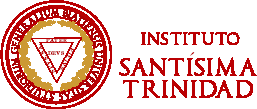 2º BachilleratoBiologíaPROGRAMACIÓN DIDÁCTICAI.E.S. "Santísima Trinidad" de BaezaCurso 2021-2022ÍndiceContienen:Objetivos de la unidadContenidos, criterios de evaluación, estándares de aprendizaje, indicadores y competenciasTemporalizaciónRúbrica   Introducción	El Real Decreto 1105/2014, de 26 de diciembre, por el que se establece el currículo básico de Bachillerato, aprobado por el Gobierno de España, y publicado en el BOE el 3 de enero de 2015, está enmarcado en la Ley Orgánica 8/2013, de 9 de diciembre, para la Mejora de la Calidad Educativa, que a su vez modificó el artículo 6 de la Ley Orgánica 2/2006, de 3 de mayo, de Educación, para definir el currículo como la regulación de los elementos que determinan los procesos de enseñanza y aprendizaje para cada una de las enseñanzas.De conformidad con el mencionado Real Decreto 1105/2014, de 26 de diciembre, que determina los aspectos básicos a partir de los cuales las distintas Administraciones educativas deberán fijar para su ámbito de gestión la configuración curricular y la ordenación de las enseñanzas en Bachillerato, corresponde que el Ministerio de Educación, Cultura y Deporte determine el currículo de la Educación Secundaria Obligatoria y del Bachillerato y la oferta formativa prevista para los centros pertenecientes a su ámbito de gestión, regule su implantación conforme al calendario que determina la disposición final quinta de la Ley Orgánica 8/2013, de 9 de diciembre, y desarrolle, de acuerdo con las competencias que le corresponden, determinados aspectos relativos a la atención a la diversidad, la orientación, la organización de los centros en materia de coordinación docente y el proceso de evaluación..La Orden ECD/1361/2015, de 3 de julio, por la que se establece, en su corrección de errores, el currículo de Educación Secundaria Obligatoria y Bachillerato para el ámbito de gestión del Ministerio de Educación, Cultura y Deporte, y se regula su implantación, así como la evaluación continua y determinados aspectos organizativos de las etapas, así lo hace para todas las asignaturas (troncales, específicas y de libre configuración autonómica), y en concreto para la de Biología.Profesores responsables de impartir lamateriaLa profesora Dª. Alejandra Gragera se hará responsable de impartir el grupo de 2º BTO de la materia de Biología, con una carga horaria de 4 horas . Lo que supone 4 horas totales de la  carga horaria del Dpto. de Biología y Geología.Componentes del currículo	El currículo de esta materia se organiza en cinco núcleos: objetivos de etapa, metodología didáctica, contenidos, criterios de evaluación y estándares de aprendizaje evaluables. A todos ellos se superpone el enfoque competencial fijado en el desarrollo de las competencias clave que se vinculan a los criterios de evaluación y los estándares de la materia.Metodología y materiales didácticos	Decisiones metodológicas y didácticasLa metodología que vamos a poner en juego a lo largo de este curso se asienta en los siguientes principios:Funcionalidad de los aprendizajes: ponemos el foco en la utilidad de la biología para comprender el mundo que nos rodea, determinando con ello la posibilidad de aplicarlas a diferentes campos de conocimiento de la ciencia o de la tecnología o a distintas situaciones que se producen (y debaten) en nuestra sociedad o incluso en nuestra vida cotidiana.Peso importante de las actividades: la extensa práctica de ejercicios y problemas afianza los conocimientos adquiridos.Importancia del trabajo científico: el alumno no aprende de manera pasiva, sino que se comporta como un científico, realizando prácticas (o aprendiendo a hacerlas mediante simulaciones y vídeos) y aprendiendo técnicas y procedimientos habituales en la actividad científica.Orientación a resultados: nuestro objetivo es doble; por una parte, que los alumnos adquieran un aprendizaje bien afianzado, para lo cual utilizaremos ayudas didácticas diversas a lo largo del desarrollo de las unidades y al finalizarlas (por ejemplo, mediante resúmenes que sinteticen los conocimientos esenciales que les permitan superar los exámenes); por otra parte, le concedemos una importancia capital a la evaluación, ya que el sentido de la etapa es preparar al alumno para las pruebas que le permitan continuar estudios superiores.Motivación: nuestra metodología favorece las actitudes positivas hacia la biología en cuanto a la valoración, al aprecio y al interés por esta materia y por su aprendizaje, generando en el alumnado la curiosidad y la necesidad por adquirir los conocimientos, las destrezas y los valores y actitudes competenciales para usarlos en distintos contextos dentro y fuera del aula.Recursos materiales y didácticosCon el objetivo de poner en práctica los principios metodológicos en los que creemos, hemos seleccionado un conjunto de materiales didácticos que responden a nuestro planteamiento. Estos materiales son los que componen el proyecto INICIA de la editorial Oxford para Biología de 2º Bachillerato.Libro del alumno INICIA - DUALPRESENTACIÓNLa unidad arranca con una introducción para recordar a los alumnos los conocimientos previos que deben dominar para sacar todo el partido del trabajo sobre la misma. Este texto introductorio se acompaña de una batería de preguntas.El código QR que aparece sobre la imagen inicial dirige a un vídeo de breve duración que facilita la introducción de la unidad de una manera atractiva para el alumno.DESARROLLOEn estas páginas se explican los contenidos esenciales y se proponen actividades graduadas en dos niveles de dificultad. El desarrollo de la unidad está acompañado de tablas, esquemas e ilustraciones explicativas.Al margen se plantean actividades de investigación sobre alguna cuestión de actualidad relacionada con la ciencia, biografías de científicos, curiosidades científicas, etc. Además, cuando el desarrollo lo requiere, se incluyen contenidos de repaso y ampliación.TÉCNICAS DE TRABAJO E INVESTIGACIÓNEn esta sección se presentan textos en los que se tratan interesantes cuestiones sobre aplicaciones o avances científicos relacionados con los contenidos de la unidad. Incluye actividades de Análisis y Propuestas de investigación, en muchas ocasiones a realizar de manera colaborativa.SÍNTESIS DE LA UNIDADResumen de los contenidos básicos, con el objetivo de afianzar el aprendizaje. ACTIVIDADES Y TAREASSe incluyen dos páginas de actividades agrupadas por contenidos y graduadas en dos niveles de dificultad.LIBRO DUALEl alumno dispone de un libro impreso y su versión electrónica, que incluye recursos para que los trabaje, según las indicaciones docentes, junto con la unidad. Para acceder, se utilizan las claves que se encuentran en el propio libro. Se puede trabajar con y sin conexión a Internet.En las páginas impresas se ha incluido un icono que le recuerda al alumno la disponibilidad de la versión electrónica de su libro DUAL así como los recursos que incorpora: documentos, animaciones, vídeos, páginas web de interés y un cuestionario interactivo de evaluación de la unidad.RecursosEstos recursos están concebidos para facilitar la dinámica de aula, para atender a la diversidad, para trabajar las competencias, para completar, ampliar o profundizar en los contenidos del curso y para evaluar. Además, están disponibles en diferentes formatos. Son los siguientes:Presentaciones: esquemas de contenido por unidad.Animaciones.Fichas de documentos (biografías, noticias de interés, etc.) con actividades para su explotación didáctica.Prácticas de laboratorio.Enlaces a vídeos con actividades para su explotación didáctica.Páginas web con actividades para su explotación didáctica.Test interactivos de evaluación de unidad. Aquellas preguntas cuya respuesta es cerrada permiten la corrección y evaluación automática por parte de la plataforma. El profesor tiene la opción de comentar la respuesta del alumno y modificar la calificación asignada por el sistema.Pruebas de evaluación por unidad: documentos imprimibles y editables. Además, se encuentran en formato digital para que el alumno pueda realizar test de manera interactiva.La normativa vigente señala que la evaluación de los procesos de aprendizaje del alumnado de Bachillerato será continua, tendrá un carácter formativo y será un instrumento para la mejora tanto de los procesos de enseñanza como de los procesos de aprendizaje.Por su parte, los referentes para la comprobación del grado de adquisición de las competencias y el logro de los objetivos de la etapa en las evaluaciones continua y final de las materias son los criterios de evaluación y los indicadores a ellos asociados en cada uno de los cursos así como los estándares de aprendizaje evaluables.TemporalizaciónA lo largo de cada curso escolar se realizarán, al menos, tres sesiones de evaluación de los aprendizajes del alumnado, una por trimestre. La última sesión se entenderá como la de evaluación final ordinaria del curso.En el contexto del proceso de evaluación continua, cuando el progreso de un alumno no sea el adecuado, el profesorado adoptará las medidas que considere oportunas para ayudarle a superar las dificultades mostradas. Estas medidas se adoptarán en cualquier momento del curso, tan pronto como se detecten las dificultades, y estarán dirigidas a garantizar la adquisición de los aprendizajes básicos para continuar el proceso educativo.El alumnado podrá realizar en el mes de septiembre una prueba extraordinaria de aquellas materias que no haya superado en la evaluación final ordinaria de junio.Procedimientos e instrumentosLa evaluación requiere el empleo de herramientas adecuadas a los conocimientos y competencias, que tengan en cuenta situaciones y contextos concretos que permitan a los alumnos demostrar su dominio y aplicación, y cuya administración resulte viable.La evaluación de los aprendizajes del alumnado se aborda, habitualmente, a través de diferentes técnicas aplicables en el aula. Al evaluar competencias, los métodos de evaluación que se muestran más adecuados son los que se basan en la valoración de la información obtenida de las respuestas del alumnado ante situaciones que requieren la aplicación de conocimientos.En el caso de determinadas competencias se requiere la observación directa del desempeño del alumno, como ocurre en la evaluación de ciertas habilidades manipulativas, actitudes (hacia la lectura, la resolución de problemas, etc.) o valores (perseverancia, minuciosidad, etc.). Y, en general, el grado en que un alumno ha desarrollado las competencias podría ser determinadomediante procedimientos como la resolución de problemas, la realización de trabajos y actividades prácticas, etc.Junto con estos instrumentos, utilizamos también pruebas administradas colectivamente, que constituyen el procedimiento habitual de las evaluaciones nacionales e internacionales que vienen realizándose sobre el rendimiento del alumnado.Para llevar a cabo esta evaluación se emplean pruebas en las que se combinan diferentes formatos de ítems:Preguntas de respuesta cerrada, bajo el formato de elección múltiple, en las que solo una opción es correcta y las restantes se consideran erróneas.Preguntas de respuesta semiconstruida, que incluyen varias preguntas de respuesta cerrada dicotómicas o solicitan al alumnado que complete frases o que relacione diferentes términos o elementos.Preguntas de respuesta construida que exigen el desarrollo de procedimientos y la obtención de resultados. Este tipo de cuestiones contempla la necesidad de alcanzar un resultado único, aunque podría expresarse de distintas formas y describirse diferentes caminos para llegar al mismo. Tanto el procedimiento como el resultado han de ser valorados, para lo que hay que establecer diferentes niveles de ejecución en la respuesta en función del grado de desarrollo competencial evidenciado.Preguntas de respuesta abierta que admiten respuestas diversas, las cuales, aun siendo correctas, pueden diferir de unos alumnos a otros.HERRAMIENTAS DE EVALUACIÓNPruebas de evaluación por unidad.Actividades del libro del alumno.Test de evaluación digitalizados (que pueden realizarse a través de plataforma).Fichas de documentos (biografías, noticias de interés, etc.) con actividades.Prácticas de laboratorio.Enlaces a vídeos con actividades.Páginas web con actividades.Actividades de refuerzo por unidad.Actividades de ampliación por unidad.Procedimientos, instrumentos de evaluación e indicadores de logro del proceso de enseñanza y de la programación didácticaDesarrollaremos la evaluación de la enseñanza y sus componentes conforme a estrategias que nos permitan obtener información significativa ycontinua para formular juicios y tomar decisiones que favorezcan la mejora de calidad de la enseñanza.Con el objetivo de garantizar la objetividad de la evaluación, seleccionaremos procedimientos, técnicas e instrumentos de acuerdo a los siguientes requisitos:Variedad, de modo que permitan contrastar datos de evaluación obtenidos a través de distintos instrumentos.Concreción sobre lo que se pretende, sin introducir variables que distorsionen los datos que se obtengan con su aplicación.Flexibilidad y versatilidad, serán aplicables en distintos contextos y situaciones.Participación, el consenso en todos estos aspectos básicos marcará la estrategia evaluadora del equipo docente.Emplearemos la triangulación para obtener información del proceso de enseñanza mediante diversidad de fuentes (distintas personas, documentos y materiales), de métodos (pluralidad de instrumentos y técnicas), de evaluadores (atribuir a diferentes personas el proceso de recogida de información, para reducir la subjetividad), de tiempos (variedad de momentos), y de espacios.Emplearemos para ello las siguientes técnicas:Observación: directa (proceso de aprendizaje de los alumnos) e indirecta (análisis de contenido de la programación didáctica).Entrevista: nos permitirá obtener información sobre la opinión, actitudes, problemas, motivaciones etc. de los alumnos y de sus familias. Su empleo adecuado exige sistematización: definición de sus objetivos, la delimitación de la información que se piensa obtener y el registro de los datos esenciales que se han obtenido.Cuestionarios: complementan la información obtenida a través de la observación sistemática y entrevistas periódicas. Resulta de utilidad la evaluación que realizan los alumnos sobre algunos elementos de la programación: qué iniciativas metodológicas han sido más de su agrado, con qué formula de evaluación se sienten más cómodos, etc.Las técnicas/procedimientos para la evaluación necesitan instrumentos específicos que garanticen la sistematicidad y rigor necesarios en el proceso de evaluación. Hacen posible el registro de los datos de la evaluación continua y sistemática y se convierten, así, en el instrumento preciso y ágil que garantiza la viabilidad de los principios de la evaluación a los que hemos aludido.Emplearemos los siguientes:Listas de control: en ellas aparecerá si se han alcanzado o no cada uno de los aspectos evaluados. Son muy adecuadas para valorar los procesos de enseñanza, en particular en la evaluación de aspectos de planificación, materiales…Escalas de estimación: las más utilizadas son las tablas de doble entrada que recogen los aspectos a evaluar y una escala para valorar el logro de cada uno de ellos. Esta escala puede reflejar referentes cualitativos (siempre, frecuentemente, a veces, nunca), o constituir una escala numérica; etc. Son de gran utilidad para reflejar las competencias profesionales del profesorado plasmadas en indicadores para cada tipo de competencia.En la evaluación de los procesos de enseñanza y de nuestra práctica docente tendremos en cuenta la estimación, tanto aspectos relacionados con el propio documento de programación (adecuación de sus elementos al contexto, identificación de todos los elementos,…), como los relacionados con su aplicación (actividades desarrolladas, respuesta a los intereses de los alumnos, selección de materiales, referentes de calidad en recursos didácticos, etc).Para ganar en sistematicidad y rigor llevaremos a cabo el seguimiento y valoración de nuestro trabajo apoyándonos en los siguientes indicadores de logro:Identifica en la programación objetivos, contenidos, criterios de evaluación y estándares de aprendizaje adaptados a las características del grupo de alumnos a los que va dirigida la programación.Describe las medidas para atender tanto a los alumnos con ritmo más lento de aprendizaje como a los que presentan un ritmo más rápido.Emplea materiales variados en cuanto a soporte (impreso, audiovisual, informático) y en cuanto a tipo de texto (continuo, discontinuo).Emplea materiales “auténticos” para favorecer el desarrollo de las competencias clave y latransferencia de los aprendizajes del entorno escolar al sociofamiliar y profesional.Estimula tanto el pensamiento lógico (vertical) como el pensamiento creativo (lateral).Fomenta, a través de su propia conducta y sus propuestas de experiencias de enseñanza- aprendizaje, la educación en valores.Favorece la participación activa del alumno, para estimular la implicación en la construcción de sus propios aprendizajes.Enfrenta al alumno a la resolución de problemas complejos de la vida cotidiana que exigen aplicar de forma conjunta los conocimientos adquiridos.Establece cauces de cooperación efectiva con las familias para el desarrollo de la educación en valores y en el establecimiento de pautas de lectura, estudio y esfuerzo en casa, condiciones para favorecer la iniciativa y autonomía personal.Propone actividades que estimulen las distintas fases del proceso la construcción de los contenidos (identificación de conocimientos previos, presentación, desarrollo, profundización, síntesis).Da respuesta a los distintos tipos de intereses, necesidades y capacidades de los alumnos.Orienta las actividades al desarrollo de capacidades y competencias, teniendo en cuenta que los contenidos no son el eje exclusivo de las tareas de planificación, sino un elemento más del proceso.Estimula la propia actividad constructiva del alumno, superando el énfasis en la actividad del profesor y su protagonismo.Asimismo, velaremos por el ajuste y calidad de nuestra programación a través del seguimiento de los siguientes indicadores:Reconocimiento y respeto por las disposiciones legales que determinan sus principios y elementos básicos.Adecuación de la secuencia y distribución temporal de las unidades didácticas y, en ellas, de los objetivos, contenidos, criterios de evaluación y estándares de aprendizaje evaluables.Validez de los perfiles competenciales y de su integración con los contenidos de la materia.Evaluación del tratamiento de los temas transversales.Pertinencia de las medidas de atención a la diversidad y las adaptaciones curriculares aplicadas.Valoración de las estrategias e instrumentos de evaluación de los aprendizajes del alumnado.Pertinencia de los criterios de calificación.Evaluación de los procedimientos, instrumentos de evaluación e indicadores de logro del proceso de enseñanza.Idoneidad de los materiales y recursos didácticos utilizados.Adecuación de las actividades extraescolares y complementarias programadas.Detección de los aspectos mejorables e indicación de los ajustes que se realizarán en consecuenciaLa evaluación del proceso de enseñanza tendrá un carácter formativo, orientado a facilitar la toma de decisiones para introducir las modificaciones oportunas que nos permitan la mejora del proceso de manera continua.Con ello pretendemos una evaluación que contribuya a garantizar la calidad y eficacia del proceso educativo. Todos estos logros y dificultades encontrados serán recogidos en la Memoria Final de curso, junto con las correspondientes Propuestas de Mejora de cara a que cada curso escolar, la práctica docente aumente su nivel de calidad.Objetivos, contenidos y competencias	ObjetivosEl currículo de Biología en Bachillerato viene enmarcado por el referente que suponen los objetivos generales de la etapa, que han de alcanzarse como resultado de las experiencias de enseñanza-aprendizaje diseñadas a tal fin. Los objetivos vinculados al área son los siguientes:Ejercer la ciudadanía democrática, desde una perspectiva global, y adquirir una conciencia cívica responsable.Consolidar una madurez personal y social que les permita actuar de forma responsable y autónoma y desarrollar su espíritu crítico.Fomentar la igualdad efectiva de derechos y oportunidades entre hombres y mujeres, analizar y valorar críticamente las desigualdades y discriminaciones existentes, y en particular la violencia contra la mujer e impulsar la igualdad real y la no discriminación de las personas por cualquier condición o circunstancia personal o social, con atención especial a las personas con discapacidad.Afianzar los hábitos de lectura, estudio y disciplina, como condiciones necesarias para el eficaz aprovechamiento del aprendizaje, y como medio de desarrollo personal.Dominar, tanto en su expresión oral como escrita, la lengua castellana.Utilizar con solvencia y responsabilidad las tecnologías de la información y la comunicación.Acceder a los conocimientos científicos y tecnológicos fundamentales y dominar las habilidades básicas propias de la modalidad elegida.Comprender los elementos y procedimientos fundamentales de la investigación y de los métodos científicos. Conocer y valorar de forma crítica la contribución de la ciencia y la tecnología en el cambio de las condiciones de vida, así como afianzar la sensibilidad y el respeto hacia el medio ambiente.Afianzar el espíritu emprendedor con actitudes de creatividad, flexibilidad, iniciativa, trabajo en equipo, confianza en uno mismo y sentido crítico.A su vez, nuestra programación didáctica concreta los siguientes objetivos específicos para la materia:Conocer los principales conceptos de la Biología y su articulación en leyes, teorías y modelos apreciando el papel que estos desempeñan en el conocimiento e interpretación de la naturaleza. Valorar los profundos cambios producidos, en su desarrollo como ciencia,a lo largo del tiempo y la influencia del contexto histórico, percibiendo el trabajo científico como una actividad en constante construcción.Construir esquemas explicativos relacionando conceptos, teorías y modelos importantes y generales de la Biología, para tener una visión global del desarrollo de esta rama de la ciencia e interpretar los sistemas y fenómenos naturales más relevantes tanto en un contexto científico como en un contexto de vida cotidiana.Interpretar la naturaleza de la Biología, sus avances y limitaciones, y las interacciones con la tecnología, la sociedad y el medio ambiente. Apreciar la aplicación de conocimientos biológicos, para resolver problemas de la vida cotidiana y valorar los diferentes aspectos éticos, sociales, ambientales, económicos, políticos, etc., relacionados con los nuevos descubrimientos, desarrollando actitudes positivas hacia la ciencia y la tecnología por su contribución al bienestar humano y un futuro sostenible.Interpretar y expresar información científica con propiedad utilizando diversos soportes y recursos, incluyendo las Tecnologías de la Información y la Comunicación y usando la terminología adecuada para comunicarse de forma precisa respecto a temas científicos, tecnológicos y sociales relacionados con la Biología.Reconocer el carácter de actividad en permanente proceso de construcción de la ciencia, analizando, comparando hipótesis y teorías, valorando las aportaciones de los debates científicos a la evolución del conocimiento humano, para desarrollar un pensamiento crítico, apreciar la dimensión cultural de la ciencia en la formación integral de las personas y valorar sus repercusiones en la sociedad y en el medio ambiente.Utilizar información procedente de distintas fuentes, incluidas las Tecnologías de la Información y la Comunicación, para formarse una opinión crítica sobre los problemas actuales de la sociedad relacionados con la Biología, mostrando una actitud abierta frente a diversas opiniones y manifestando una actitud crítica ante lenguajes, teorías, medios de comunicación o mensajes en general que conlleven una situación de discriminación por sexo, raza, origen, creencia o cualquier otra circunstancia social o personal.Conocer y aplicar las estrategias características de la investigación científica para realizar pequeñas investigaciones y explorar diferentes situaciones y fenómenos, tanto de manera individual como cooperativa, utilizando con autonomía creciente estrategias propias de las ciencias para abordar de forma crítica y contextualizada situaciones cotidianas de interés científico o social y reconocer el carácter tentativo y creativo del trabajo científico.Conocer las características químicas, estructura y propiedades de las moléculas básicas que configuran la estructura celular para comprender su función en los procesos biológicos y su relación con la vida cotidiana.Interpretar la célula como la unidad estructural, funcional y genética de los seres vivos, conocer sus diferentes modelos de organización y la complejidad de las funciones celulares.Comprender las leyes y mecanismos moleculares y celulares de la herencia, interpretar los descubrimientos más recientes sobre el genoma humano y sus aplicaciones en ingeniería genética y biotecnología, valorando sus implicaciones éticas y sociales.Interpretar la evolución como el conjunto de transformaciones o cambios a través del tiempo que ha originado la diversidad de formas de vida que existen sobre la tierra y analizar los mecanismos que explican dicha transformación y diversificación de las especies según diversas teorías a lo largo de la historia.Analizar las características de los microorganismos, su intervención en numerosos procesos naturales y las numerosas aplicaciones industriales de la microbiología.Identificar el origen infeccioso de numerosas enfermedades provocadas por microorganismos, describir las principales medidas a adoptar para su prevención y los mecanismos básicos de la respuesta inmunitaria.ContenidosLa Biología de 2º curso de Bachillerato tiene como objetivo fundamental favorecer y fomentar la formación científica del alumnado, partiendo de su vocación por el estudio de las ciencias; contribuye a consolidar el método científico como herramienta habitual de trabajo, estimulando su curiosidad, capacidad de razonar, planteamiento de hipótesis y diseños experimentales, interpretación de datos, resolución de problemas, comunicación científica y manejo de fuentes de información por lo que exige también una comprensión del conocimiento adquirido en otras áreas del ámbito científico, haciendo que este alumnado alcance las competencias necesarias para seguir estudios posteriores.Los grandes avances y descubrimientos de la Biología, que se suceden de manera constante y continua en las últimas décadas, no sólo han posibilitado la mejora de las condiciones de vida de la ciudadanía y el avance de la sociedad sino que al mismo tiempo han generado unas perspectivas de futuro de gran interés con algunas controversias, que, por sus implicaciones sociales, éticas, económicas, etc., no se pueden obviar y que también son objeto de análisis durante el desarrollo de la materia.Los retos de las ciencias en general y de la Biología en particular son continuos, y actúan de motor que mantiene a la investigación biológica desarrollando nuevas técnicas en el campo de la biotecnología o de la ingeniería genética, algo que permite el desarrollo tecnológico actual y activa nuevas ramas del conocimiento como la fisiología celular, la bioquímica, la genómica, la proteómica, de manera que producen continuas transformaciones en la sociedad, abriendo además nuevos horizontes fruto de la colaboración con otras disciplinas.Los contenidos se distribuyen en cinco grandes bloques en los cuales se pretende profundizar en los conocimientos ya adquiridos en el curso y etapas anteriores, con una aproximación formal al trabajo científico y tomando como eje vertebrador la célula, su composición química, estructura y ultraestructura y funciones. El bloque 1 se centra en los componentes químicos de la materia viva, sus propiedades y su importancia biológica, desarrollando el estudio de la base molecular y fisicoquímica de la vida, con especial atención a los bioelementos y los enlaces químicos que posibilitan la formación de las biomoléculas inorgánicas y orgánicas. El bloque 2 aborda el siguiente nivel de organización, la célula como un sistema complejo integrado, analizando la influencia del progreso técnico en el estudio de la estructura, ultraestructura y fisiología celular. El bloque 3 se centra en el estudio de la genética molecular y los nuevos desarrollos de esta en los campos de la ingeniería genética, la biotecnología y la genómica, asociándolas con las repercusiones éticas y sociales derivadas de dicha manipulación genética, asimismo se relaciona el estudio de la genética con el hecho evolutivo. En el bloque 4 se trata el estudio de los microorganismos, la biotecnología, así como las aplicaciones de esta y de la microbiología en campos variados como la industria alimentaria, farmacéutica, la biorremediación, etc. Y finalmente, el bloque 5 se centra en la inmunología y sus aplicaciones, profundizando en el estudio del sistema inmune humano, sus disfunciones y deficiencias.En definitiva, la Biología de Bachillerato pretende ofrecer una formación al alumnado basada en la ampliación y profundización de los conocimientos científicos sobre los mecanismos básicos que rigen el mundo vivo, así como en la promoción de una actitud investigadora basada en el análisis y la práctica de los procedimientos básicos del trabajo científico. Estos dos ámbitos formativos se desarrollan teniendo en cuenta las múltiples implicaciones personales, sociales, ambientales, éticas, legales, económicas o políticas de los nuevos descubrimientos que constantemente se producen en Biología, y sus relaciones con otras ciencias, mostrando las cuestiones controvertidas y los debates sociales que se general entorno a la actividad científica. El alumnado también ha de conocer las principales aplicaciones de la Biología y los grandes retos planteados a la investigación en este campo, muchos de ellos ligados al desarrollo tecnológico de la sociedad actual.Así pues la materia Biología proporciona al alumnado un conjunto de conocimientos que se refieren a hechos, conceptos, procedimientos y destrezas imprescindibles para su formación científica, así como un marco de referencia en el trabajo científico, fortaleciendo su formación cívica como ciudadanos y ciudadanas libres y responsables desarrollando unas actitudes positivas hacia la ciencia, siempre teniendo en cuenta sus intereses y motivaciones personales.Dicho todo lo anterior, la concreción curricular de la materia en este curso se compone de contenidos, criterios de evaluación, competencias y estándares de aprendizaje que, en el marco del proyecto INICIA, se organizan y secuencian en unidades didácticas, tal y como puede verse más adelante en el presente documento.CompetenciasLa Biología contribuye al desarrollo de las competencias del currículo, para lo cual es necesario promover un aprendizaje competencial en el alumnado que favorezca la adquisición deconocimientos, destrezas, actitudes y valores que permitan una transferencia efectiva de los conocimientos adquiridos en la materia a otros contextos, facilitando el aprendizaje a lo largo de la vida necesario para su realización y desarrollo personal, así como para la ciudadanía activa, la inclusión social y el empleo.La materia Biología contribuye de forma decisiva al desarrollo y adquisición de la competencia comunicación lingüística porque la configuración y la transmisión de las ideas e informaciones sobre la naturaleza pone en juego, de un modo específico, la construcción del discurso, dirigido a argumentar, describir, explicar y justificar hechos utilizando los modelos científicos que se construyen en el marco educativo y que solo se logrará adquirir desde los aprendizajes de esta materia. El cuidado en la precisión de los términos utilizados, en el encadenamiento adecuado de las ideas o en la expresión verbal de las relaciones hará efectiva esta contribución. Por otra parte, la adquisición del vocabulario y expresiones del acervo lingüístico de uso común y la terminología específica sobre Biología, hace posible comunicar adecuadamente una parte muy relevante de la experiencia humana y comprender suficientemente lo que otras personas expresan sobre ella.La competencia matemática y competencias básicas en ciencia y tecnología están íntimamente asociadas a los aprendizajes de Biología. La utilización del lenguaje matemático es imprescindible para cuantificar los fenómenos biológicos, para analizar causas y consecuencias y para expresar datos e ideas. Se contribuye a la competencia matemática en la medida en que se insiste en la utilización adecuada de las herramientas matemáticas y en su utilidad, en la oportunidad de su uso y en la elección precisa de los procedimientos y formas de expresión acordes con el contexto, con la precisión requerida y con la finalidad que se persigue. En el trabajo científico se presentan a menudo situaciones de resolución de problemas de formulación y solución más o menos abiertas, que exigen poner en juego estrategias asociadas a esta competencia.Asimismo, los conocimientos científicos de la materia, las destrezas relacionadas con la aplicación de los procedimientos científicos y el manejo de herramientas tecnológicas en la observación de la realidad, así como aquellas actitudes y valores que permiten analizar la ciencia y la tecnología desde una perspectiva crítica y ética, contribuyen a desarrollar las competencias básicas en ciencia y tecnología, comprendiendo la incertidumbre de nuestro propio conocimiento.La competencia digital implica el uso complejo y secuencial de la información, teniendo que ser creativo y crítico. La adquisición de esta competencia se ve favorecida por la utilización de recursos frecuentes en esta materia como son los esquemas, mapas conceptuales, etcétera, así como la producción y presentación de memorias, textos u otros trabajos en formato digital. Por otra parte, también se contribuye, a través de la utilización de las Tecnologías de la Información y la Comunicación, en el aprendizaje de las ciencias para comunicarse, recabar información, retroalimentarla, simular y visualizar situaciones, para la obtención y el tratamiento de datos, etc. Se trata de un recurso útil en el campo de la Biología y que contribuye a mostrar una visión actualizada de la actividad científica.La competencia aprender a aprender es fundamental para que el alumnado adquiera la capacidad de iniciar, organizar y persistir en el aprendizaje. La enseñanza de la Biología contribuye a laadquisición de esta competencia al desarrollar la integración de la información en la estructura de conocimiento del alumnado, la cual se produce si se tienen adquiridos en primer lugar los conocimientos esenciales ligados al mundo natural y, en segundo lugar, los procedimientos de análisis de causas y consecuencias que son habituales en esta materia, así como las destrezas ligadas al desarrollo del carácter tentativo y creativo del trabajo científico, la integración de conocimientos y búsqueda de coherencia global, y la auto e interregulación de los procesos mentales.Las competencias sociales y cívicas preparan al alumnado para participar de una manera eficaz y constructiva en la vida social y profesional. La Biología contribuye al desarrollo de esta competencia con la alfabetización científica de los futuros ciudadanos y ciudadanas mediante la concepción y tratamiento de problemas de interés, la consideración de las implicaciones y perspectivas abiertas por las investigaciones realizadas y el conocimiento del proceso de debates que han sido esenciales para el avance de la ciencia. Todo lo cual contribuye a que el alumnado comprenda mejor cuestiones importantes sobre la evolución de la sociedad y sea capaz de analizar las que surgen en la actualidad.Ala adquisición de la competencia sentido de iniciativa y espíritu emprendedor contribuye la Biología como potenciadora del espíritu crítico. La aventura que supone enfrentarse a problemas abiertos y la participación en la construcción tentativa de soluciones entrena al alumnado en el desarrollo de la capacidad de analizar situaciones, valorando los factores que han incidido en ellas y las consecuencias que pueden tener, para iniciar y llevar a cabo proyectos. El pensamiento hipotético propio del quehacer científico se puede así transferir a otras situaciones.La competencia conciencia y expresiones culturales requiere conocimientos que permitan acceder a las distintas manifestaciones culturales existentes así como a las principales técnicas y recursos de los que se sirven los lenguajes artísticos y su influencia en la sociedad. La ciencia forma parte del patrimonio cultural tanto por el conjunto de conocimientos que aporta como también por sus procesos, pues requiere poner en funcionamiento la iniciativa, la imaginación y la creatividad para expresarse, requiriendo en muchas ocasiones un trabajo colectivo y disponer de habilidades de cooperación para contribuir a la consecución de un resultado final, y tener conciencia de la importancia de apoyar y apreciar las iniciativas y contribuciones ajenas, por lo que la ciencia favorece la aplicación de habilidades de pensamiento divergente y de trabajo colaborativo, una actitud abierta, respetuosa y crítica hacia la diversidad de expresiones artísticas y culturales.Programación de las unidades didácticas	Biología 2.º BachilleratoBioelementos. Biomoléculas inorgánicasGlúcidosLípidosProteínasÁcidos nucleicosTécnicas de estudio de la célula. La membrana celularLa célula eucariota: estructuras y orgánulos no membranososLa célula eucariota: orgánulos membranososLa célula eucariota: el núcleo celularDivisión celularLa célula procariotaMetabolismo y enzimasEl catabolismoEl anabolismoFundamentos de genéticaLa base molecular de la herenciaLa expresión del mensaje genéticoIngeniería genéticaMutaciones y evoluciónMicroorganismos. Concepto y diversidadMicroorganismos. Ecología y sanidadMicroorganismos y biotecnologíaEl sistema inmunitarioProcesos inmunitarios normales y alteradosUnidad 1: BIOELEMENTOS. BIOMOLÉCULASORGÁNICASObjetivosReconocer los bioelementos mayoritarios y señalar las propiedades que les permiten constituir los compuestos biológicos.Identificar los distintos grupos de biomoléculas.Describir la estructura química del agua y relacionarla con sus propiedades fisicoquímicas.Establecer la relación entre las propiedades del agua y las funciones biológicas que desempeña, enumerando estas últimas.Señalar los procesos metabólicos básicos en los que interviene el agua.Valorar la importancia biológica del agua para los seres vivos.Indicar las diversas formas en que se pueden encontrar las sales minerales en los organismos vivos.Identificar las funciones que realizan las sales minerales en los seres vivos.Describir los procesos osmóticos y valorar la gran importancia que tienen en los organismos vivos.Conocer el proceso de diálisis y establecer las diferencias con la ósmosis.Programación de la unidadLA: libro del alumno; AF: actividades finales.CCL: Comunicación lingüística; CMCCT: Competencia matemática y competencia básicas en ciencia y tecnología; CD: Competencia digital; CAA: Aprender a aprender; CSC: Competencias sociales y cívicas; CSIEE: Sentido de iniciativa y espíritu emprendedor; CCEC: Conciencia y expresiones culturales.TemporalizaciónEl tiempo previsto para desarrollar esta unidad, teniendo en cuenta el tiempo disponible de este curso y la gran amplitud del programa, podría establecerse en unas cuatro sesiones: tres para el desarrollo de contenidos y una más para la práctica de laboratorio.Rúbrica de estándares de aprendizaje*Los números corresponden a las actividades del LA. AF: actividades finales.Unidad 2: GLÚCIDOSObjetivosIndicar las características fundamentales de los glúcidos.Señalar los criterios de clasificación de los glúcidos y los diferentes grupos existentes.Enumerar las propiedades de los monosacáridos, disacáridos y polisacáridos.Comprender el concepto de estereoisomería y diferenciar enantiomorfos, epímeros y anómeros.Citar los ejemplos más representativos de monosacáridos, disacáridosy polisacáridos.Relacionar la estructura cíclica de pentosas y hexosas en disolución con la estructura lineal correspondiente.Explicar la formación del enlace O-glucosídico.Describir el sistema de nomenclatura de los disacáridos.Clasificar los polisacáridos existentes explicando mediante ejemplos las funciones de los distintos grupos.Aplicar los métodos más comunes de identificación de los glúcidos.Programación de la unidadLA: libro del alumno; AF: actividades finales.CCL: Comunicación lingüística; CMCCT: Competencia matemática y competencia básicas en ciencia y tecnología; CD: Competencia digital; CAA: Aprender a aprender; CSC: Competencias sociales y cívicas; CSIEE: Sentido de iniciativa y espíritu emprendedor; CCEC: Conciencia y expresiones culturales.TemporalizaciónDe forma aproximada se podrían necesitar cuatro sesiones: tres para el desarrollo de contenidos y una más para la práctica de laboratorio. Sin embargo, dependiendo del nivel de conocimientos previos de los alumnos, podría ser precisa alguna más.Rúbrica de estándares de aprendizaje*Los números corresponden a las actividades del LA. AF: actividades finales.Unidad 3: LÍPIDOSObjetivosDescribir las características físicas comunes a todos los lípidos.Clasificar los lípidos según el criterio más utilizado actualmente.Explicar los procesos de saponificación y esterificación aplicándolos a ejemplos concretos de lípidos.Conocer las características, las propiedades y la nomenclatura de los ácidos grasos.Comprender la relación existente entre la estructura química y las propiedades de los ácidos grasos.Describir correctamente la estructura química de los diferentes lípidos saponificables e insaponificables.Enumerar las funciones biológicas de los lípidos saponificables e insaponificables.Explicar la importancia de algunos lípidos en la constitución de las membranas celulares.Citar casos de lípidos con funciones vitamínicas y hormonales.Aplicar los métodos habituales de identificación de lípidos.Programación de la unidadLA: libro del alumno; AF: actividades finales.CCL: Comunicación lingüística; CMCCT: Competencia matemática y competencia básicas en ciencia y tecnología; CD: Competencia digital; CAA: Aprender a aprender; CSC: Competencias sociales y cívicas; CSIEE: Sentido de iniciativa y espíritu emprendedor; CCEC: Conciencia y expresiones culturales.TemporalizaciónEl tiempo aproximado que debería dedicarse a esta unidad es de tres sesiones teóricas y una más para la realización de la práctica de laboratorio.Rúbrica de estándares de aprendizajeLos números corresponden a las actividades del LA. AF: actividades finales.Unidad 4: PROTEÍNASObjetivosValorar la importancia biológica de las proteínas.Describir la composición y la estructura química de los aminoácidos indicando sus propiedades.Clasificar los aminoácidos.Analizar la formación del enlace peptídico y su importancia en la constitución de las cadenas proteicas.Identificar los diferentes tipos de estructura de las proteínas.Describir las propiedades de las proteínas y explicar su importancia biológica.Enumerar las funciones biológicas de las proteínas.Citar los principales ejemplos de holoproteínas.Clasificar las heteroproteínas describiendo cada grupo.Aplicar los principales métodos de identificación de las proteínas.Programación de la unidadLA: libro del alumno; AF: actividades finales.CCL: Comunicación lingüística; CMCCT: Competencia matemática y competencia básicas en ciencia y tecnología; CD: Competencia digital; CAA: Aprender a aprender; CSC: Competencias sociales y cívicas; CSIEE: Sentido de iniciativa y espíritu emprendedor; CCEC: Conciencia y expresiones culturales.TemporalizaciónTeniendo en cuenta el tiempo disponible para completar el temario de este curso, se deberían emplear tres sesiones teóricas para el desarrollo de los contenidos y otra clase más para la realización de la práctica de laboratorio.Rúbrica de estándares de aprendizajeLos números corresponden a las actividades del LA. AF: actividades finales.Unidad 5: ÁCIDOS NUCLEICOSObjetivosValorar el papel fundamental que desempeñan los ácidos nucleicos en los seres vivos.Explicar la estructura general de los ácidos nucleicos.Describir la composición y la estructura química de los nucleótidos, así como su nomenclatura.Indicar ejemplos de nucleótidos que no forman parte de los ácidos nucleicos y explicar sus funciones biológicas.Comprender y describir la formación del enlace nucleotídico.Comparar el ADN y el ARN, señalando las semejanzas y las diferencias entre ambos tipos de ácidos nucleicos.Describir el modelo de la doble hélice de Watson y Crick, citando los descubrimientos previos que lo hicieron posible. Señalar la importancia de la estructura terciaria en el ADN.Identificar los tipos de ARN indicando sus diferencias.Relacionar entre sí las funciones de los diversos tipos de ARN para la consecución de la síntesis de proteínas.Programación de la unidadLA: libro del alumno; AF: actividades finales.CCL: Comunicación lingüística; CMCCT: Competencia matemática y competencia básicas en ciencia y tecnología; CD: Competencia digital; CAA: Aprender a aprender; CSC: Competencias sociales y cívicas; CSIEE: Sentido de iniciativa y espíritu emprendedor; CCEC: Conciencia y expresiones culturales.TemporalizaciónEl tiempo previsto para el desarrollo de esta Unidad es de 4 sesiones. De ellas tres se dedicarán al estudio teórico y una a la realización de la práctica de laboratorio.Rúbrica de estándares de aprendizajeLos números corresponden a las actividades del LA. AF: actividades finales.Unidad 6: TÉCNICAS DE ESTUDIO DE LA CÉLULA.LA MEMBRANA CELULARObjetivosConocer la teoría celular y la importancia de la célula como unidad funcional en los seres vivos.Comprender la utilidad de los métodos de microscopía óptica y electrónica, así como el desarrollo de cultivos celulares y autorradiografía y difracción de rayos X para el estudio de la célula y sus componentes.Entender el significado de «unidad estructural de membrana» en las células.Identificar los componentes de la membrana plasmática de la célula.Conocer las funciones de la membrana plasmática y su relevancia para la viabilidad celular.Distinguir los mecanismos de transporte de moléculas a través de la célula.Explicar la importancia de los procesos de endocitosis y exocitosis en el intercambio de partículas con el medio externo.Identificar distintas diferenciaciones de la membrana celular.Programación de la unidadLA: libro del alumno; AF: actividades finales.CCL: Comunicación lingüística; CMCCT: Competencia matemática y competencia básicas en ciencia y tecnología; CD: Competencia digital; CAA: Aprender a aprender; CSC: Competencias sociales y cívicas; CSIEE: Sentido de iniciativa y espíritu emprendedor; CCEC: Conciencia y expresiones culturales.TemporalizaciónEl tiempo previsto para desarrollar esta unidad, teniendo en cuenta las modificaciones y peculiaridades de cada grupo concreto de alumnos, podría establecerse en unas seis sesiones, cinco para el desarrollo de contenidos y la realización de actividades y una para prácticas de laboratorio.Rúbrica de estándares de aprendizajeLos números corresponden a las actividades del LA. AF: actividades finales.Unidad 7: LA CÉLULA EUCARIOTA: ESTRUCTURASY ORGÁNULOS NO MEMBRANOSOSObjetivosConocer la estructura de la pared celular vegetal y su composición.Explicar la composición y la función del glicocálix en las células animales.Comprender la importancia del citoesqueleto en las células eucariotas y distinguir sus principales componentes.Explicar la función de los microtúbulos, microfilamentos de actina y filamentos intermedios.Distinguir los mecanismos de transporte de moléculas a través de la célula.Comprender la interacción de los microtúbulos con otras proteínas en cilios y flagelos y su relación con el movimiento de estos apéndices celulares.Entender los principios que regulan los tactismos y tropismos.Explicar la estructura, composición y función de los ribosomas en todo tipo de células.Conocer diferentes tipos de inclusiones celulares.Programación de la unidadLA: libro del alumno; AF: actividades finales.CCL: Comunicación lingüística; CMCCT: Competencia matemática y competencia básicas en ciencia y tecnología; CD: Competencia digital; CAA: Aprender a aprender; CSC: Competencias sociales y cívicas; CSIEE: Sentido de iniciativa y espíritu emprendedor; CCEC: Conciencia y expresiones culturales.TemporalizaciónEl tiempo previsto para desarrollar esta unidad, teniendo en cuenta las modificaciones y peculiaridades de cada grupo concreto de alumnos, podría establecerse en unas seis sesiones para el desarrollo de contenidos y la realización de actividades y una para la práctica de laboratorio.Rúbrica de estándares de aprendizajeLos números corresponden a las actividades del LA. AF: actividades finales.Unidad 8: LA CÉLULA EUCARIOTA: ORGÁNULOSMEMBRANOSOSObjetivosEntender la interacción de los distintos componentes del sistema de endomembranas.Distinguir la naturaleza y función del retículo endoplásmico rugoso y liso.Comprender la importancia del complejo de Golgi en la secreción de sustancias hacia el exterior de la célula.Explicar la implicación de los lisosomas en los procesos de digestión, autofagia y en la formación de cuerpos multivesiculares.Conocer la función de la vacuola vegetal y la vacuola contráctil.Explicar la estructura de las mitocondrias y relacionarla con la función mitocondrial.Entender las funciones celulares de los peroxisomas.Definir los componentes de los cloroplastos y describir qué relación tienen con el metabolismo fotosintético.Programación de la unidadLA: libro del alumno; AF: actividades finales.CCL: Comunicación lingüística; CMCCT: Competencia matemática y competencia básicas en ciencia y tecnología; CD: Competencia digital; CAA: Aprender a aprender; CSC: Competencias sociales y cívicas; CSIEE: Sentido de iniciativa y espíritu emprendedor; CCEC: Conciencia y expresiones culturales.TemporalizaciónEl tiempo previsto para desarrollar esta unidad, teniendo en cuenta las modificaciones y peculiaridades de cada grupo concreto de alumnos, podría establecerse en unas seis sesiones para el desarrollo de contenidos y la realización de actividades y una para prácticas de laboratorio.Rúbrica de estándares de aprendizajeLos números corresponden a las actividades del LA. AF: actividades finales.Unidad 9: LA CÉLULA EUCARIOTA: EL NÚCLEOCELULARObjetivosComprender la importancia del núcleo en las células eucariotas.Conocer la estructura del núcleo interfásico.Explicar la estructura de la cromatina en el núcleo interfásico.Diferenciar los tipos de cromatina en el núcleo interfásico.Conocer la función del nucléolo en el núcleo interfásico.Explicar la estructura de los cromosomas en el núcleo mitótico.Diferenciar los tipos de cromosomas.Definir cariotipo y cariograma.Programación de la unidadLA: libro del alumno; AF: actividades finales.CCL: Comunicación lingüística; CMCCT: Competencia matemática y competencia básicas en ciencia y tecnología; CD: Competencia digital; CAA: Aprender a aprender; CSC: Competencias sociales y cívicas; CSIEE: Sentido de iniciativa y espíritu emprendedor; CCEC: Conciencia y expresiones culturales.TemporalizaciónEl tiempo previsto para desarrollar esta unidad, teniendo en cuenta las peculiaridades de cada grupo concreto de alumnos, podría establecerse en unas cuatro sesiones para el desarrollo de contenidos y la realización de actividades y una para prácticas de laboratorio.Rúbrica de estándares de aprendizajeLos números corresponden a las actividades del LA. AF: actividades finales.Unidad 10: DIVISIÓN CELULARObjetivosComprender el significado de las distintas fases del ciclo celular y su control.Analizar los procesos que tienen lugar en cada una de las fases de la mitosis.Entender el papel del huso mitótico y los elementos microtubulares en el desarrollo de la mitosis.Analizar los acontecimientos que se producen durante la citocinesis en las células animales y vegetales.Reconocer las etapas de la profase de la primera división meiótica y su importancia para el intercambio de información genética entre cromosomas homólogos.Valorar las consecuencias de las dos divisiones meióticas.Comprender la relación entre la meiosis y la reproducción sexual.Entender cómo se genera la variabilidad genética en la reproducción sexual.Conocer los tipos de ciclos biológicos.Programación de la unidadLA: libro del alumno; AF: actividades finales.CCL: Comunicación lingüística; CMCCT: Competencia matemática y competencia básicas en ciencia y tecnología; CD: Competencia digital; CAA: Aprender a aprender; CSC: Competencias sociales y cívicas; CSIEE: Sentido de iniciativa y espíritu emprendedor; CCEC: Conciencia y expresiones culturales.TemporalizaciónEl tiempo previsto para desarrollar esta unidad podría establecerse en unas cuatro sesiones para el desarrollo de contenidos y la realización de actividades y una para prácticas de laboratorio.Rúbrica de estándares de aprendizajeLos números corresponden a las actividades del LA. AF: actividades finales.Unidad 11: LA CÉLULA PROCARIOTAObjetivosEnumerar las características estructurales de las células procariotas.Explicar la estructura y la función celular de las paredes celulares en las células procariotas.Comprender la estructura y la composición del peptidoglicano de la pared bacteriana y diferenciar la estructura de la pared de las bacterias gram positivas y gram negativas.Valorar el papel de la pared celular procariota en la conservación de la integridad de la célula y en la regulación del intercambio con el medio externo.Conocer la naturaleza y la función de las cápsulas y capas mucosas en las bacterias.Explicar la localización del material genético en la célula procariota y las diferencias con la célula eucariota en cuanto a su composición y estructura.Describir los distintos tipos de apéndices externos y su función, especialmente en relación con el movimiento.Comparar las características de la célula procariota con las de mitocondrias y cloroplastos en las células eucariotas.Programación de la unidadLA: libro del alumno; AF: actividades finales.CCL: Comunicación lingüística; CMCCT: Competencia matemática y competencia básicas en ciencia y tecnología; CD: Competencia digital; CAA: Aprender a aprender; CSC: Competencias sociales y cívicas; CSIEE: Sentido de iniciativa y espíritu emprendedor; CCEC: Conciencia y expresiones culturales.TemporalizaciónEl tiempo previsto para desarrollar esta unidad, teniendo en cuenta las modificaciones y peculiaridades de cada grupo concreto de alumnos, podría establecerse en unas dos sesiones para el desarrollo de contenidos y la realización de actividades y una para prácticas de laboratorio.Rúbrica de estándares de aprendizajeLos números corresponden a las actividades del LA. AF: actividades finales.Unidad 12: METABOLISMO Y ENZIMASObjetivosExplicar el concepto de biocatalizador.Valorar la importancia biológica de los biocatalizadores.Conocer la composición química de las enzimas, diferenciando claramente la parte proteica y la no proteica.Describir el mecanismo de las reacciones enzimáticas y comentar cada etapa.Enumerar las propiedades de las enzimas.Aplicar los conocimientos de cinética enzimática a la comprensión de la regulación metabólica.Enumerar los factores que influyen en la velocidad de las reacciones enzimáticas.Describir los mecanismos de regulación de la actividad enzimática.Conocer la nomenclatura y la clasificación de las enzimas.Programación de la unidadLA: libro del alumno; AF: actividades finales.CCL: Comunicación lingüística; CMCCT: Competencia matemática y competencia básicas en ciencia y tecnología; CD: Competencia digital; CAA: Aprender a aprender; CSC: Competencias sociales y cívicas; CSIEE: Sentido de iniciativa y espíritu emprendedor; CCEC: Conciencia y expresiones culturales.TemporalizaciónEl tiempo que se podría dedicar a esta unidad sería de 4 sesiones, tres de ellas para el desarrollo de los conceptos teóricos y otra para la realización de la práctica de laboratorio.Rúbrica de estándares de aprendizajeLos números corresponden a las actividades del LA. AF: actividades finales.Unidad 13: EL CATABOLISMOObjetivosEntender el catabolismo como el conjunto de procesos destinados a suministrar a la célula todo lo necesario para la biosíntesis y el crecimiento celular: precursores metabólicos, energía en forma de ATP y poder reductor.Conocer las rutas catabólicas fundamentales de los glúcidos.Describir conceptos energéticos básicos implicados en la obtención de ATP y relacionarlos con los conceptos de oxidación- reducción.Diferenciar las dos formas de obtención de ATP en las rutas catabólicas: fosforilación a nivel de sustrato y fosforilación oxidativa.Describir el ciclo de Krebs, explicando las oxidaciones que tienen lugar en cada fase y su conexión con la fosforilación oxidativa.Resaltar la importancia del ciclo de Krebs en el conjunto del catabolismo.Exponer la hipótesis quimiosmótica de obtención de ATP, como base de la fosforilación oxidativa.Destacar la función clave de la mitocondria en la respiración, y relacionar su estructura y su función.Explicar el concepto de fermentación y aplicarlo a las fermentaciones de glúcidos, describiendo las fermentaciones láctica y alcohólica.Programación de la unidadLA: libro del alumno; AF: actividades finales.CCL: Comunicación lingüística; CMCCT: Competencia matemática y competencia básicas en ciencia y tecnología; CD: Competencia digital; CAA: Aprender a aprender; CSC: Competencias sociales y cívicas; CSIEE: Sentido de iniciativa y espíritu emprendedor; CCEC: Conciencia y expresiones culturales.TemporalizaciónDada la dificultad que suelen tener los alumnos en la comprensión de las cuestiones metabólicas, probablemente será necesario un mayor tiempo para desarrollar esta unidad que en las precedentes. Cinco sesiones para trabajar los contenidos y una más para la realización de la práctica de laboratorio serán adecuadas.Rúbrica de estándares de aprendizajeLos números corresponden a las actividades del LA. AF: actividades finales.Unidad 14: EL ANABOLISMOObjetivosExponer algunas ideas básicas sobre la nutrición.Definir el anabolismo como el conjunto de procesos biosintéticos necesarios para producir los componentes celulares.Considerar los procesos biosintéticos, desde un aspecto termo- dinámico, como un tipo de reacciones bioquímicas que necesitan aporte energético y que, por tanto, no se dan nunca de forma espontánea.Describir el carácter reductor del anabolismo, y poner de manifiesto la necesidad de poder reductor para las reacciones anabólicas.Diferenciar las dos fases de la fotosíntesis: la fase luminosa y la fase oscura.Analizar las semejanzas y las diferencias entre la fosforilación oxidativa y la fotofosforilación.Estudiar el ciclo de Calvin como un proceso anabólico de los organismos autótrofos, que consiste en la biosíntesis de hexosas a partir de CO2.Analizar los factores que influyen en la fotosíntesis.Describir la quimiolitotrofía y los grupos más importantes de bacterias quimioautótrofas.Programación de la unidadLA: libro del alumno; AF: actividades finales.CCL: Comunicación lingüística; CMCCT: Competencia matemática y competencia básicas en ciencia y tecnología; CD: Competencia digital; CAA: Aprender a aprender; CSC: Competencias sociales y cívicas; CSIEE: Sentido de iniciativa y espíritu emprendedor; CCEC: Conciencia y expresiones culturales.TemporalizaciónEs aconsejable dedicar tres sesiones al desarrollo de los conceptos teóricos y una a la realización de la práctica de laboratorio.Rúbrica de estándares de aprendizajeLos números corresponden a las actividades del LA. AF: actividades finales.Unidad 15: FUNDAMENTOS DE GENÉTICAObjetivosDescribir con claridad los experimentos de Mendel.Interpretar correctamente las leyes de Mendel.Enunciar la teoría cromosómica de la herencia.Comprender los conceptos de ligamiento y recombinación.Describir los principales mecanismos de determinación genética del sexo.Resolver correctamente problemas sencillos de genética mendeliana.Interpretar algunos casos de mendelismo complejo.Comprender las diferencias entre la transmisión de los caracteres autonómicos y los ligados al sexo.Aplicar los conocimientos adquiridos sobre la herencia ligada al sexo en algunos problemas sencillos.Interpretar árboles genealógicos familiares.Programación de la unidadLA: libro del alumno; AF: actividades finales.CCL: Comunicación lingüística; CMCCT: Competencia matemática y competencia básicas en ciencia y tecnología; CD: Competencia digital; CAA: Aprender a aprender; CSC: Competencias sociales y cívicas; CSIEE: Sentido de iniciativa y espíritu emprendedor; CCEC: Conciencia y expresiones culturales.TemporalizaciónSería conveniente dedicar cuatro sesiones lectivas al desarrollo de los contenidos y una o dos a la realización de ejercicios.Rúbrica de estándares de aprendizajeLos números corresponden a las actividades del LA. AF: actividades finales.Unidad 16: LA BASE MOLECULAR DE LAHERENCIAObjetivosComprender el funcionamiento del material genético.Enumerar los hitos principales en el descubrimiento del ADN como molécula portadora de la información genética.Conocer las diferencias existentes en la organización del material genético entre procariotas y eucariotas.Comprender la importancia del experimento de Meselson y Stahl en la demostración de la hipótesis de la replicación semiconservativa.Describir las diferentes etapas del proceso de replicación.Explicar el papel de las enzimas que intervienen en la replicación.Valorar la necesidad de corregir los errores producidos durante la replicación y conocer la forma en que esta acción se lleva a cabo.Señalar las diferencias existentes en la replicación entre células procariotas y eucariotas.Programación de la unidadLA: libro del alumno; AF: actividades finales.CCL: Comunicación lingüística; CMCCT: Competencia matemática y competencia básicas en ciencia y tecnología; CD: Competencia digital; CAA: Aprender a aprender; CSC: Competencias sociales y cívicas; CSIEE: Sentido de iniciativa y espíritu emprendedor; CCEC: Conciencia y expresiones culturales.TemporalizaciónEl desarrollo de los conceptos de la unidad, incluyendo la realización de las Técnicas de Trabajo e Investigación, se puede llevar a cabo en tres sesiones.Rúbrica de estándares de aprendizajeLos números corresponden a las actividades del LA. AF: actividades finales.Unidad 17: LA EXPRESIÓN DEL MENSAJEGENÉTICOObjetivosDescribir en qué consiste la expresión del mensaje genético a partir del dogma central de la biología molecular.Explicar el proceso de la transcripción y señalar las diferencias que presenta en las células procariotas y en las eucariotas.Definir el concepto de código genético y comentar sus características.Describir el proceso de traducción en las células procariotas.Valorar la relación existente entre la secuencia de bases nitrogenadas del ARNm y la secuencia de aminoácidos de la proteína codificada.Comprender el papel que cada tipo de ARN desempeña en la biosíntesis de proteínas.Enumerar las peculiaridades del proceso de traducción en las células eucariotas.Valorar la necesidad de la regulación de la expresión génica.Describir el modelo del operón.Explicar los mecanismos de regulación de la expresión génica en eucariotas.Programación de la unidadLA: libro del alumno; AF: actividades finales.CCL: Comunicación lingüística; CMCCT: Competencia matemática y competencia básicas en ciencia y tecnología; CD: Competencia digital; CAA: Aprender a aprender; CSC: Competencias sociales y cívicas; CSIEE: Sentido de iniciativa y espíritu emprendedor; CCEC: Conciencia y expresiones culturales.TemporalizaciónEl tiempo necesario para el desarrollo de los contenidos será de cuatro sesiones. Quizás se pueda dedicar parte de otra sesión al apartado final de Técnicas de trabajo e investigación.Rúbrica de estándares de aprendizajeLos números corresponden a las actividades del LA. AF: actividades finales.Unidad 18: INGENIERÍA GENÉTICAObjetivosDescribir las bases y fundamentos de la tecnología del ADN recombinante.Relacionar la tecnología del ADN recombinante con sus aplicaciones en la ingeniería genética.Describir la clonación de genes en bacterias y en células eucariotas.Conocer las principales técnicas de secuenciación de ácidos nucleicos.Explicar la técnica de la PCR y sus aplicaciones.Exponer brevemente los objetivos y logros del Proyecto Genoma Humano.Explicar el enorme potencial tecnológico surgido de la incorporación de la tecnología del ADN recombinante a la biotecnología.Reconocer algunas de las aplicaciones de la ingeniería genética en diferentes campos.Programación de la unidadLA: libro del alumno; AF: actividades finales.CCL: Comunicación lingüística; CMCCT: Competencia matemática y competencia básicas en ciencia y tecnología; CD: Competencia digital; CAA: Aprender a aprender; CSC: Competencias sociales y cívicas; CSIEE: Sentido de iniciativa y espíritu emprendedor; CCEC: Conciencia y expresiones culturales.TemporalizaciónEl tiempo previsto para desarrollar esta unidad, teniendo en cuenta las modificaciones y peculiaridades de cada grupo concreto de alumnos, podría establecerse en unas cuatro sesiones para el desarrollo de contenidos y la realización de actividades y una para Técnicas de trabajo e investigación.Rúbrica de estándares de aprendizajeLos números corresponden a las actividades del LA. AF: actividades finales.Unidad 19: MUTACIONES Y EVOLUCIÓNObjetivosDefinir el concepto de mutación.Clasificar las mutaciones según diversos criterios.Describir los distintos tipos de mutaciones génicas, cromosómicas y genómicas e indicar sus causas.Razonar sobre los efectos de los agentes mutagénicos físicos y químicos citando ejemplos de estos.Conocer la relación existente entre las mutaciones y el cáncer.Comprender y explicar la importancia de las mutaciones en los procesos evolutivos.Conocer las pruebas que apoyan la existencia del proceso evolutivo.Razonar los fundamentos de la teoría evolutiva actual.Programación de la unidadLA: libro del alumno; AF: actividades finales.CCL: Comunicación lingüística; CMCCT: Competencia matemática y competencia básicas en ciencia y tecnología; CD: Competencia digital; CAA: Aprender a aprender; CSC: Competencias sociales y cívicas; CSIEE: Sentido de iniciativa y espíritu emprendedor; CCEC: Conciencia y expresiones culturales.TemporalizaciónDada la extensión de esta unidad, sería conveniente dedicarle, al menos, cuatro sesiones para el desarrollo de los contenidos y otra más para trabajar las actividades.Rúbrica de estándares de aprendizajeLos números corresponden a las actividades del LA. AF: actividades finales.Unidad 20: MICROORGANISMOS: CONCEPTO YDIVERSIDADObjetivosEntender el concepto de microorganismo y los distintos grupos conocidos.Comprender las relaciones evolutivas entre los microorganismos y otros seres vivos.Describir las principales técnicas de manipulación de los microorganismos: cultivo, aislamiento, observación y esterilización.Conocer las bacterias y sus características metabólicas y genéticas.Valorar las características diferenciales de las bacterias gram positivas, gram negativas y arqueas.Diferenciar los grupos protistas dentro del mundo microbiano y conocer sus principales características.Asimilar las características de organización de los hongos y sus mecanismos de reproducción.Conocer diferentes grupos de hongos.Conocer la estructura y composición de los virus.Comprender las distintas etapas del ciclo lítico y los mecanismos de entrada, replicación de los componentes virales y salida del hospedador.Diferenciar entre los ciclos lítico y lisogénico en virus bacterianos.Comprender los distintos tipos de infección de virus animales y vegetales en las células hospedadoras.Conocer la existencia de partículas infectivas más simples que los virus: viroides y priones.Contrastar las teorías propuestas sobre el origen de los virus.Programación de la unidadLA: libro del alumno; AF: actividades finales.CCL: Comunicación lingüística; CMCCT: Competencia matemática y competencia básicas en ciencia y tecnología; CD: Competencia digital; CAA: Aprender a aprender; CSC: Competencias sociales y cívicas; CSIEE: Sentido de iniciativa y espíritu emprendedor; CCEC: Conciencia y expresiones culturales.TemporalizaciónEl tiempo previsto para desarrollar esta unidad, podría establecerse en unas tres sesiones para el desarrollo de contenidos y la realización de actividades y dos para prácticas de laboratorio.Rúbrica de estándares de aprendizajeLos números corresponden a las actividades del LA. AF: actividades finales.Unidad 21: MICROORGANISMOS. ECOLOGÍA YSANIDADObjetivosConocer la participación de los microorganismos en el ciclo de la materia y la energía y los componentes de las cadenas tróficas.Valorar la incidencia de los microorganismos en el ciclo del carbono, tanto en la fase aeróbica como en la anaeróbica.Establecer los grupos de microorganismos que participan en el ciclo del nitrógeno y del azufre, particularmente aquellos cuyas actividades son únicas entre los seres vivos.Determinar las consecuencias de la contaminación sobre el eco sistema equilibrado.Comprender los conceptos de parásito, patógeno, patogenicidad, virulencia e infección.Diferenciar entre microbiota normal y patológica.Establecer los modos de transmisión y los mecanismos de entra- da de los microorganismos patógenos en el hospedador.Conocer los distintos mecanismos de patogenicidad de los microorganismos y su importancia para el desarrollo de la enfermedad.Distinguir las enfermedades esporádicas de las epidemias o pandemias y conocer diferentes tipos de enfermedades producidas por microorganismos.Conocer la naturaleza y la aplicación de distintos agentes quimioterapéuticos, especialmente los antibióticos.Programación de la unidadLA: libro del alumno; AF: actividades finales.CCL: Comunicación lingüística; CMCCT: Competencia matemática y competencia básicas en ciencia y tecnología; CD: Competencia digital; CAA: Aprender a aprender; CSC: Competencias sociales y cívicas; CSIEE: Sentido de iniciativa y espíritu emprendedor; CCEC: Conciencia y expresiones culturales.TemporalizaciónEl tiempo previsto para desarrollar esta unidad, teniendo en cuenta las peculiaridades de cada grupo concreto de alumnos, podría establecerse en unas cuatro sesiones para el desarrollo de contenidos y la realización de actividades y dos para las técnicas de trabajo e investigación.Rúbrica de estándares de aprendizajeLos números corresponden a las actividades del LA. AF: actividades finales.Unidad 22: MICROORGANISMOS YBIOTECNOLOGÍAObjetivosDefinir el término biotecnología y sus tipos.Comprender la evolución histórica del concepto de biotecnología.Explicar la importancia de los microorganismos en las biotecnologías tradicionales.Exponer el ámbito de aplicación de la biotecnología clásica.Describir la metodología tradicional en las industrias biotecnológicas del sector alimentario y farmacéutico.Analizar la importancia de la biotecnología y de las actividades microbianas en la conservación del medio ambiente mediante los procesos de reciclaje, biorremediación y eliminación de residuos urbanos e industriales.Describir diferentes tipos de industrias que utilizan seres vivos como agentes activos de la producción.Conocer y comparar los distintos tipos de seres vivos y las diferentes metodologías tradicionales utilizadas habitualmente en las industrias farmacéuticas, químicas y agropecuarias.Exponer las diversas vías de aprovechamiento de las actividades microbianas en el contexto de la conservación del medio ambiente.Apreciar los enormes beneficios que la Humanidad ha obtenido empleando seres vivos, en ocasiones de forma empírica, en procesos artesanales o industriales.Valorar los beneficios que los microorganismos pueden aportar para la conservación del medio ambiente.Programación de la unidadLA: libro del alumno; AF: actividades finales.CCL: Comunicación lingüística; CMCCT: Competencia matemática y competencia básicas en ciencia y tecnología; CD: Competencia digital; CAA: Aprender a aprender; CSC: Competencias sociales y cívicas; CSIEE: Sentido de iniciativa y espíritu emprendedor; CCEC: Conciencia y expresiones culturales.TemporalizaciónEl tiempo previsto para desarrollar esta unidad, teniendo en cuenta las modificaciones y peculiaridades de cada grupo concreto de alumnos, podría establecerse en unas cuatro sesiones para el desarrollo de contenidos y la realización de actividades.Rúbrica de estándares de aprendizajeLos números corresponden a las actividades del LA. AF: actividades finales.Unidad 23: EL SISTEMA INMUNITARIOObjetivosComprender los conceptos de antígeno e inmunidad.Explicar los diferentes tipos de defensas inmunitarias del organismo.Enumerar las barreras pasivas.Describir las defensas inespecíficas, estableciendo la relación entre ellas y con las específicas.Conocer el papel fundamental de los fagocitos en las defensas inespecíficas.Clasificar los distintos grupos de linfocitos.Conocer los órganos linfoides.Comprender el mecanismo de acción de la inmunidad específica, tanto humoral como celular.Razonar los procesos de inmunocompetencia e inmunotolerancia.Explicar el fenómeno de la memoria inmunológica.Describir la estructura de los anticuerpos y los diversos tipos existentes.Enumerar las funciones de los anticuerpos.Explicar el mecanismo de la inmunidad celular.Conocer la existencia de linfocinas.Comprender la interrelación de los procesos inmunitarios.Programación de la unidadLA: libro del alumno; AF: actividades finales.CCL: Comunicación lingüística; CMCCT: Competencia matemática y competencia básicas en ciencia y tecnología; CD: Competencia digital; CAA: Aprender a aprender; CSC: Competencias sociales y cívicas; CSIEE: Sentido de iniciativa y espíritu emprendedor; CCEC: Conciencia y expresiones culturales.TemporalizaciónAunque sería conveniente dedicar a esta unidad cuatro sesiones de clase, dada la falta de tiempo en el periodo del curso en el que se impartirá, deberá trabajarse en solamente tres sesiones.Rúbrica de estándares de aprendizajeLos números corresponden a las actividades del LA. AF: actividades finales.Unidad 24: PROCESOS INMUNITARIOSNORMALES Y ALTERADOSObjetivosClasificar los distintos tipos de inmunidad.Caracterizar y diferenciar inmunización pasiva y activa.Conocer los diferentes tipos de vacunas.Identificar las distintas alteraciones del sistema inmunitario.Comprender la epidemiología del sida.Enunciar los factores y las conductas de riesgo en la infección por VIH.Describir las diferentes clases de hipersensibilidad.Citar algunas enfermedades autoinmunitarias e inmunodeficiencias congénitas.Comprender los procesos inmunitarios que intervienen en elrechazo de los órganos trasplantados.Establecer las relaciones existentes entre el sistema inmunitario y el desarrollo de tumores.Programación de la unidadLA: libro del alumno; AF: actividades finales.CCL: Comunicación lingüística; CMCCT: Competencia matemática y competencia básicas en ciencia y tecnología; CD: Competencia digital; CAA: Aprender a aprender; CSC: Competencias sociales y cívicas; CSIEE: Sentido de iniciativa y espíritu emprendedor; CCEC: Conciencia y expresiones culturales.TemporalizaciónPara el desarrollo de los contenidos será suficiente emplear tres sesiones lectivas.Rúbrica de estándares de aprendizajeLos números corresponden a las actividades del LA. AF: actividades finales.CURRÍCULOCURRÍCULOObjetivos de etapaLogros que los estudiantes deben alcanzar al finalizar cada etapa educativa. No están asociados a un curso ni a una materia concreta.Metodología didácticaConjunto de estrategias, procedimientos y acciones planificadas por el profesorado para posibilitar el aprendizaje del alumnado y el logro de los objetivos.ContenidosConjunto de conocimientos, habilidades, destrezas y actitudes que contribuyen al logro de los objetivos y a la adquisición de competencias.Criterios de evaluaciónReferentes específicos para evaluar el aprendizaje del alumnado. Describen los conocimientos y competencias que se quieren valorar y que el alumnado debe adquirir y desarrollar en cada materia.Estándares de aprendizajeEspecificaciones de los criterios de evaluación que permiten definir los resultados de aprendizaje, y que concretan lo que el estudiante debe saber, comprender y saber hacer en cada materia. Deben ser observables, medibles y evaluables, y permitir graduar el rendimiento o logro alcanzado.CompetenciasCapacidades para aplicar de forma integrada los contenidos de cada enseñanza y etapa educativa, con el fin de lograr la realización adecuada de actividades y la resolución eficaz de problemas complejos.ContenidosCriterios de evaluaciónEstándares de aprendizajeInstrumentos de evaluación(actividades LA)Competencias claveBioelementos❚ Propiedades de los bioelementos.❚ Clasificación de los bioelementos.Funciones1. Determinar las características fisicoquímicas de los bioelementos que les hacen indispensables para la vida.1.1. Describe la estructura química del carbono y las propiedades derivadas de ella.1AF 1, 2, 3, 4 , 5, 6, 7CCL CMCCT CAAImportancia de los enlaces en Biología❚ El enlace covalente.❚ El enlace iónico.❚ El enlace de hidrógeno.❚ Otros enlaces.2. Conocer los distintos enlaces que se aparecen en las moléculas.2.1. Discrimina los enlaces químicos que permiten la formación de moléculas inorgánicas y orgánicas presentes en los seres vivos.2AF 8CCL CMCCT CD CAABiomoléculas❚ Los gases.❚ El agua.❚ Las sales minerales.Fisico química de las dispersions acuosas. Difusión, osmósis y diálisis.3. Argumentar las razones por las cuales el agua es fundamental en los procesos biológicos.3.1. Relaciona la estructura química del agua con sus funciones biológicas.3, 4, 5, 6AF 9, 10, 11, 12, 13,14, 18, 21, 22, 27CCL CMCCT CD CAABiomoléculas❚ Los gases.❚ El agua.❚ Las sales minerales.Fisico química de las dispersions acuosas. Difusión, osmósis y diálisis.4. Argumentar las razones por las cuales las sales minerales son fundamentales en los procesos biológicos.4.1. Distingue los tipos de sales minerales, relacionando composición con función.AF 15, 16, 17, 25, 26,31, 32CCL CMCCT CD CAA CSIEEBiomoléculas❚ Los gases.❚ El agua.❚ Las sales minerales.Fisico química de las dispersions acuosas. Difusión, osmósis y diálisis.4. Argumentar las razones por las cuales las sales minerales son fundamentales en los procesos biológicos.4.2. Contrasta los procesos de difusión, ósmosis y diálisis, interpretando su relación con la concentración salina de las células.7, 8AF 19, 20, 23, 24, 28,29, 30CCL CMCCT CD CAA CSIEEEstándares de aprendizaje evaluablesInstrumentos deevaluación*Excelente 3Satisfactorio 2En proceso 1No logrado 0Puntos1.1. Describe la1Conoce losConoce losConoce losNo respondeestructura química delAF 1, 2, 3, 4, 5,conceptosconceptosconceptoso lo hace decarbono y las6, 7básicos.básicosbásicosformapropiedades derivadascometiendocometiendoerrónea.de ella.pocos errores.muchos errores.2.1. Discrimina los2Identifica losIdentificaIdentifica algúnNo identificaenlaces químicos queAF 8distintos tiposbastantes tipostipo de enlace.ningún tipopermiten la formaciónde enlaces.de enlaces.de enlace.de moléculasinorgánicas y orgánicaspresentes en los seresvivos.3.1. Relaciona la estructura química del agua con sus funciones biológicas.3, 4, 5, 6AF 9, 10, 11,12, 13, 14, 18,21, 22, 27Identifica todas las funciones del agua.Identifica algunas funciones del agua.Identifica erróneamente las funciones del agua.No responde o lo hace de forma errónea.4.1. Distingue los tipos de sales minerales, relacionando composición con función.AF 15, 16, 17,25, 26, 31, 32Conoce las funciones de las sales en los seres vivos.Conoce las funciones de las sales en los seres vivos cometiendo algún error.Conoce las funciones de las sales en los seres vivos cometiendo muchos errores.No responde o lo hace de forma errónea.4.2. Contrasta los procesos de difusión, ósmosis y diálisis, interpretando su relación con la concentración salina de las células.7, 8AF 19, 20, 23,24, 28, 29, 30Explica de manera adecuada los conceptos, identificando todos los elementos importantes y sus relaciones.Explica los conceptos de manera algo incompleta, aunque válida, identificando bastantes de los elementosimportantes y sus relaciones.Explica los conceptos con errores, identificando pocos de los elementos importantes y sus relaciones.Responde de manera totalmente errónea o no responde.ContenidosCriterios de evaluaciónEstándares de aprendizajeInstrumentos de evaluación (actividades LA)Competencias claveCaracterísticas generales y clasificación de los glúcidos1. Clasificar los diversos grupos de glúcidos establecidos por los distintos criterios.1.1. Clasifica los distintos glúcidos según su complejidad.1, 2, 3AF 1, 2, 3, 4CCL CMCCT CAAMonosacáridos❚ Propiedades de los monosacáridos.❚ Estereoisomería.❚ Clasificación de los monosacáridos.❚ Estructura de los monosacáridos en disolución.❚ Nomenclaturas de pentosas y hexosas.❚ Moléculas derivadas de los monosacáridos.2. Manejar correctamente las fórmulas de los monosacáridos, tanto en proyección de Fischer como de Haworth.2.1. Compara enantiomorfos, epímeros y anómeros; y explica la ciclación de las pentosas y hexosas según el método de proyección de Haworth.4, 5, 6, 7, 8, 9,10, 11AF 5, 6,7, 8, 9,10, 11, 12, 13, 14CCL CMCCT CD CAAEnlace O-glucosídico Disacáridos❚ Propiedades de los disacáridos.❚ Nomenclatura.❚ Disacáridos más importantes.3. Comprender los procesos de condensación e hidrólisis de los glúcidos y formular las reacciones correspondientes.3.1. Identifica los monómeros y distingue los enlaces químicos que permiten la síntesis de las macromoléculas: enlaces O-glucosídico.12, 13, 14, 15, 16AF 15, 16, 17, 18,19, 20, 21, 22,23, 24CCL CMCCT CD CAAPolisacáridos❚ Propiedades de los polisacáridos.❚ Clasificación de los polisacáridos.4. Describir la función de los principales polisacáridos.4.1. Reconoce y clasifica los diferentes tipos de polisacáridos, relacionando su composición química con su estructura y su función..17, 18, 19AF 25, 26, 27, 28,29,30, 31, 32, 33, 34CCL CMCCT CDCAAMétodos de identificación de los glúcidos5. Describir las pruebas que se emplean con más frecuencia para identificar los glúcidos.5.1. Diseña y realiza experiencias identificando en muestras biológicas la presencia de glúcidos.20AF 35, 36CMCCT CD CAACSIEEEstándares de aprendizaje evaluablesInstrumentos de evaluación*Excelente 3Satisfactorio 2En proceso 1No logrado 0Puntos1.1. Clasifica los1, 2, 3Conoce losConoce losConoce losNodistintos glúcidosAF 1, 2, 3, 4conceptosconceptos básicosconceptosrespondesegún subásicos.cometiendobásicoso lo hacecomplejidad.pocos errores.cometiendode formamuchos errores.errónea.2.1. Compara enantiomorfos, epímeros y anómeros; y explica la ciclación de las pentosas y hexosas según el método de proyección deHaworth.4, 5, 6, 7, 8, 9,10, 11AF 5, 6,7, 8, 9,10, 11,12, 13, 14Identifica los distintos tipos de monosacaridos.Identifica bastantes tipos de monosacaridos.Identifica algún tipo de monosacaridos.No identifica ningún tipo de monosacar idos.3.1. Establece la fórmula de un disacárido a partir de la nomenclatura empleadahabitualmente.12, 13, 14, 15,16AF 15, 16, 17,18, 19, 20, 21,22, 23, 24Identifica los elementos y resuelve las actividades sin cometer errores.Identifica los elementos y resuelve las actividades cometiendopocos errores.Identifica los elementos y resuelve las actividades cometiendomuchos errores.No responde o lo hace de forma errónea.4.1. Enumera las diferencias entre homopolisacáridos y heteropolisacáridos, describiendo los grupos principales decada uno.17, 18, 19AF 25, 26, 27,28, 29,30, 31, 32, 33,34Conoce los conceptos básicos.Conoce los conceptos básicos cometiendo pocos errores.Conoce los conceptos básicos cometiendo muchos errores.No responde o lo hace de forma errónea.5.1. Diseña y realiza experiencias identificando en muestras biológicas la presencia de glúcidos.20AF 35, 36Diseña y realiza experiencias de manera adecuada, identificando todos los elementos importantes y sus relaciones.Diseña y realiza experiencias de manera algo incompleta, aunque válida, identificando bastantes de los elementos importantes y sus relaciones.Diseña y realiza experiencias con errores, identificando pocos de los elementos importantes y sus relaciones.Responde de manera totalmente errónea o no responde.ContenidosCriterios de evaluaciónEstándares de aprendizajeInstrumentos de evaluación (actividades LA)Competencias claveCaracterísticas generales y clasificación de los lípidos1. Definir el concepto de lípido haciendo hincapié en el carácter heterogéneo de este grupo de biomoléculas.1.1. Describe las propiedades físicas que poseen los lípidos.1, 2, 3AF 1, 2CCL CMCCT CDLípidos saponificables❚ Los ácidos grasos.❚ Clasificación de los lípidos saponificables.2. Comprender la importancia de los ácidos grasos como componentes de los lípidos saponificables.2.1. Explica la estructura y propiedades de los ácidos grasos.4, 5, 6, 7CCL CMCCT CD CAALípidos saponificables❚ Los ácidos grasos.❚ Clasificación de los lípidos saponificables.3. Conocer la estructura química de los distintos grupos de lípidos saponificables y la función biológica que desempeñan.3.1. Formula las reacciones de saponificación y esterificación; y describe la composición y propiedades de los distintos grupos de lípidos saponificables.8, 9, 10, 11, 12,13, 14AF 3, 4, 5, 6,7, 8,9, 10, 11, 12, 13,14, 15, 16, 17, 18,19CCL CMCCT CD CAALípidos insaponificables❚ Terpenos.❚ Esteroides.❚ Lípidos eicosanoides. Métodos de identificación de los lípidos4. Conocer la estructura química de los distintos grupos de lípidos insaponificables4.1. Explica las funciones y la localización de los diferentes grupos de lípidos insaponificables.15, 16AF 20, 21, 22, 23,24,25, 26, 27, 28,29, 30,31, 32CCL CMCCT CD CAA CSIEEEstándares de aprendizaje evaluablesInstrumentos de evaluación*Excelente 3Satisfactorio 2En proceso 1No logrado0Puntos1.1. Describe las1, 2, 3Conoce losConoce losConoce losNopropiedades físicas queAF 1, 2conceptosconceptosconceptosrespondeposeen los lípidos.básicos.básicosbásicoso lo hacecometiendocometiendode formapocos errores.muchos errores.errónea.2.1. Explica la4, 5, 6, 7Explica de maneraExplica losExplica losNoestructura yadecuada losconceptos deconceptos conrespondepropiedades de losconceptos,manera algoerrores,o lo haceácidos grasos.identificandoincompleta,identificandode formatodos losaunque válida,pocos de loserrónea.elementosidentificandoelementosimportantes ybastantes de losimportantes ysus relaciones.elementossus relaciones.importantes ysus relaciones.3.1. Formula las8, 9, 10, 11,Identifica losIdentifica losIdentifica losNoreacciones de12, 13, 14elementos yelementos yelementos yrespondesaponificación yAF 3, 4, 5, 6,7,resuelve lasresuelve lasresuelve laso lo haceesterificación; y8, 9, 10, 11,actividades sinactividadesactividadesde formadescribe la12, 13, 14, 15,cometer errores.cometiendocometiendoerrónea.composición y16, 17, 18, 19pocos errores.muchos errores.propiedades de losdistintos grupos delípidos saponificables.4.1. Explica las funciones y localización de los diferentes grupos de lípidosinsaponificables.15, 16AF 20, 21, 22,23, 24, 25, 26,27, 28, 29, 30,31, 32Identifica los distintos tipos de lípidos insaponificables.Identifica bastantes tipos de lípidos insaponificablesIdentifica algún tipo de lípidos insaponificables.No responde o lo hace de formaerrónea.ContenidosCriterios de evaluaciónEstándares de aprendizajeInstrumentos de evaluación (actividades LA)Competencias claveCaracterísticas generales de las proteínasLos aminoácidos❚ Propiedades de los aminoácidos.❚ Nomenclatura y clasificación de los aminoácidos.1. Formular los aminoácidos y justificar su carácter anfótero y su estereoisomería.1.1. Explica la estructura de los aminoácidos proteicos y su carácter anfótero y los clasifica.1, 2, 3, 4, 5, 6, 7,8AF 1, 2, 3, 4, 5, 6,7CCL CMCCT CD CAAEl enlace peptídico2. Comprender la importancia del enlace peptídico.2.1. Formula la reacción de formación del enlace peptídico.9, 10AF 8, 9, 10CCL CMCCT CAAEstructura de las proteínas❚ Estructura primaria.❚ Estructura secundaria.❚ Estructura terciaria.❚ Estructura cuaternaria.3. Describir las estructuras primaria, secundaria, terciaria y cuaternaria de las proteínas.3.1. Describe las estructuras de las proteínas.11, 12, 13AF 11, 12, 13, 14,15, 16, 17, 18, 19CCL CMCCT CD CAAPropiedades de las proteínas❚ Solubilidad.❚ Estructura especial.❚ Especificidad.4. Razonar el proceso de desnaturalización proteica.4.1. Explica las consecuencias de la desnaturalización.14, 15AF 20, 21, 22, 23,24, 25CCL CMCCT CD CAAFunciones y clasificación de las proteínas5. Conocer la clasificación de las proteínas y señalar los ejemplos más significativos.5.1. Cita ejemplos de holoproteínas y heteroproteínas con su función correspondiente.16, 17, 18, 19, 20AF 26, 27, 28, 29,30, 31CMCCT CD CAA CSIEEEstándares de aprendizaje evaluablesInstrumentos deevaluación*Excelente 3Satisfactorio 2En proceso 1No logrado0Puntos1.1. Explica la1, 2, 3, 4, 5,Distingue losDistingue losDistingue losNoestructura de los6, 7, 8conceptosconceptosconceptosrespondeaminoácidos proteicosAF 1, 2, 3, 4,principales sinprincipalesprincipaleso lo hacey su carácter anfótero5, 6, 7errores.cometiendocometiendode formay los clasifica.pocos errores.muchos errores.errónea.2.1. Formula la reacción de formación del enlace peptídico.9, 10AF 8, 9, 10Resuelve correctamente las actividades.Resuelve las actividades cometiendo pocos.Resuelve las actividades cometiendo muchos errores.No identifica ningún tipo de monosacar idos.3.1. Describe las estructuras de las proteínas.11, 12, 13AF 11, 12,13, 14, 15,16, 17, 18,19Reconoce adecuadamente las distintas estructuras proteicas.Reconoce con algún error las distintas estructuras proteicas.Reconoce con muchos errores las distintas estructuras proteicas.No responde o lo hace de forma errónea.4.1. Explica las consecuencias de la desnaturalización.14, 15AF 20, 21,22, 23, 24,25Identifica adecuadamente hechos y resuelve correctamente todas las actividades.Identifica con algunos errores los hechos y resuelve la mayoría de las actividades.Identifica pocos hechos y no resuelve casi ninguna actividad.No responde o lo hace de forma errónea.5.1. Cita ejemplos de holoproteínas y heteroproteínas con su función correspondiente.16, 17, 18,19, 20AF 26, 27,28, 29, 30,31Explica de manera adecuada los conceptos, identificando todos los elementos importantes y sus relaciones.Explica los conceptos de manera algo incompleta, aunque válida, identificando bastantes de los elementos importantes y sus relaciones.Explica los conceptos con errores, identificando pocos de los elementos importantes y sus relaciones.Responde de manera totalmente errónea o no responde.ContenidosCriterios de evaluaciónEstándares de aprendizajeInstrumentos de evaluación (actividades LA)Competencias claveImportancia de los ácidos nucleicos. Nucleótidos1. Comprender la constitución de los nucleótidos.1.1. Formula y nombra nucleósidos y nucleótidos.1, 2, 3, 4, 5, 6AF 1, 2, 3, 4, 5, 6,10, 11, 12CCL CMCCT CDCAAImportancia de los ácidos nucleicos. Nucleótidos1. Comprender la constitución de los nucleótidos.1.2. Enumera los nucleótidos que poseen acción coenzimática y los relaciona con las vitaminas correspondientes.7, 8AF 7, 8, 9CMCCT CAAEl enlace nucleotídico2. Describir la constitución del enlace nucleotídico con la formulación química adecuada.2.1. Comprende y formula el enlace nucleotídico.AF 13, 14, 15CCL CMCCT CAAÁcidos nucleicos❚ Ácido desoxirribonucleico (ADN).❚ Ácido ribonucleico (ARN).3. Establecer las semejanzas y las diferencias químicas, estructurales y funcionales del ADN y del ARN.3.1. Describe el modelo de doble hélice de Watson y Crick.9, 10AF 16, 17, 18, 19,20, 21, 22, 23, 24CCL CMCCT CD CAAÁcidos nucleicos❚ Ácido desoxirribonucleico (ADN).❚ Ácido ribonucleico (ARN).3. Establecer las semejanzas y las diferencias químicas, estructurales y funcionales del ADN y del ARN.4.1. Explica las funciones de los diversos tipos de ARN señalando la relación entre ellas.11AF 25, 26, 27, 28,29, 30, 31, 32, 33CCL CMCCT CD CAACSIEEEstándares de aprendizaje evaluablesInstrumentos deevaluación*Excelente 3Satisfactorio 2En proceso 1No logrado0Puntos1.1. Formula y nombra1, 2, 3, 4, 5,Distingue losDistingue losDistingue losNonucleósidos y6conceptosconceptosconceptosrespondenucleótidos.AF 1, 2, 3, 4,principales sinprincipalesprincipaleso lo hace5, 6, 10, 11,errores.cometiendocometiendode forma12pocos errores.muchos errores.errónea.1.2. Enumera los7, 8Explica de maneraExplica losExplica losNonucleótidos queAF 7, 8, 9adecuada losconceptos deconceptos conrespondeposeen acciónconceptos,manera algoerrores,o lo hacecoenzimática y losidentificandoincompleta,identificandode formarelaciona con lastodos losaunque válida,pocos de loserrónea.vitaminaselementosidentificandoelementoscorrespondientes.importantes y susbastantes de losimportantes yrelaciones.elementossus relaciones.importantes ysus relaciones.2.1. Comprende yAF 13, 14, 15Reconoce cómoReconoce cómoReconoce cómoNoformula el enlacese lleva a cabo else lleva a cabose lleva a caborespondenucleotídico.enlaceel enlaceel enlaceo lo hacenucleotídiconucleotídico connucleotídico conde formacorrectamente.algún error.muchos errores.errónea.3.1. Describe el modelo de doble hélice de Watson y Crick.9, 10AF 16, 17,18, 19, 20,21, 22, 23,24Identifica los elementos correctamente y resuelve todas las actividades.Identifica los elementos con algunos errores y resuelve la mayoría de las actividades.No resuelve casi ninguna actividad.No responde o lo hace de forma errónea.4.1. Explica las funciones de los diversos tipos de ARN señalando la relación entre ellas.11AF 25, 26,27, 28, 29,30, 31, 32,33Explica de manera adecuada los conceptos, identificando todos los elementos importantes y sus relaciones.Explica los conceptos de manera algo incompleta, aunque válida, identificando bastantes de los elementos importantes y sus relaciones.Explica los conceptos con errores, identificando pocos de los elementos importantes y sus relaciones.Responde de manera totalmente errónea o no responde.ContenidosCriterios de evaluaciónEstándares de aprendizajeInstrumentos de evaluación (actividades LA)Competencias claveLa célula como unidad funcional1. Conocer la importancia de la célula como unidad funcional en los seres vivos.1.1. Conoce la teoría celular y la teoría de la endosimbiosis.1AF 1, 2, 3, 4, 5, 6CCL CAAMétodos de investigación en biología celular❚ Microscopía óptica.❚ Microscopía electronica.❚ Fraccionamiento celular.❚ Técnicas de cultivo. Cultivos celulares❚ Otras técnicas.La influencia del progreso técnico en los procesos de2. Distinguir los tipos de microscopios ópticos y sus aplicaciones.2.1 Reconoce y diferencia la microscopía óptica de campo claro, contraste de fases, campo oscuro, interferencia diferencial y fluorescencia y sus aplicaciones.2, 3, 4, 5AF 6, 7, 12CCL CMCCT CSIEE CAAinvestigación.3. Conocer la microscopía electrónica y sus aplicaciones a los estudios de biología celular.3.1 Describe técnicas instrumentales que permiten el aislamiento de las diferentes moléculas y su contribución al gran avance de la experimentación biológica.6AF 6, 9, 10, 12CCL CMCCT CSIEE CAAinvestigación.4. Diferenciar la ultraestructura de las células procariotas y eucariotas.4.1. Conoce las diferencias estructurales entre células procariotas y eucariotas.AF 8CCL CCAinvestigación.5. Conocer las aplicaciones de las técnicas de criofractura, difracción de rayos X y autorradiografía.5.1. Asocia las técnicas de criofractura, difracción de rayos X y autorradiografía con sus aplicaciones.7, 8, 9, 10AF 8, 11CCL CMCCT CSIEE CAAinvestigación.5. Conocer las aplicaciones de las técnicas de criofractura, difracción de rayos X y autorradiografía.5.2. Contrasta los procesos de diálisis, centrifugación y electroforesis interpretando su relación con las biomoléculas orgánicas.7, 8, 9, 10AF 8, 11CCL CMCCT CSIEE CAALa membrana plasmática como unidad funcional6. Conocer el concepto de unidad de membrana.6.1. Reconoce la estructura trilaminar de la membrana común a todos los organismos celulares.11AF 16CCL CAAComposición de la membrana plasmática❚ Lípidos de membrana.❚ Proteínas de membrana.7. Comprender la composición lipídica de la membrana.7.1. Relaciona fosfolípidos, glucolípidos y esteroles con la composición de la membrana.12,13, 14AF 15, 17, 18, 19,22CCL CAAComposición de la membrana plasmática❚ Lípidos de membrana.❚ Proteínas de membrana.8. Determinar la naturaleza de las proteínas de la membrana.8.1. Distingue proteínas integrales y periféricas, así como su relación con la asimetría de la membrana.15, 16AF 20, 21CCL CAAModelos de membrana9. Analizar los modelos de membrana.9.1. Compara los modelos de membrana y explica el modelo del mosaico fluido.17, 18AF 23CCL CSIEE CAAFunciones de la membrana celular10. Examinar y comprender la importancia de las membranas en la regulación de los intercambios celulares para el mantenimiento de la vida.10.1. Conoce la importancia de la membrana y sus funciones.19AF 16CCL CSIEE CAATransporte de moléculas a través de las membranas❚ Transporte pasivo.❚ Transporte activo.11. Comprender qué moléculas pueden atravesar libremente la membrana y cuales tienen que utilizar proteínas específicas.11.1. Compara y distingue los tipos y subtipos de transporte a través de las membranas explicando detalladamente las características de cada uno de ellos.20AF 24CCL CSIEE CAATransporte de moléculas a través de las membranas❚ Transporte pasivo.❚ Transporte activo.12. Estudiar el transporte activo directo e indirecto.12.1. Conoce las características del transporte activo acoplado a ATPasas o a simporte o antiporte de moléculas.21, 22, 23AF 24, 26, 27CCL CSIEE CAAEndocitosis y exocitosis❚ Proceso de endocitosis.❚ Proceso de exocitosis.13. Comprender el proceso de endocitosis y su función.13.1. Describe le endocitosis simple o mediada por receptor y los tipos de endocitosis (pinocitosis y fagocitosis).24, 25CCL CAAEndocitosis y exocitosis❚ Proceso de endocitosis.❚ Proceso de exocitosis.14. Definir el proceso de exocitosis, sus tipos y funciones.14.1. Conoce el papel de la exocitosis en la célula y distingue la exocitosis constitutiva y regulada.26, 27AF 25CCL CAADiferenciaciones de la membrana❚ Microvellosidades.❚ Estereocilios.❚ Invaginaciones.❚ Uniones intercelulares.15. Conocer la existencia de microvellosidades, estereocilios y las invaginaciones membranales.15.1. Describe las microvellosidades, los estereocilios y las invaginaciones.29CCL CAA16. Definir la uniones intercelulares, de adherencia, impermeables y comunicantes.16.1. Diferencia los tipos de uniones laterales intercelulares.28CCL CAAEstándares de aprendizaje evaluablesEstándares de aprendizaje evaluablesInstrumentos de evaluación*Instrumentos de evaluación*Excelente 3Excelente 3Satisfactorio 2Satisfactorio 2En proceso 1En proceso 1No logrado0No logrado0PuntosPuntos1.1. Conoce la teoría1.1. Conoce la teoría11Conoce losConoce losConoce losConoce losConoce losConoce losNoNocelular y la teoría decelular y la teoría deAF 1, 2, 3, 4, 5,AF 1, 2, 3, 4, 5,conceptos básicos.conceptos básicos.conceptos básicosconceptos básicosconceptosconceptosresponde oresponde ola endosimbiosis.la endosimbiosis.66cometiendo pocoscometiendo pocosbásicosbásicosresponderespondeerrores.errores.cometiendocometiendode formade formamuchos errores.muchos errores.errónea.errónea.2.1. Reconoce y2.1. Reconoce y2, 3,4,52, 3,4,5Identifica losIdentifica losIdentifica losIdentifica losIdentifica losIdentifica losNoNodiferencia ladiferencia laAF 6, 7, 12,AF 6, 7, 12,diferentesdiferentesdiferentesdiferentesdiferentesdiferentesresponde oresponde omicroscopía óptica demicroscopía óptica demicroscopiosmicroscopiosmicroscopiosmicroscopiosmicroscopiosmicroscopiosresponderespondecampo claro,campo claro,ópticos y susópticos y susópticos y susópticos y susópticos y susópticos y susde formade formacontraste de fases,contraste de fases,aplicaciones sinaplicaciones sinaplicacionesaplicacionesaplicacionesaplicacioneserrónea.errónea.campo oscuro,campo oscuro,errores.errores.cometiendo pocoscometiendo pocoscometiendocometiendointerferenciainterferenciaerrores.errores.muchos errores.muchos errores.diferencial ydiferencial yfluorescencia y susfluorescencia y susaplicaciones.aplicaciones.3.1. Describe técnicas3.1. Describe técnicas66Identifica losIdentifica losIdentifica losIdentifica losIdentifica losIdentifica losNoNoinstrumentales queinstrumentales queAF 6, 9, 10, 12AF 6, 9, 10, 12diferentesdiferentesdiferentesdiferentesdiferentesdiferentesresponde oresponde opermiten elpermiten elmicroscopiosmicroscopiosmicroscopiosmicroscopiosmicroscopiosmicroscopiosresponderespondeaislamiento de lasaislamiento de laselectrónicos y suselectrónicos y suselectrónicos y suselectrónicos y suselectrónicos yelectrónicos yde formade formadiferentes moléculasdiferentes moléculasaplicaciones sinaplicaciones sinaplicacionesaplicacionessus aplicacionessus aplicacioneserrónea.errónea.y su contribución aly su contribución alerrores.errores.cometiendo pocoscometiendo pocoscometiendocometiendogran avance de lagran avance de laerrores.errores.muchos errores.muchos errores.experimentaciónexperimentaciónbiológica.biológica.4.1. Conoce las diferencias estructurales entre células procariotas y eucariotas.AF 8Diferencia los tipos celulares sin errores.Diferencia los tipos celulares cometiendo pocos errores.Diferencia los tipos celulares cometiendo muchos errores.No responde o responde de forma errónea.5.1. Asocia las técnicas de criofractura, difracción de rayos X y autorradiografía con sus aplicaciones.7, 8, 9, 10AF 8, 11Conoce otras técnicas de estudio de la célula sin errores.Conoce otras técnicas de estudio de la célula cometiendo pocos errores.Conoce otras técnicas de estudio de la célula cometiendo muchos errores.No responde o responde de forma errónea.5.2. Contrasta los procesos de diálisis, centrifugación y electroforesis interpretando su relación con las biomoléculas orgánicas.7, 8, 9, 10AF 8, 11Contrasta los procesos de diálisis, centrifugación y electroforesis sin errores interpretando su relación con las biomoléculas orgánicas.Contrasta los procesos de diálisis, centrifugación y electrophoresis, cometiendo pocos errores e interpretando su relación con las biomoléculas orgánicas.Contrasta los procesos de diálisis, centrifugación y electroforesis cometiendo errors y sin interpretar su relación con las biomoléculas orgánicas.No responde o responde de forma errónea.6.1. Reconoce la estructura trilaminar de la membrana común a todos los organismos celulares.11AF 16Identifica la estructura sin errores.Identifica la estructura cometiendo pocos errores.Identifica la estructura cometiendo muchos errores.No responde o responde de forma errónea.7.1. Relaciona fosfolípidos, glucolípidos y esteroles con la composición de la membrana.12,13AF 15, 17, 18,19, 22Identifica correctamente los componentes lipídicos de la membrana.Identifica los componentes lipídicos de la membrana aunque con algunos errores.Identifica los componentes lipídicos de la membrana cometiendo muchos errores.No responde o responde de forma errónea.8.1. Distingue proteínas integrales y periféricas, así como su relación con la asimetría de la membrana.15,16AF 20, 21Identifica correctamente las proteínas de la membrana.Identifica las proteínas de la membrana aunque con algunos errores.Identifica las proteínas de la membrana cometiendo muchos errores.No responde o responde de forma errónea.9.1. Compara los modelos de membrana y explica el modelo del mosaico fluido.17,18AF 23Aporta todos los modelos explicados.Aporta algunos de los modelos explicados.Aporta alguno de los modelos explicados cometiendo muchos errores.No responde o responde de forma errónea.10.1. Conoce la importancia de la membrana y sus funciones.AF 16, 19Reconoce correctamente la importancia de la membrana como barrera selectiva.Reconoce de forma válida la importancia de la membrana como barrera selectiva con algunos errores.Reconoce la importancia de la membrana como barrera selectiva aunque comete muchos errores.No responde o responde de forma errónea.11.1 Compara y distingue los tipos y subtipos de transporte a través de las membranas explicando detalladamente las características de cada uno de ellos.20AF 24Compara y distingue los diferentes tipos de transporte correctamente.Compara y distingue de forma válida los diferentes tipos de transporte.Compara y distingue los diferentes tipos de transporte con muchos errores.No responde o responde de forma errónea.12.1. Conoce las características del transporte activo acoplado a ATPasas o a simporte o antiporte de moléculas.21, 22, 23AF 24, 26, 27Conoce las características del transporte activo acoplado a ATPasas o a simporte o antiporte de moléculas correctamente.Conoce las características del transporte activo acoplado a ATPasas o a simporte o antiporte de moléculas con algunos errores.Conoce las características del transporte activo acoplado a ATPasas o a simporte o antiporte de moléculas con muchos errores.No responde o responde de forma errónea.13.1. Describe la endocitosis simple o mediada por receptor y los tipos de endocitosis (pinocitosis y fagocitosis).24, 25Describe la endocitosis simple o mediada por receptor y los tipos de endocitosis (pinocitosis y fagocitosis) correctamente.Describe con algunos errores la endocitosis simple o mediada por receptor y los tipos de endocitosis (pinocitosis y fagocitosis).Describe con muchos errores la endocitosis simple o mediada por receptor y los tipos de endocitosis (pinocitosis y fagocitosis).No responde o responde de forma errónea.14.1. Conoce el papel de la exocitosis en la célula y distingue la exocitosis constitutiva y regulada.26, 27AF 25Conoce el papel de la exocitosis en la célula y distingue la exocitosis constitutiva y regulada correctamente.Conoce el papel de la exocitosis en la célula y distingue la exocitosis constitutiva y regulada con algunos errores.Conoce el papel de la exocitosis en la célula y distingue la exocitosis constitutiva y regulada con muchos errores.No responde o responde de forma errónea.15.1. Describe las microvellosidades, los estereocilios y las invaginaciones.29Describe las microvellosidades, los estereocilios y las invaginaciones correctamente.Describe las microvellosidades, los estereocilios y las invaginaciones con algunos errores.Describe las microvellosidade s, los estereocilios y las invaginaciones con muchos errores.No responde o responde de forma errónea.16.1. Diferencia los tipos de uniones laterales intercelulares.28Diferencia los tipos de uniones laterales intercelulares correctamente.Diferencia los tipos de uniones laterales intercelulares con algunos errores.Diferencia los tipos de uniones laterales intercelulares con muchos errores.No responde o responde de forma errónea.ContenidosCriterios de evaluaciónEstándares de aprendizajeInstrumentos de evaluación (actividades LA)Competencias clavePared celular y glicocálix❚ Pared celular vegetal.❚ Glicocalix.1. Conocer la composición y estructura de la pared vegetal.1.1. Conoce la composición y la estructura de pared celular vegetal.1AF: 1, 2, 3, 7, 9,10CMCCT CAAPared celular y glicocálix❚ Pared celular vegetal.❚ Glicocalix.2. Definir la composición y comprender la función del glicocálix en las células animales.2.1. Define y explica la composición y función del glicocálix.2,3AF: 8CCL CMCCT CAACitoesqueleto celular3. Conocer la3.1. Conoce la4, 5, 6, 10CCL❚ Microtúbulos.naturaleza y lacomposición de losAF: 11, 12, 14,CMCCT❚ Microfilamentos deestructura de losmicrotúbulos y explica su16, 20CDactina.microtúbulos.estructura.❚ Filamentos3.2. Conoce y comprende7, 8CMCCTintermedios.el movimiento ciliar yAF: 13, 14, 15, 17flagelar.3.3. Conoce la estructura y10CMCCTfunción de losAF: 12, 16, 18microfilamentos de actina.3.4. Conoce la9, 10, 11CCLcomposición y función deAF: 6, 12, 16, 21CMCCTlos filamentosintermedios.Taxias o tactismos❚ Qimiotaxis.❚ Fototaxis y fototropismo.4. Distinguir los principios de la quimiotaxis, la fototaxis y el fototropismo.4.1. Diferencia los mecanismos de la quimiotaxis, la fototaxis y el fototropismo.12, 13AF: 19, 22,CMCCT CD CSIEERibosomas5. Comprender la5.1. Reconoce la14, 15, 16CMCCT CCAimportancia de losestructura y función de losAF: 4, 5, 6, 23,ribosomas en laribosomas y las diferencias24, 25, 26función celular.entre ribosomasprocariotas y eucariotas.Inclusiones citoplasmáticas❚ Inclusiones de6. Enumerar los principales tipos de inclusiones de reserva6.1. Identifica diferentes tipos de inclusiones celulares.17AF: 27, 28, 29CMCCT CAAreserva.❚ Pigmentos.❚ Inclusionescelulares.cristalinas.Estándares de aprendizaje evaluablesInstrumentos de evaluación*Excelente 3Satisfactorio 2En proceso 1Nologrado 0Puntos1.1. Conoce la1Conoce losConoce losConoce losNocomposición y laAF: 1, 2, 3, 7,conceptosconceptosconceptosrespondeestructura de pared9, 10básicos.básicosbásicosocelular vegetal.cometiendocometiendorespondepocos errores.muchos errores.de formaerrónea.2.1. Define y explica la2, 3Conoce losConoce losConoce losNocomposición y funciónAF: 8conceptosconceptosconceptosrespondedel glicocálix.básicos.básicosbásicosocometiendocometiendorespondepocos errores.muchos errores.de formaerrónea.3.1. Conoce la4, 5, 6, 10Identifica laIdentifica laIdentifica laNocomposición de losAF: 11, 12, 14,composición ycomposición ycomposición yrespondemicrotubulos y explica16, 20función de losfunción de losfunción de lososu estructura.microtúbulos enmicrotúbulos enmicrotúbulos enrespondela célula.la célulala célulade formacometiendocometiendoerrónea.pocos errores.muchos errores.3.2. Conoce y7, 8Comprende lasComprende lasComprende lasNocomprende elAF: 13, 14, 15,bases delbases delbases delrespondemovimiento ciliar y17movimiento ciliarmovimientomovimientooflagelar.y flagelar sinciliar y flagelarciliar y flagelarrespondeerrorescometiendocometiendode formapocos errores.muchos errores.errónea.3.3.Conece la10Identifica laIdentifica laIdentifica laNoestructura y función deAF: 12, 16, 18composición ycomposición ycomposición yrespondelos microfilamentos defunción de losfunción de losfunción de losoactimamicrofilamentosmicrofilamentosmicrofilamentosrespondede actina en lade actina en lade actina en lade formacélula.célulacélulaerrónea.cometiendocometiendopocos errores.muchos errores.3.4. Conoce la9, 10, 11Identifica laIdentifica laIdentifica laNocomposición y funciónAF: 6, 12, 16,composición ycomposición ycomposición yrespondede los filamentos21función de losfunción de losfunción de losointermedios.microfilamentosmicrofilamentosmicrofilamentosrespondeintermedios en laintermedios enintermedios ende formacélula.la célulala célulaerrónea.cometiendocometiendopocos errores.muchos errores.4.1. Diferencia los12, 13IdentificaIdentifica lasIdentifica lasNomecanismos de laAF: 19, 22,correctamente lasproteínas de laproteínas de larespondequimiotaxis, laproteínas de lamembranamembranaofototaxis y elmembrana.aunque concometiendorespondefototropismo.algunos errores.muchos errores.de formaerrónea.5.1. Reconoce la14, 15, 16Relaciona elRelaciona elRelaciona elNoestructura y función deAF: 4, 5, 6, 23,concepto deconcepto deconcepto derespondelos ribosomas y las24, 25, 26ribosoma con suribosoma con suribosoma con suodiferencias entre ribosomas procariotas y eucariotas.función en la célula.función en la célula si bien comete algunos errores.función en la célula cometiendo muchos errores.responde de forma errónea6.1. Identifica17ReconoceReconoce deReconoce deNodiferentes tipos deAF: 27, 28, 29diferentes tiposforma válidaforma válidarespondeinclusiones celulares.de inclusiones.diferentes tiposdiferentes tiposode inclusionesde inclusionesrespondecon algunosaunque cometede formaerrores.muchos errores.errónea.ContenidosCriterios de evaluaciónEstándares de aprendizajeInstrumentos de evaluación (actividades LA)Competencias claveTipos de orgánulos membranosos1. Enumerar los orgánulos membranosos del sistema de endomembranas y los orgánulos energéticos.1.1. Enumera los orgánulos del sistema de endomembranas y los relacionados con el metabolismo energético.2AF: 1, 2, 3, 4, 5,6, 7, 8CMCCTRetículo endoplásmico❚ Retículo endoplásmico. rugoso❚ Retículo endoplásmico liso.2. Conocer la estructura y función del retículo endoplásmico rugoso y liso.2.1. Conoce la estructura y función del retículo endoplásmico rugoso y liso.1, 3, 4, 5, 6, 7, 8AF: 1CCL CMCCT CAA CSIEEComplejo de Golgi3. Comprender la naturaleza y la función del complejo de Golgi.3.1. Comprende la estructura y la función del complejo de Golgi.8, 9AF: 14, 15, 16CAA CMCCT CDLisosomas4. Distinguir los tipos de los lisosomas y conocer su función.4.1. Diferencia los tipos de lisosomas y conoce su función.10, 11AF: 17, 18, 19CMCCT CAAVacuolas5. Comprender la importancia de la vacuola vegetal y la vacuola contráctil.5.1. Reconoce la importancia de la vacuola vegetal y la vacuola contráctil.12AF: 20, 21CCL CMCCTMitocondrias6. Comprender la importancia de las mitocondrias en las células eucariotas.6.1. Conoce la estructura y composición de la mitocondria.13, 17AF: 24CMCCTMitocondrias6. Comprender la importancia de las mitocondrias en las células eucariotas.6.2. Relaciona estructura y función mitocondrial.14, 16, 17, 24AF: 23, 25, 26, 28CMCCT CD CSIEEMitocondrias6. Comprender la importancia de las mitocondrias en las células eucariotas.6.3. Identifica la génesis y el origen de las mitocondrias.15, 18AF: 22, 27CMCCT CCA CSIEEPeroxisomas7. Reconoce la importancia celular de los peroxisomas.7.1. Identifica diferentes funciones de los peroxisomas.19AF: 29, 30CMCCTCloroplastos8. Distinguir los diferentes componentes de los cloroplastos.8.1. Diferencia los componentes de los cloroplastos.20, 21, 22, 24, 25AF: 31, 32CMCCTCloroplastos8. Distinguir los diferentes componentes de los cloroplastos.8.2. Entiende los procesos metabólicos en el cloroplasto y su génesis.23, 26CMCCT CSIEEEstándares de aprendizaje evaluablesInstrumentos deevaluación*Excelente 3Satisfactorio 2En proceso 1No logrado 00Puntos1.1. Enumera los2Identifica losIdentifica losIdentifica losNoorgánulos del sistemaAF: 1, 2, 3, 4,componentes.componentescomponentesrespondede endomembranas y5, 6, 7, 8cometiendocometiendoolos relacionados con elpocos errores.muchos errores.respondemetabolismode formaenergético.errónea.2.1. Conoce la1, 3, 4, 5, 6, 7,RelacionaRelacionaRelacionaNoestructura y función8estructura yestructura yestructura yrespondedel retículoAF: 9, 10, 11función en el RERfunción en elfunción en eloendoplasmico rugoso yy REL.RER y RELRER y RELrespondeliso.cometiendocometiendode formapocos errores.muchos errores.errónea.3.1 Comprende la8, 9Comprende laComprende laComprende laNoestructura y funciónAF: 14, 15, 16importancia en laimportancia enimportancia enrespondedel complejo de Golgi.célula della célula della célula deloComplejo deComplejo deComplejo derespondeGolgi.GolgiGolgide formacometiendocometiendoerrónea.pocos errores.muchos errores.4.1. Diferencia los tipos10, 11IdentificaIdentifica conIdentifica conNode lisosomas y conoceAF: 17, 18, 19correctamente lospocos erroresmuchos erroresrespondesu función.tipos delos tipos delos tipos deolisosomas y sulisosomas y sulisosomas y surespondefunción.función.función.de formaerrónea.5.1. Reconoce la12Conoce diferentesConoceConoceNoimportancia de laAF: 20, 21tipos de vacuolas.diferentes tiposdiferentes tiposrespondevacuola vegetal y lade vacuolasde vacuolasovacuola contráctil.cometiendocometiendorespondepocos errores.muchos errores.de formaerrónea.6.1. Conoce la13, 17Identifica losIdentifica losIdentifica losNoestructura yAF: 24elementoselementoselementosrespondecomposición de laestructurales deestructurales deestructurales deomitocondria.la mitocondria.la mitocondriala mitocondriarespondecometiendocometiendode formapocos errores.muchos errores.errónea.6.2. Relaciona14, 16, 17, 24RelacionaRelacionaRelacionaNoestructura y funciónAF: 23, 25, 26,correctamentecorrectamentecorrectamenterespondemitocondrial.28estructura yestructura yestructura yofunciónfunciónfunciónrespondemitocondrial.mitocondrialmitocondrialde formaaunque concometiendoerrónea.algunos errores.muchos errores.6.3. Identifica la15, 18Conoce el origenConoce elConoce elNogénesis y origen de lasAF: 22, 27del orgánulo.origen delorigen delrespondemitocondrias.orgánulo si bienorgánuloocomete algunoscometiendorespondeerrores.muchos errores.de formaerrónea.7.1. Identifica diferentes funciones de los peroxisomas.19AF: 29, 30Enumera diferentes funciones en los peroxisomas.Enumera diferentes funciones en los peroxisomas con algunoserrores.Enumera diferentes funciones en los peroxisomas aunque cometemuchos errores.No responde o responde de formaerrónea.8.1. Diferencia los componentes de los cloroplastos.20, 21, 22, 24,25AF: 31, 32Reconoce los componentes del cloroplasto de forma correcta.Reconoce los componentes del cloroplasto si bien comete algunos errores.Reconoce los componentes del cloroplasto, aunque comete muchos errores.No responde o responde de forma errónea.8.2. Entiende los procesos metabólicos en el cloroplasto y su génesis.23, 26Comprende correctamente los procesos metabólicos que tienen lugar en este orgánulo y su origen.Comprende, con algunos fallos, los procesos metabólicos que tienen lugar en esteorgánulo y su origen.Comprende, con muchos fallos, los procesos metabólicos que tienen lugar en esteorgánulo y su origen.No responde o responde de forma erróneaContenidosCriterios de evaluaciónEstándares de aprendizajeInstrumentos de evaluación(actividades LA)Competencias claveCaracterísticas generales del núcleo❚ Número.❚ Forma, localización y tamaño.1. Conocer las características generales del orgánulo.1.1. Enumera las principales características del núcleo.1, 2AF 1, 2CCL CMCCT CD CAAEstructura general del núcleo❚ Núcleo interfásico.❚ Núcleo mitótico.2. Conocer la estructura del núcleo interfásico.2.1. Reconoce los componentes de la envoltura nuclear y su importancia.3AF 16, 32CCL CMCCT CD CAAEstructura general del núcleo❚ Núcleo interfásico.❚ Núcleo mitótico.2. Conocer la estructura del núcleo interfásico.2.2. Comprende la estructura y grado de empaquetamiento de la cromatina.4, 5AF 3, 4, 7, 8, 11,25, 29, 30CCL CMCCT CD CAAEstructura general del núcleo❚ Núcleo interfásico.❚ Núcleo mitótico.2. Conocer la estructura del núcleo interfásico.2.3. Reconoce la función delnucléolo.6, 7, 8, 9AF: 15, 23, 35CCL CMCCT CD CAAEstructura general del núcleo❚ Núcleo interfásico.❚ Núcleo mitótico.3. Conocer las estructuras del núcleo mitótico.3.1. Diferencia los tipos de cromosomas y los conceptos de cariotipo y cariograma.10, 11, 12AF 5, 6, 9, 10, 11,12, 13, 14, 16,17, 18, 19,20 21, 22, 24, 26,27, 28, 31, 33,34, 36CCL CMCCT CD CAA CSIEEEstándares de aprendizajeevaluablesInstrumentos deevaluación*Excelente 3Satisfactorio 2En proceso 1No logrado 0Puntos1.1. Enumera las1, 2Conoce losConoce losConoce losNoprincipalesAF 1, 2conceptosconceptosconceptosresponde ocaracterísticas delbásicosbásicosbásicoslo hace denúcleo.cometiendocometiendoformapocos errores.muchoserrónea.errores.2.1. Reconoce los3Conoce losConoce losConoce losNo identificacomponentes de laAF 16, 32componentes ycomponentes ycomponentes yningún tipoenvoltura nuclear y susu función.su funciónsu funciónde enlace.importancia.cometiendocometiendopocos errores.muchoserrores.2.2. Comprende la4, 5ComprendeComprendeComprendeNoestructura y grado deAF 3, 4, 7, 8,cómo secómo secómo seresponde oempaquetamiento de11, 25, 29, 30estructura laestructura laestructura lalo hace dela cromatina.cromatina en elcromatina en elcromatina en elformanúcleonúcleonúcleoerrónea.interfásico.interfásicointerfásicocometiendocometiendopocos errores.muchoserrores.2.3. Reconoce la6, 7, 8, 9Comprende laComprende laComprende laNofunción del nucléolo.AF: 15, 23, 35función delfunción delfunción delresponde onucléolo.nucleolonucleololo hace decometiendocometiendoformapocos errores.muchoserrónea.errores.3.1. Diferencia los tipos de cromosomas y los conceptos de cariotipo y cariograma.10, 11, 12AF 5, 6, 9, 10,11, 12, 13, 14,16, 17, 18, 19,20 21, 22, 24,26, 27, 28, 31,33, 34, 36Conoce las diferencias entre los tipos de cromosomas y los conceptos de cariotipos y cariograma.Conoce las diferencias entre los tipos de cromosomas y los conceptos de cariotipos y cariograma, si bien comete algunos errores.Conoce las diferencias entre los tipos de cromosomas y los conceptos de cariotipos y cariograma, si bien comete muchos errores.Responde de manera totalmente errónea o no responde.ContenidosCriterios de evaluaciónEstándares de aprendizajeInstrumentos de evaluación (actividades LA)Competencias claveCiclo celular1. Analizar el ciclo celular y diferenciar sus fases.1.1. Identifica las fases del ciclo celular explicitando los principales procesos que ocurren en cada una ellas.1AF 2, 3CCL CMCCTCiclo celular2. Comprender el control del ciclo celular.2.1. Conoce los factores que intervienen en el control del ciclo celular.2AF 1CMCCT CD CAA CSIEEDivisión mitótica❚ Mitosis.❚ Citocinesis.3. Conocer el concepto y los tipos de mitosis.3.1. Reconoce la mitosis y sus tipos.AF 4, 5, 14CCL CMCCTDivisión mitótica❚ Mitosis.❚ Citocinesis.4. Desarrollar los acontecimientos que ocurren en cada fase de de la mitosis.4.1. Reconoce en distintas microfotografías y esquemas las diversas fases de la mitosis indicando los acontecimientos básicos que se producen en cada una de ellas.5, 6, 7AF 6, 7, 8, 11, 30CMCCT CDDivisión mitótica❚ Mitosis.❚ Citocinesis.4. Desarrollar los acontecimientos que ocurren en cada fase de de la mitosis.4.2. Reconoce los componentes y la función del huso mitótico.3, 4AF 9CMCCT5. Identificar los procesos de citocinesis en células animales y vegetales.5.1 Diferencia los procesos de citocinesis en células animales y vegetales.8, 9AF 10, 13CCL CMCCTDivisión meiótica❚ Primera división meiótica.❚ Segunda división meiótica.❚ Meiosis y reproducción sexual.❚ Ciclos biológicos.6. Comprender el concepto de meiosis y su importancia biológica.6.1. Conoce el concepto y la importancia de la meiosis.10AF 19, 31, 32CMCCT CDDivisión meiótica❚ Primera división meiótica.❚ Segunda división meiótica.❚ Meiosis y reproducción sexual.❚ Ciclos biológicos.7. Diferenciar las distintas fases de la meiosis.7.1. Reconoce en distintas microfotografías y esquemas las diversas fases de la meiosis indicando los acontecimientos básicos que se producen en cada una de ellas.11, 12, 13, 14, 15AF 12, 15, 30CMCCT CAADivisión meiótica❚ Primera división meiótica.❚ Segunda división meiótica.❚ Meiosis y reproducción sexual.❚ Ciclos biológicos.7. Diferenciar las distintas fases de la meiosis.7.2. Distingue los procesos característicos de las diferentes etapas de la profase meiótica.11, 12, 13, 14, 15AF 12, 15, 30CMCCT CAADivisión meiótica❚ Primera división meiótica.❚ Segunda división meiótica.❚ Meiosis y reproducción sexual.❚ Ciclos biológicos.7. Diferenciar las distintas fases de la meiosis.7.3. Conoce las fases de la primera división meiótica.AF 14, 15, 16, 17,18,20, 30CCL CMCCTDivisión meiótica❚ Primera división meiótica.❚ Segunda división meiótica.❚ Meiosis y reproducción sexual.❚ Ciclos biológicos.7. Diferenciar las distintas fases de la meiosis.7.4. Identifica las fases de la segunda división meiótica.16, 17AF 20, 30CMCCTDivisión meiótica❚ Primera división meiótica.❚ Segunda división meiótica.❚ Meiosis y reproducción sexual.❚ Ciclos biológicos.8. Argumentar la relación de la meiosis con la variabilidad genética de las especies.8.1. Resume la relación de la meiosis con la reproducción sexual, el aumento de la variabilidad genética y la posibilidad de evolución de las especies.18, 19AF 21, 22, 23, 31,32CCL CMCCT CSIEEDivisión meiótica❚ Primera división meiótica.❚ Segunda división meiótica.❚ Meiosis y reproducción sexual.❚ Ciclos biológicos.9. Conocer los tipos de ciclos biológicos.9.1. Reconoce los diferentes tipos de ciclos biológicos.20AF 24, 25, 26, 27,28, 29CMCCTDivisión meiótica❚ Primera división meiótica.❚ Segunda división meiótica.❚ Meiosis y reproducción sexual.❚ Ciclos biológicos.9. Conocer los tipos de ciclos biológicos.9.2. Establece las analogías y diferencias más significativas entre mitosis y meiosis20AF 24, 25, 26, 27,28, 29CMCCTEstándares de aprendizaje evaluablesInstrumentos deevaluación*Excelente 3Satisfactorio 2En proceso 1No logrado0Puntos1.1. Identifica las fases1Identifica lasIdentifica lasIdentifica lasNodel ciclo celularAF 2, 3fases.fasesfasesrespondeexplicitando loscometiendocometiendooprincipales procesospocos errores.muchos errores.respondeque ocurren en cadade formauna ellas.errónea.2.1. Conoce los2Comprende elComprende elComprende elNofactores queAF 1control del ciclocontrol del ciclocontrol del ciclorespondeintervienen en elcelular.celularcelularocontrol del ciclocometiendocometiendorespondecelular.pocos errores.muchos errores.de forma3.1. Reconoce laAF 4, 5, 14Conoce elConoce elConoce elNomitosis y sus tipos.proceso.procesoprocesorespondecometiendocometiendoopocos errores.muchos errores.respondede formaerrónea.4.1. Reconoce en5, 6, 7Reconoce enReconoce enReconoce enNodistintasAF 6, 7, 8, 11,distintasdistintasdistintasrespondemicrofotografías y30microfotografías ymicrofotografíamicrofotografíaoesquemas las diversasesquemas lass y esquemass y esquemasrespondefases de la mitosisdiversas fases delas diversaslas diversasde formaindicando losla mitosisfases de lafases de laerrónea.acontecimientosindicando losmitosismitosisbásicos que seacontecimientosindicando losindicando losproducen en cada unabásicos que seacontecimientoacontecimientode ellas.producen en cadas básicos que ses básicos que seuna de ellasproducen enproducen encada una decada una deellasellascometiendocometiendopocos errores.muchos errores.4.2. Reconoce los3, 4IdentificaIdentifica conIdentifica conNocomponentes y laAF 9correctamente lospocos erroresmuchos erroresrespondefunción del husotipos y conoce sulos tipos ylos tipos yomitótico.función.conoce suconoce surespondefunción.función.de formaerrónea.5.1. Diferencia los procesos de citocinesis en células animales y vegetales.8, 9AF 10, 13Conoce el proceso y su importancia.Conoce el proceso y su importancia cometiendo pocos errores.Conoce el proceso y su importancia cometiendo muchos errores.No responde o responde de forma errónea.6.1. Conoce el concepto y la importancia de la meiosis.10AF 19, 31, 32Identifica las etapas y los procesos.Identifica las etapas y los procesos cometiendo pocos errores.Identifica las etapas y los procesos cometiendo muchos errores.No responde o responde de forma errónea.7.1.	Reconoce	en distintas microfotografías			y esquemas las diversas fases de la meiosis indicando		los acontecimientos básicos		que		se producen en cada una de ellas.11, 12, 13, 14,15AF 12, 15, 30Reconoce en distintas microfotografías y esquemas las diversas fases de la meiosis indicando los acontecimientos básicos que se producen en cada una de ellas.Reconoce aunque con algunos errores en distintas microfotografía s y esquemas las diversas fases de la meiosis indicando los acontecimiento s básicos que se producen en cada una de ellas.Reconoce cometiendo muchos errores en distintas microfotografía s y esquemas las diversas fases de la meiosis indicando los acontecimiento s básicos que se producen en cada una de ellas.No responde o responde de forma errónea.7.2.	Distingue	los procesos característicos de las diferentes etapas de la profase meiótica.11, 12, 13, 14,15AF 12, 15, 30Enumera	eidentifica	las fases.Enumera	eidentifica	las fases	aunquecon	algunos errores.Enumera	eidentifica	las fases cometiendo muchos errores.No responde o responde de	forma errónea.7.3. Conoce las fases de la primera división meiótica.AF 14, 15, 16,17, 18,20, 30Enumera e identifica las fases.Enumera e identifica las fases, si bien comete algunos errores.Enumera e identifica las fases, cometiendo muchos errores.No responde o responde de forma errónea.7.4. Identifica las fases de la segunda división meiótica.16, 17AF 20, 30Relaciona los procesos y reconoce su importancia.Relaciona los procesos y reconoce su importancia, con algunos errores.Relaciona los procesos y reconoce su importancia, aunque comete muchos errores.No responde o responde de forma errónea.8.1. Resume la relación de la meiosis con la reproducción sexual, el aumento de la	variabilidad genética y laposibilidad	de evolución de las especies.18, 19AF 21, 22, 23,31, 32Resume la relación de la meiosis con la reproducción sexual, el aumento de la variabilidad genética y la posibilidad de evolución de las especies.Resume la relación de la meiosis con la reproducción sexual, el aumento de la variabilidad genética y la posibilidad de evolución de las especies con algunos errores.Resume la relación de la meiosis con la reproducción sexual, el aumento de la variabilidad genética y la posibilidad de evolución de las especies aunque comete muchos errores.No responde o responde de forma errónea.9.1. Reconoce los diferentes tipos de ciclos biológicos.20AF 24, 25, 26,27, 28, 29Conoce tipos de ciclos biológicos.Conoce los tipos de	ciclosbiológicos, si bien comete algunos errores.Conoce los tipos de	ciclosbiológicos, aunque comete muchos errores.No responde o responde de	forma errónea.9.2. Establece las analogías y diferencias más significativas entre mitosis y meiosis.20AF 24, 25, 26,27, 28, 29Establece	lasanalogías		y diferencias	más significativas entre mitosis y meiosis.Establece	lasanalogías		y diferencias más significativas entre mitosis y meiosis	con algunos errores.Establece	lasanalogías	y diferencias más significativas entre mitosis y meiosis aunquecomete muchos errores.No responde o responde de	forma errónea.ContenidosCriterios de evaluaciónEstándares de aprendizajeInstrumentos de evaluación (actividades LA)Competencias claveCaracterísticas1. Establecer las1.1. Compara una célula1CCLgenerales de la céluladiferencias estructuralesprocariota con unaAF 1, 2, 3, 4, 5CMCCTprocariotay de composición entreeucariota, identificandoCDcélulas procariotas ylos orgánulosCAAeucariotas.citoplasmáticospresentes en ellas.La pared celular2. Distinguir los tipos de2.1. Reconoce los2,3CCLprocariotapared celular.componentes y laAF 6, 7, 9, 10, 11,CMCCT❚ Composición yestructura de la pared12,estructura de la pared.celular de bacterias gram13❚ Función de la paredpositivas y gramCellular.negativas.3. Comprender la3.1. Conoce funciones deAF 8, 14CMCCTfunción de la paredla pared procariota.CDcelular procariota.Las envueltas externas❚ Función de las envueltas externas.4. Conocer los tipos de envueltas externas y su función.4.1. Reconoce las envueltas externas y su función.4AF 15,16,17CMCCT CAAEl citoplasma5. Enumerar las diferencias entre los ribosomas e inclusiones procariotas.5.1. Diferencia los ribosomas e inclusiones de células procariotas.5AF 18, 19, 20, 21CMCCTEl nucleoide6. Conocer los componentes del nucleoide.6.1. Conoce los componentes del nucleoide y su estructura.AF 22, 23, 24, 25CCL CMCCT CDApéndices externos❚ Flagelos.❚ Fimbrias y pelos.7. Conocer la estructura, composición y distribución de los flagelos en procariotas.7.1. Relaciona la estructura y composición de los flagelos con su función.6, 7, 8AF 27, 28, 29, 30CMCCT CAA CSIEEApéndices externos❚ Flagelos.❚ Fimbrias y pelos.8. Distinguir la estructura y función de fimbrias y pelos.8.1. Reconoce los diferentes tipos apéndices externos no implicados en el9, 10AF 26CCL CMCCTEstándares de aprendizaje evaluablesInstrumentos deevaluación*Excelente 3Satisfactorio 2En proceso 1No logrado0Puntos1.1. Compara una1Compara unaCompara unaCompara unaNocélula procariota conAF 1, 2, 3, 4, 5célula procariotacélulacélularespondeuna eucariota,con unaprocariota conprocariota conoidentificando loseucariota,una eucariota,una eucariota,respondeorgánulosidentificando losidentificandoidentificandode formacitoplasmáticosorgánuloslos orgánuloslos orgánuloserrónea.presentes en ellas.citoplasmáticoscitoplasmáticoscitoplasmáticospresentes enpresentes enpresentes enellas.ellasellascometiendocometiendopocos errores.muchos errores.2.1. Reconoce los componentes y la estructura de la pared celular de bacterias gram positivas y gram negativas.2,3AF 6, 7, 9, 10,11, 12, 13Identifica los componentes.Identifica los componentes cometiendo pocos errores.Identifica los componentes cometiendo muchos errores.No responde o responde de forma errónea.3.1. Conoce funciones de la pared procariota.AF 8, 14Comprende la función.Comprende la función cometiendo pocos errores.Comprende la función cometiendo muchos errores.No responde o responde de forma errónea.4.1. Reconoce las envueltas externas y su función.4AF 15, 16, 17Distingue correctamente los tipos y conoce su función.Distingue con pocos errores los tipos y conoce su función.Distingue con muchos errores los tipos y conoce su función.No responde o responde de forma errónea.5.1. Diferencia los ribosomas de células procariotas y eucariotas.5AF 17, 19, 20,21Distingue ambos tipos.Distingue ambos tipos cometiendo pocos errores.Distingue ambos tipos cometiendo muchos errores.No responde o responde de forma errónea.6.1. Conoce los componentes del nucleoide y su estructura.AF 22, 23, 24,25Identifica las componentes.Identifica las componentes cometiendo pocos errores.Identifica las componentes cometiendo muchos errores.No responde o responde de forma errónea.7.1. Relaciona la estructura y composición de los flagelos con su función.6, 7, 8AF 27, 28, 29,30Conoce la estructura y función.Conoce la estructura y función con algunos errores.Conoce la estructura y función cometiendo muchos errores.No responde o responde de forma errónea.8.1. Reconoce los diferentes tipos apéndices externos no implicados en el movimiento.9, 19AF 26Identifica los diferentes tipos.Identifica los diferentes tipos, si bien comete algunos errores.Identifica los diferentes tipos, cometiendo muchos errores.No responde o responde de forma errónea.ContenidosCriterios de evaluaciónEstándares de aprendizajeInstrumentos de evaluación (actividades LA)Competencias claveCaracterísticas de las1. Comprender los1.1. Conoce los1CCLreacciones metabólicasEnzimas❚ Las vitaminas.❚ Propiedades de las enzimas.❚ Mecanismo de lasconceptos demetabolismo, enzima y vitamina.componentes de unaenzima señalando las funciones de cada uno.AF 1CMCCTreacciones metabólicasEnzimas❚ Las vitaminas.❚ Propiedades de las enzimas.❚ Mecanismo de lasconceptos demetabolismo, enzima y vitamina.1.2. Explica laspropiedades de las5, 6, 7AF 2, 3, 4, 5, 6, 8,CMCCTCDreacciones enzimáticas.enzimas y los mecanismos de las reacciones enzimáticas.9CAA2. Señalar la importancia de las vitaminas para el mantenimiento de la vida.2.1. Identifica los tipos de vitaminas asociando su imprescindible función con las enfermedades que previenen.2, 3, 4AF 7CCL CMCCT CD CAACinética enzimática3. Esquematizar las3.1. Resuelve cuestiones8CCLfases de la acciónrelacionadas con laAF 10, 11, 12, 13,CMCCTenzimática.cinética enzimática.14, 15, 16, 17CAACSIEEFactores que influyen en la velocidad de las reacciones enzimáticas4. Comprender la forma en que se regula la actividad enzimática.4.1. Indica los factores que hacen posible una acción enzimática eficaz.9, 10AF 18, 19CMCCTMecanismos para aumentar la eficacia enzimática5. Describir los mecanismos para aumentar la eficacia enzimática.5.1. Indica los mecanismos que hacen posible una acción enzimática eficaz.AF 20CMCCT CDRegulación de la actividad enzimática❚ Activación enzimática.❚ Inhibición enzimática.❚ Alosterismo.6. Comprender la función biocatalizadora de los enzimas valorando su importancia biológica.6.1. Contrasta el papel fundamental de los enzimas como biocatalizadores, relacionando sus propiedades con su función catalítica.11, 12, 13, 14,15,16, 17AF 21,22, 23, 24,25, 26, 27, 28CCL CMCCT CAA CDNomenclatura y clasificación de las enzimas7. Reconocer cómo se nombran y clasifican las enzimas.7.1. Describe cómo se nombran las enzimas.AF 29CMCCT CAAEstándares de aprendizaje evaluablesInstrumentosde evaluación*Excelente 3Satisfactorio 2En proceso 1Nologrado 0Puntos1.1. Conoce los1Identifica losIdentifica losIdentifica losNocomponentes de unaAF 1componentes decomponentescomponentesrespondeenzima señalando lasuna enzima.de una enzimade una enzimaofunciones de cada uno.cometiendocometiendorespondepocos errores.muchos errores.de formaerrónea.1.2. Explica las propiedades de las enzimas y los mecanismos de las reacciones enzimáticas.5, 6, 7,AF 2, 3, 4, 5, 6,8, 9Explica de manera adecuada los conceptos, identificando todos los elementos importantes y sus relaciones.Explica los conceptos de manera algo incompleta, aunque válida, identificando bastantes de los elementos importantes y sus relaciones.Explica los conceptos con errores, identificando pocos de los elementos importantes y sus relaciones.No responde o responde de forma errónea.2.1. Identifica los tipos de vitaminas asociando su imprescindible función con las enfermedades que previenen.2, 3, 4AF 7Identifica los tipos de vitaminas asociando su imprescindible función con las enfermedades que previenen sin errores.Identifica los tipos de vitaminas asociando su imprescindible función con las enfermedades que previenen cometiendo pocos errores.Identifica los tipos de vitaminas asociando su imprescindible función con las enfermedades que previenen cometiendo muchos errores.No responde o responde de forma errónea.3.1. Resuelve cuestiones relacionadas con la cinética enzimática.8AF 10, 11, 12,13, 14,15, 16, 17Resuelve las actividades sin cometer errores.Resuelve las actividades cometiendo pocos errores.Resuelve las actividades cometiendo muchos errores.No responde o responde de formaerrónea.4.1. Indica los factores que hacen posible una acción enzimática eficaz.9, 10AF 18, 19Explica de manera adecuada los conceptos.Explica los conceptos de manera algo incompleta.Explica los conceptos con errores.No responde o responde de forma errónea.5.1. Indica los mecanismos que hacen posible una acción enzimática eficaz.AF 20Identifica los procesos correctamente.Identifica los procesos cometiendo algunos errores.Identifica los procesos cometiendo muchos errores.No responde o responde de forma errónea.6.1. Contrasta el papel fundamental de los enzimas como biocatalizadores, relacionando sus propiedades con su función catalítica.11, 12, 13, 14,15, 16, 17AF 21,22, 23,24, 25, 26, 27,28Explica los procesos.Explica los procesos cometiendo pocos errores.Explica los procesos cometiendo muchos errores.No responde o responde de forma errónea.7.1. Reconoce cómo se nombran las enzimas.AF 29Conoce los conceptos básicos.Conoce los conceptos básicos cometiendo pocos errores.Conoce los conceptos básicos cometiendo muchos errores.No responde o responde de forma errónea.ContenidosCriterios de evaluaciónEstándares de aprendizajeInstrumentos de evaluación (actividades LA)Competencias claveEl catabolismoEl catabolismo de los glúcidos1. Comprender que las células deben tomar de su entorno materia y energía para poder vivir y reproducirse.1.1. Define e interpreta los procesos catabólicos, así como los intercambios energéticos asociados a ellos.1AF 1, 2, 16, 25CMCCT CAAGlucólisis2. Valorar la importancia de la glucolisis en el catabolismo de laglucosa.2.1. Describe las diferentes etapas de la glucólisis y valora su rendimiento energético.2, 3AF 3, 4, 5, 6, 7CCL CMCCT CAALa respiración aerobia❚ Formación del acetil- CoA.❚ Ciclo de Krebs o de los ácidos tricarboxílicos.3. Describir las fases de la respiración celular, identificando rutas, así como productos iniciales y finales.3.1. Sitúa, a nivel celular y a nivel de orgánulo, el lugar donde se producen cada uno de estos procesos, diferenciando4,5AF 8, 9, 10, 13,27CMCCT CAA CD❚ Fosforilación oxidativa.❚ Rendimiento energético de la respiración aerobia.en cada caso las rutas principales de degradación y de síntesis y los enzimas y moléculas más importantes responsables de dichosprocesos.❚ Fosforilación oxidativa.❚ Rendimiento energético de la respiración aerobia.3.2. Explica las etapas de la fosforilación oxidativa, describiendo el mecanismo de funcionamiento de las cadenas transportadoras de electrones de la mitocondria y su funciónen la obtención de ATP.6, 7AF 11, 12, 14, 15,16, 17, 18, 19,20, 21, 22, 23,24, 26, 28, 29,30, 31, 32, 33,34, 35CMCCT CAA CDLas fermentaciones4. Diferenciar la vía aerobia de la anaerobia.4.1. Contrasta las vías aeróbicas y anaeróbicas estableciendo su relación con su diferente rendimiento energético.8, 9, 10, 11, 12,13, 14AF 36, 37, 38, 39,40, 41, 42, 43CMCCT CD CSIEELas fermentaciones4. Diferenciar la vía aerobia de la anaerobia.4.2. Valora la importancia de las fermentaciones en numerosos procesos industriales reconociendo sus aplicaciones.8, 9, 10, 11, 12,13, 14AF 36, 37, 38, 39,40, 41, 42, 43CMCCT CD CSIEEEstándares de aprendizaje evaluablesInstrumentosde evaluación*Excelente 3Satisfactorio 2En proceso 1Nologrado 0Puntos1.1. Define e interpreta los procesos catabólicos, así como los intercambios energéticos asociados a ellos.1AF 1, 2, 16, 25Define de manera adecuad e interpreta los procesos catabólicos, así como los intercambios energéticos asociados a ellosDefine e interpreta de manera algo incompleta, aunque válida, los procesos catabólicos, así como los intercambios energéticos asociados aellosDefine e interpreta con errores, los procesos catabólicos, así como los intercambios energéticos asociados a ellosNo responde o responde de forma errónea.2.1. Describe las diferentes etapas de la glucólisis y valora su rendimiento energético.2, 3AF 3, 4, 5, 6, 7Relaciona los conceptos principales sin errores.Relaciona los conceptos principales cometiendo pocos errores.Relaciona los conceptos principales cometiendo muchos errores.No responde o responde de formaerrónea.3.1. Sitúa, a nivel celular y a nivel de orgánulo, el lugar donde se producen cada uno de estos procesos, diferenciando en cada caso las rutas principales de degradación y de síntesis y los enzimas y moléculas más importantes responsables de dichos procesos.4,5AF 8, 9, 10, 13,27Sitúa, a nivel celular y a nivel de orgánulo, el lugar donde se producen cada uno de estos procesos, diferenciando en cada caso las rutas principales de degradación y de síntesis y los enzimas y moléculas más importantes responsables de dichos procesos sin cometer errores.Sitúa, a nivel celular y a nivel de orgánulo, el lugar donde se producen cada uno de estos procesos, diferenciando en cada caso las rutas principales de degradación y de síntesis y los enzimas y moléculas más importantes responsables de dichos procesos cometiendopocos errores.Sitúa, a nivel celular y a nivel de orgánulo, el lugar donde se producen cada uno de estos procesos, diferenciando en cada caso las rutas principales de degradación y de síntesis y los enzimas y moléculas más importantes responsables de dichos procesos cometiendo muchos errores.No responde o responde de forma errónea.3.2. Explica las etapas de la fosforilación oxidativa, describiendo el mecanismo de funcionamiento de las cadenas transportadoras de electrones de la mitocondria y su función en la obtención de ATP.6, 7AF 11, 12, 14,15, 16, 17, 18,19, 20, 21, 22,23, 24, 26, 28,29, 30, 31, 32,33, 34, 35Conoce el proceso.Conoce el proceso cometiendo pocos errores.Conoce el proceso cometiendo muchos errores.No responde o responde de forma errónea.4.1 Diferencia la respiración y la fermentación, en sus aspectos bioquímicos y energéticos.8, 9, 10, 11,12, 13, 14AF 36, 37, 38,39, 40, 41, 42,43Explica de manera adecuada los conceptos.Explica los conceptos de manera algo incompleta.Explica los conceptos con errores.No responde o responde de forma errónea.4.2. Valora la importancia de las fermentaciones en numerosos procesos industriales reconociendo sus aplicaciones.8, 9, 10, 11,12, 13, 14AF 36, 37, 38,39, 40, 41, 42,43Valora sin cometer errores la importancia de las fermentaciones en numerosos procesos industriales reconociendo sus aplicaciones.Valora la importancia de las fermentaciones en numerosos procesos industriales reconociendo sus aplicaciones cometiendopocos errores.Valora la importancia de las fermentaciones en numerosos procesos industriales reconociendo sus aplicaciones cometiendomuchos errores.No responde o responde de forma errónea.ContenidosCriterios de evaluaciónEstándares de aprendizajeInstrumentos de evaluación(actividades LA)Competencias claveTipos de nutrición El anabolismo1. Conocer los distintostipos de nutrición y su relación con el anabolismo.1.1. Conoce y diferencialas distintas formas de conseguir la materia y la1AF 1, 2, 3, 4, 5, 6,7, 8CMCCT CD CAAenergía necesarias para losprocesos vitales.La fotosíntesis❚ Fase lumínica.❚ Fase oscura.❚ Resumen de la2. Pormenorizar los diferentes procesos que tienen lugar en cada fase de la fotosíntesis2.1. Identifica y clasifica los distintos tipos de organismos fotosintéticos.AF 9, 19, 20CMCCTfotosíntesis.❚ Síntesis decompuestosnitrogenados.❚ Factores que influyen en la fotosíntesis.3. Justificar su importancia biológica como proceso de biosíntesis, individual para los organismos pero también global en el mantenimiento de la vida en la Tierra.3.1. Contrasta su importancia biológica para el mantenimiento de la vida en la Tierra.AF 9, 19, 20CMCCT4. Diferenciar las fases4.1. Localiza a nivel2, 3, 4, 5, 6, 7CMCCTlumínica y oscura, identificando lasestructuras celulares en lassubcelular dónde se llevan a cabo cada una de lasfases fotosintéticas,AF 11, 12, 14, 15,16, 17, 24, 25, 26,27, 28, 30, 31CAACD CSIEEque se lleva a cabo, losdestacando los procesossustratos necesarios, losque tienen lugar.productos finales y elbalance energéticoobtenido.balance energéticoobtenido.4.2. Conoce cuáles son las etapas más importantesdel ciclo de Calvin y los factores que influyen en la8, 9, 10, 11, 12,13, 14, 15, 16, 17AF 10, 13, 18, 21,22, 23, 29, 32, 33CMCCT CAA CDfotosíntesis.La quimiosíntesis5. Comprender el proceso de quimiosíntesis y compararlo con la fotosíntesis.5.1. Explica la quimiosíntesis y conocer los organismos que la realizan.AF 34, 35, 36, 37CMCCT CDLa quimiosíntesis6. Argumentar la importancia de la quimiosíntesis.6.1. Valora el papel biológico de los organismos quimiosintéticos.AF 34, 35, 36, 37CMCCT CDEstándares de aprendizaje evaluablesInstrumentos deevaluación*Excelente 3Satisfactorio 2En proceso 1No logrado0Puntos1.1. Conoce y1Distingue losDistingue losDistingue losNodiferencia las distintasAF 1, 2, 3, 4, 5,conceptosconceptosconceptosrespondeformas de conseguir la6, 7, 8principales sinprincipalesprincipaleso lo hacemateria y la energíaerrores.cometiendocometiendode formanecesarias para lospocos errores.muchos errores.errónea.procesos vitales.2.1. Identifica yAF 9, 19, 20Identifica yIdentifica yIdentifica yNoclasifica los distintosclasifica losclasifica losclasifica losrespondetipos de organismosdistintos tipos dedistintos tiposdistintos tiposo lo hacefotosintéticos.organismosde organismosde organismosfotosintéticos de manera adecuada.fotosintéticos de manera algo incompleta,aunque válida.fotosintéticos con errores.de forma errónea.3.1. Contrasta su importancia biológica para el mantenimiento de la vida en la Tierra.AF 9, 19, 20Contrasta su importancia biológica para el mantenimiento de la vida en la Tierra de manera adecuada.Contrasta su importancia biológica para el mantenimiento de la vida en la Tierra de manera algo incompleta,aunque válida.Contrasta su importancia biológica para el mantenimiento de la vida en la Tierra con errores.No responde o lo hace de forma errónea.4.1. Localiza a nivel2, 3, 4, 5, 6, 7Localiza a nivelLocaliza a nivelLocaliza a nivelNosubcelular dónde seAF 11, 12, 14,subcelular dóndesubcelularsubcelularrespondellevan a cabo cada una15, 16, 17, 24,se llevan a cabodónde se llevandónde se llevano lo hacede las fases25, 26, 27, 28,cada una de lasa cabo cada unaa cabo cada unade formafotosintéticas,30, 31fasesde las fasesde las faseserrónea.destacando losfotosintéticas,fotosintéticas,fotosintéticas,procesos que tienendestacando losdestacando losdestacando loslugar.procesos queprocesos queprocesos quetienen lugar detienen lugar detienen lugar conmaneramanera algoerrores.adecuada.incompleta,aunque válida.4.2. Conoce cuáles son8, 9, 10, 11,Identifica lasIdentifica lasIdentifica lasNolas etapas más12, 13, 14, 15,etapasetapas conetapas conrespondeimportantes del ciclo16, 17correctamente yalgunos erroresmuchos erroreso lo hacede Calvin y los factoresAF 10, 13, 18,resuelve todas lasy resuelve lay resuelve pocasde formaque influyen en la21, 22, 23, 29,actividades.mayoría de lasactividades.errónea.fotosíntesis.32, 33actividades.5.1. Explica laAF 34, 35, 36,Explica de maneraExplica losExplica losRespondequimiosíntesis y37adecuada losconceptos deconceptos conde maneraconocer losconceptos.manera algoerrores.totalmenteorganismos que laincompleta.errónea orealizan.noresponde.6.1. Valora el papelAF 34, 35, 36,Valora el papelValora el papelValora el papelNobiológico de los37biológico de losbiológico de losbiológico de losrespondeorganismosorganismosorganismosorganismoso lo hacequimiosintéticos.quimiosintéticosquimiosintéticosquimiosintéticosde formade manerade manera algocon errores.errónea.adecuada.incompleta,aunque válida.ContenidosCriterios de evaluaciónEstándares de aprendizajeInstrumentos de evaluación(actividades LA)Competencias claveTerminología1. Definir correctamente los1.1. Diferencia y explica1, 2, 3, 4, 5CMCCTempleada enprincipales conceptos de lalos conceptosAF 1, 2, 3, 4CAAgenética.genética clásica.fundamentales de laCDLos experimentosgenética clásica.de MendelFormulación2. Formular los principios de2.1. Expone y responde6, 7, 8, 9, 10, 11,CCLactual de las leyesla Genética Mendeliana,adecuadamente a12CMCCTde Mendelaplicando las leyes de lacuestiones relacionadasAF 5, 6, 7, 8, 9, 10,CD❚ Primera ley.herencia en la resolución decon las leyes de Mendel.11, 12, 13, 14, 15,❚ Segunda ley.problemas y establecer la16, 17❚ Tercera ley. Mendelismo complejo.relación entre lasproporciones de la descendencia y la información genética.❚ Tercera ley. Mendelismo complejo.relación entre lasproporciones de la descendencia y la información genética.2.2. Enumera los principales casos de mendelismo complejodando una explicación13, 14AF 18, 19, 20, 21CMCCT CDrazonada de cada uno.Teoría3. Describir la teoría3.1. Explica las15, 16, 17CCLcromosómica de lacromosómica de la herencia.excepciones a la terceraAF 22, 23, 24, 25CMCCTherencialey de Mendel,CAA❚ Ligamiento ybasándose en la teoríaCSIEErecombinación.cromosómica de la herencia y define con claridad ligamiento yrecombinación.Determinación del sexo❚ Transmisión del sexo en animales.❚ Transmisión del sexo en plantas.❚ Determinación no genética del sexo.4. Hacer una clasificación complete de los diferentes mecanismos de determinación del sexo.4.1. Enumera y describe los diferentes mecanismos de determinación del sexo.18, 19, 20AF 10, 13, 18, 21,22, 23, 29, 32, 33CMCCT CAAHerencia ligada al sexo❚ Ligamiento con el cromosoma X.❚ Ligamiento con el cromosoma Y. Herencia influida por el sexo5. Describir los mecanismos de transmisión de los caracteres ligados al sexo.5.1. Analiza y predice aplicando los principios de la genética Mendeliana, los resultados de ejercicios de transmisión de caracteres ligados al sexo e influidos por el sexo.21, 22, 23AF 31, 32, 33, 34,35, 36CCL CMCCT CDEstándares de aprendizaje evaluablesInstrumentosde evaluación*Excelente 3Satisfactorio 2En proceso 1Nologrado 0Puntos1.1. Diferencia y1, 2, 3, 4, 5Explica de maneraExplica losExplica losNoexplica los conceptosAF 1, 2, 3, 4adecuada losconceptos deconceptos conrespondefundamentales de laconceptos,manera algoerrores,ogenética clásica.identificandoincompleta,identificandorespondetodos losaunque válida,pocos de losde formaelementosidentificandoelementoserrónea.importantes y susbastantes de losimportantes yrelaciones.elementossus relaciones.importantes ysus relaciones.2.1. Expone y responde adecuadamente a cuestiones relacionadas con las leyes de Mendel.6, 7, 8, 9, 10,11, 12AF 5, 6, 7, 8, 9,10, 11, 12, 13,14, 15, 16, 17Relaciona los conceptos principales sin errores.Relaciona los conceptos principales cometiendo pocos errores.Relaciona los conceptos principales cometiendo muchos errores.No responde o responde de formaerrónea.2.2. Enumera los principales casos de mendelismocomplejo dando una explicación razonada de cada uno.13, 14AF 18, 19, 20,21Identifica los elementos y resuelve las actividades sin cometer errores.Identifica los elementos y resuelve las actividades cometiendopocos errores.Identifica los elementos y resuelve las actividades cometiendomuchos errores.No responde o responde de formaerrónea.3.1. Explica las excepciones a la tercera ley de Mendel, basándose en la teoría cromosómica de la herencia y define con claridad ligamiento yrecombinación.15, 16, 17AF 22, 23, 24,25Identifica las leyes de Mendel y las diferencia sin errores.Identifica las leyes de Mendel y las diferencia cometiendo pocos errores.Identifica las leyes de Mendel y las diferencia cometiendo muchos errores.No responde o responde de forma errónea.4.1 Enumera y describe los diferentes mecanismos de determinación del sexo.18, 19, 20AF 10, 13, 18,21, 22,23, 29, 32, 33Enumera y explica mecanismos de determinación del sexo sin errores.Enumera y explica mecanismos de determinacióndel sexo con algunos errores.Enumera y explica mecanismos de determinacióndel sexo con muchos errores.No responde o respondede forma errónea.5.1. Analiza y predice aplicando los principios de la genética Mendeliana, los resultados de ejercicios de transmisión de caracteres ligados al sexo e influidos por elsexo.21, 22, 23AF 31, 32, 33,34, 35, 36Resuelve los ejercicios sin cometer errores.Resuelve los ejercicios cometiendo pocos errores.Resuelve los ejercicios cometiendo muchos errores.No responde o responde de forma errónea.ContenidosCriterios de evaluaciónEstándares de aprendizajeInstrumentos de evaluación (actividades LA)Competencias claveEl ADN como molécula portadora de la información genética1. Analizar el papel del ADN como portador de la información genética.1.1. Describe la estructura y composición química del ADN, reconociendo su importancia biológica como molécula responsable del almacenamiento, conservación y transmisión de la información genética.1, 2, 3, 4AF 1, 2, 3, 4, 5, 6,7, 8, 9, 10CMCCT CAA CDReplicación del ADN❚ Mecanismo de la replicación.❚ Corrección de errores.2. Distinguir las etapas de la replicación diferenciando los enzimas implicados en ella.2.1. Describe los experimentos que confirmaron la validez de la hipótesis semiconservativa.5AF 11, 12, 22CCL CMCCT CD2.2. Diferencia las etapas de la replicación e identifica los enzimas implicados en ella.6, 7AF 13, 14, 15, 16,17, 18, 19, 20, 21,23, 24, 25, 27, 28,29, 30, 31, 32, 33,35, 36CMCCT CD CAA3. Describir el proceso de corrección de errores postreplicativo.3.1. Conoce como se lleva a cabo el proceso de corrección de errores.8AF 26, 34CCL CMCCT CAAEstándares de aprendizaje evaluablesInstrumentos deevaluación*Excelente 3Satisfactorio 2En proceso 1No logrado0Puntos1.1. Describe la1, 2, 3, 4Distingue losDistingue losDistingue losNoestructura yAF 1, 2, 3, 4, 5,conceptosconceptosconceptosrespondecomposición química6, 7, 8, 9, 10principales sinprincipalesprincipalesodel ADN, reconociendoerrores.cometiendocometiendorespondesu importanciapocos errores.muchos errores.de formabiológica comoerrónea.molécula responsabledel almacenamiento,conservación ytransmisión de lainformación genética.2.1. Describe los5Explica de maneraExplica losExplica losNoexperimentos queAF 11, 12, 22adecuada losconceptos deconceptos conrespondeconfirmaron la validezconceptos.manera algoerrores.ode la hipótesisincompleta.respondesemiconservativa.de formaerrónea.2.2. Diferencia las etapas de la replicación e identifica los enzimas implicados en ella.6, 7AF 13, 14, 15,16, 17, 18, 19,20, 21, 23, 24,25, 27, 28, 29,30, 31, 32, 33,35, 36Diferencia las etapas de la replicación e identifica los enzimas implicados en ellaDiferencia las etapas de la replicación e identifica los enzimas implicados en ella cometiendo pocos errores.Diferencia las etapas de la replicación e identifica los enzimas implicados en ella cometiendo muchos errores.No responde o responde de forma errónea.3.1. Conoce como se lleva a cabo el proceso de corrección de errores.8AF 26, 34Reconoce cómo se lleva a cabo la corrección de errores correctamente.Reconoce cómo se lleva a cabo la corrección de errores cometiendo pocos errores.Reconoce cómo se lleva a cabo la corrección de errores cometiendo muchos errores.No responde o responde de forma errónea.ContenidosCriterios de evaluaciónEstándares de aprendizajeInstrumentos de evaluación (actividades LA)Competencias claveEl dogma central de la biología molecular1. Comprender el dogma central de la Biología molecular.1.1. Explica en qué consiste el dogma central de la Biología.AF 1CMCCTTranscripción❚ Transcripción en células procariotas.❚ Transcripción en células eucariotas.2. Elaborar e interpretar esquemas de la transcripción.2.1. Interpreta y explica esquemas de la transcripción.1, 2, 3, 4AF 2, 3, 4, 5, 6, 7, 8CCL CMCCT CAA CSIEEEl código genético3. Describir las características del código genético.3.1. Resuelve ejercicios prácticos de replicación, transcripción y traducción, y de aplicación del código genético.5, 6AF 9, 10, 11, 12,13, 14CMCCT CCL CAAEl código genético3. Describir las características del código genético.3.2. Reconoce las características fundamentales del código genético aplicando dicho conocimiento a la resolución de problemas de genética molecular.5, 6AF 9, 10, 11, 12,13, 14CMCCT CCL CAATraducción❚ La traducción en células eucariotas.4. Establecer la relación del ADN con la síntesis de proteínas.4.1. Establece la relación del ADN con el proceso de la síntesis de proteínas.7, 8AF 15, 16, 17, 18,19, 20, 21, 22, 23,24CMCCT CCL CAATraducción❚ La traducción en células eucariotas.4. Establecer la relación del ADN con la síntesis de proteínas.4.2. Identifica, distingue y diferencia los enzimas principales relacionados con los procesos de traducción.7, 8AF 15, 16, 17, 18,19, 20, 21, 22, 23,24CMCCT CCL CAATraducción❚ La traducción en células eucariotas.5. Determinar las características y funciones de los ARN5.1. Diferencia los tipos de ARN, así como la función de cada uno de ellos en los procesos de transcripción y traducción.7, 8AF 15, 16, 17, 18,19, 20, 21, 22, 23,24CMCCT CCL CAARegulación de la expresión génica❚ Regulación en procariotas.❚ Regulación en eucariotas.6. Justificar la necesidad de un proceso de regulación de la expresión génica y conocer la forma de realizarlo.6.1. Explica el proceso de regulación en las células procariotas según el modelo del operón, describiendo los genes que participan en él y los sistemas inducible y represible.9, 10, 11AF 25, 26, 27, 28CMCCT CCL CAAEstándares de aprendizaje evaluablesInstrumentos deevaluación*Excelente 3Satisfactorio 2En proceso 1No logrado0Puntos1.1. Explica en quéAF 1Distingue losDistingue losDistingue losNoconsiste el dogmaconceptosconceptosconceptosrespondecentral de la Biología.principales sinprincipalesprincipalesoerrores.cometiendocometiendorespondepocos errores.muchos errores.de formaerrónea.2.1. Interpreta y1, 2, 3, 4Explica de maneraExplica elExplica elNoexplica esquemas de laAF 2, 3, 4, 5, 6,adecuada elproceso de laproceso de larespondetranscripción.7, 8proceso de latranscripción detranscripciónotranscripción.manera algocon errores.respondeincompleta.de formaerrónea.3.1. Resuelve5, 6Resuelve lasResuelve lasResuelve lasNoejercicios prácticos deAF 9, 10, 11,actividades sinactividadesactividadesrespondereplicación,12, 13, 14cometer errores.cometiendocometiendootranscripción ypocos errores.muchos errores.respondetraducción, y dede formaaplicación del códigoerrónea.genético.3.2. Reconoce las5, 6Resuelve lasResuelve lasResuelve lasNocaracterísticasAF 9, 10, 11,actividades sinactividadesactividadesrespondefundamentales del12, 13, 14cometer errores.cometiendocometiendoocódigo genéticopocos errores.muchos errores.respondeaplicando dichode formaconocimiento a laerrónea.resolución deproblemas degenética molecular.4.1. Establece la7, 8Establece laEstablece laEstablece laNorelación del ADN con elAF 15, 16, 17,relación del ADNrelación delrelación delrespondeproceso de la síntesis18, 19, 20, 21,con el proceso deADN con elADN con elode proteínas.22, 23, 24la síntesis deproceso de laproceso de larespondeproteínas sinsíntesis desíntesis dede formacometer errores.proteínasproteínaserróneacometiendocometiendopocos errores.muchos errores.4.2. Identifica, distingue y diferencia los enzimas principales relacionados con los procesos de traducción.7, 8AF 15, 16, 17,18, 19, 20, 21,22, 23, 24Identifica, distingue y diferencia los enzimas principales relacionados con los procesos de traducciónIdentifica, distingue y diferencia los enzimas principales relacionados con los procesos de traducción cometiendopocos errores.Identifica, distingue y diferencia los enzimas principales relacionados con los procesos de traducción cometiendomuchos errores.No responde o responde de forma errónea.5.1. Diferencia los tipos de ARN, así como la función de cada uno de ellos en los procesos de transcripción y traducción.7, 8AF 15, 16, 17,18, 19, 20, 21,22, 23, 24Diferencia los tipos de ARN, así como la función de cada uno de ellos en los procesos de transcripción y traducción.Diferencia los tipos de ARN, así como la función de cada uno de ellos en los procesos de transcripción y traduccióncometiendo pocos errores.Diferencia los tipos de ARN, así como la función de cada uno de ellos en los procesos de transcripción y traduccióncometiendo muchos errores.No responde o responde de forma errónea.6.1 Explica el proceso de regulación en las células procariotas según el modelo del operón, describiendo los genes que participan en él y los sistemas inducible y represible.9, 10, 11AF 25, 26, 27,28Explica de manera adecuada los conceptos.Explica los conceptos de manera algo incompleta.Explica los conceptos con errores.No responde o responde de forma errónea.ContenidosCriterios de evaluaciónEstándares de aprendizajeInstrumentos de evaluación (actividades LA)Competencias claveTécnicas de manipulación del ADN❚ Hibridación de ácidos nucleicos.❚ Reacción en cadena de la polimerasa.❚ Métodos de secuenciación del ADN.❚ Proyecto Genoma Humano.1. Analizar la importancia de la PCR.1.1. Comprende la importancia de la PCR.AF 3, 6, 7, 8CMCCT CD CAATécnicas de manipulación del ADN❚ Hibridación de ácidos nucleicos.❚ Reacción en cadena de la polimerasa.❚ Métodos de secuenciación del ADN.❚ Proyecto Genoma Humano.2. Conocer los métodos de secuenciación.2.1. Diferencia entre los métodos de secuenciación.1, 2, 3, 4AF 1CMCCT CDTécnicas de manipulación del ADN❚ Hibridación de ácidos nucleicos.❚ Reacción en cadena de la polimerasa.❚ Métodos de secuenciación del ADN.❚ Proyecto Genoma Humano.3. Analizar los progresos en el conocimiento del genoma humano y su influencia en los nuevos tratamientos.3.1. Reconoce los descubrimientos más recientes sobre el genoma humano y sus aplicaciones en ingeniería genética, valorando sus implicaciones éticas y sociales.AF 2, 4, 5CMCCT CSCMutagénesis dirigida4. Explicar el concepto de mutagénesis dirigida.4.1. Conoce las aplicaciones de la mutagénesis dirigida.AF 9CMCCT CDTécnología del ADN recombinante❚ Generación de fragmentos de ADN. Endonucleasas de restrcción.❚ Unión del ADN recombinante a vectores de clonación.❚ Introducción en un organismo hospedador.❚ Selección de las células clonadas y expresión de los genes exógenos en el hospedador.5. Conocer los principios de las tecnologías del ADN recombinante.5.1. Explica las diferentes fases de clonación del ADN.5, 6, 7, 8, 9, 10, 11,12AF 10, 11, 12, 13,14, 15, 16, 17, 18,19, 20, 21, 22, 23,24, 25CCL, CMCCT CD CAA CSCAplicaciones. Ingeniería genética y biotecnología.6. Desarrollar los avances más recientes en el ámbito de la ingeniería genética, así como sus aplicaciones.6.1. Resume y realiza investigaciones sobre las técnicas desarrolladas en los procesos de manipulación genética para la obtención de organismos transgénicos.13, 14, 15, 16, 17,18, 19, 20, 21AF 26, 27, 28, 29,30, 31, 32, 33, 34,35, 36CCL CMCCT CAA CSCEstándares de aprendizaje evaluablesInstrumentos deevaluación*Excelente 3Satisfactorio 2En proceso 1No logrado0Puntos1.1. Comprende laAF 3, 6, 7, 8Comprende lasComprende lasComprende lasNoimportancia de la PCR.aplicaciones.aplicacionesaplicacionesrespondecometiendocometiendoopocos errores.muchos errores.respondede formaerrónea.2.1. Diferencia entre1, 2, 3, 4Reconoce elReconoce elReconoce elNolos métodos deAF 1proceso y suproceso y suproceso y surespondesecuenciación.relevancia.relevanciarelevanciaocometiendocometiendorespondepocos errores.muchos errores.de formaerrónea.3.1. Reconoce losAF 2, 4, 5Reconoce elReconoce elReconoce elNodescubrimientos másproceso.procesoproceso aunqueresponderecientes sobre elcometiendocomete muchosogenoma humano y suspocos errores.errores.respondeaplicaciones ende formaingeniería genética,errónea.valorando susimplicaciones éticas ysociales.4.1. Conoce lasAF 9Reconoce lasReconoce lasReconoce lasNoaplicaciones de labases de labases de labases de larespondemutagénesis dirigida.mutagénesismutagénesismutagénesisodirigida.dirigida condirigidarespondealgunos errores.cometiendode formamuchos errores.errónea.5.1. Explica las5, 6, 7, 8, 9,Reconoce elReconoce elReconoce elNodiferentes fases de10, 11, 12proceso.procesoprocesorespondeclonación del ADN.AF 10, 11, 12,cometiendocometiendoo13, 14, 15, 16,pocos errores.muchos errores.responde17, 18, 19, 20,de forma21, 22, 23, 24,errónea.256.1. Resume y realiza13, 14, 15, 16,Resume yResume yResume yNoinvestigaciones sobre17, 18, 19, 20,realizarealizarealizarespondelas técnicas21investigacionesinvestigacionesinvestigacionesodesarrolladas en losAF 26, 27, 28,de maneracometiendocometiendorespondeprocesos de29, 30, 31, 32,adecuada.pocos errores.muchos errores.de formamanipulación genética33, 34, 35, 36errónea.para la obtención deorganismostransgénicosContenidosCriterios de evaluaciónEstándares de aprendizajeInstrumentos de evaluación(actividades LA)Competencias claveLas mutaciones❚ Mutaciones génicas o puntuales.❚ Mutaciones cromosómicas.❚ Mutaciones genómicas o numéricas.1. Definir el concepto de mutación distinguiendo los principales tipos.1.1. Describe el concepto de mutación estableciendo su relación con los fallos en la transmisión de la información genética.1, 2, 3, 4AF 1, 2, 3, 4, 5, 6,7, 8, 9, 10CCL CMCCT CD CAA CSIEEAgentes mutagénicos❚ Agentes mutagénicos físicos.❚ Agentes mutagénicos químicos.❚ Agentes mutagénicos biológicos. Mutaciones y cáncer2. Explicar las causas de las mutaciones, distinguiendo los principals agentes mutagénicos.2.1. Clasifica las mutaciones identificando los agentes mutagénicos más frecuentes.5, 6CCL CMCCT3. Contrastar la relación entre mutación y cancer.3.1. Asocia la relación entre la mutación y el cáncer, determinando los riesgos que implican algunos agentesmutagénicos.5, 6CCL CMCCTLa evolución biológica Mutaciones y evolución Pruebas de la evolución4. Diferenciar distintas evidencias del proceso evolutivo.4.1. Argumenta distintas evidencias que demuestran el hecho evolutivo.7, 8, 9, 10AF 11, 12, 13, 18,19, 21, 22CMCCT CAALas teorías evolutivas❚ Darwinismo.❚ Neodarwinismo: la teoría sintética.❚ Otras teorías. La genética de las poblaciones❚ Modelo de Hardy-Weinberg.5. Reconocer, diferenciar y distinguir los principios de la teoría darwinista y neodarwinista.5.1. Identifica los principios de la teoría darwinista y neodarwinista, comparando sus diferencias.11, 12AF 14, 15, 16, 17,20, 20CCL CMCCT CD CAALas teorías evolutivas❚ Darwinismo.❚ Neodarwinismo: la teoría sintética.❚ Otras teorías. La genética de las poblaciones❚ Modelo de Hardy-Weinberg.6. Relacionar genotipo y frecuencias génicas con la genética de poblaciones y su influencia en la evolución.6.1. Distingue los factores que influyen en las frecuencias génicas.11, 12AF 14, 15, 16, 17,20, 20CCL CMCCT CD CAALas teorías evolutivas❚ Darwinismo.❚ Neodarwinismo: la teoría sintética.❚ Otras teorías. La genética de las poblaciones❚ Modelo de Hardy-Weinberg.6. Relacionar genotipo y frecuencias génicas con la genética de poblaciones y su influencia en la evolución.6.2. Comprende y aplica modelos de estudio de las frecuencias génicas en la investigación privada y en modelos teóricos.11, 12AF 14, 15, 16, 17,20, 20CCL CMCCT CD CAAEl resultado del proceso evolutivo❚ La formación de nuevas especies.❚ La biodiversidad.7. Reconocer la importancia de la mutación y la recombinación.7.1. Ilustra la relación entre mutación y recombinación, el aumento de la diversidad y su influencia en la evolución de los seres vivos.13, 14AF 23, 24, 25CAA CCL CSIEEEl resultado del proceso evolutivo❚ La formación de nuevas especies.❚ La biodiversidad.8. Analizar los factores que incrementan la biodiversidad y su influencia en el proceso de especiación.8.1. Distingue tipos de especiación, identificando los factores que posibilitan la segregación de una especie original en dos especies diferentes.13, 14AF 23, 24, 25CAA CCL CSIEEEstándares de aprendizaje evaluablesInstrumentos deevaluación*Excelente 3Satisfactorio 2En proceso 1No logrado0Puntos1.1. Describe el1, 2, 3, 4Resuelve lasResuelve lasResuelve lasNoconcepto de mutaciónAF 1, 2, 3, 4, 5,actividadesactividadesactividadesrespondeestableciendo su6, 7, 8, 9, 10correctamente.cometiendocometiendoorelación con los fallospocos errores.muchos errores.respondeen la transmisión de lade formainformación genética.errónea.2.1. Clasifica las5, 6Clasifica lasClasifica lasClasifica lasNomutacionesmutacionesmutacionesmutacionesrespondeidentificando losidentificando losidentificandoidentificandooagentes mutagénicosagenteslos agenteslos agentesrespondemás frecuentes.mutagénicos másmutagénicosmutagénicosde formafrecuentes sinmás frecuentesmás frecuenteserrónea.errores.cometiendocometiendopocos errores.muchos errores.3.1. Asocia la relación5, 6Asocia la relaciónAsocia laAsocia laNoentre la mutación y elentre la mutaciónrelación entre larelación entre larespondecáncer, determinandoy el cáncer,mutación y elmutación y elolos riesgos quedeterminando loscáncer,cáncer,respondeimplican algunosriesgos quedeterminandodeterminandode formaagentes mutagénicos.implican algunoslos riesgos quelos riesgos queerrónea.agentesimplicanimplicanmutagénicosalgunos agentesalgunos agentesmutagénicosmutagénicoscometiendocometiendopocos errores.muchos errores.4.1. Argumenta7, 8, 9, 10ArgumentaArgumentaArgumentaNodistintas evidenciasAF 11, 12, 13,correctamentedistintasdistintasrespondeque demuestran el18, 19, 21, 22distintasevidencias queevidencias queohecho evolutivo.evidencias quedemuestran eldemuestran elrespondedemuestran elhecho evolutivohecho evolutivode formahecho evolutivo.cometiendocometiendoerrónea.algunos errores.muchos errores.5.1. Identifica los11, 12Identifica losIdentifica losIdentifica losNoprincipios de la teoríaAF 14, 15, 16,principios de laprincipios de laprincipios de larespondedarwinista y17, 20, 20,teoría darwinistateoríateoríaoneodarwinista,y neodarwinista,darwinista ydarwinista yrespondecomparando suscomparando susneodarwinista,neodarwinista,de formadiferencias.diferenciascomparando suscomparando suserrónea.correctamente.diferenciasdiferenciascometiendocometiendopocos errores.muchos errores.6.1. Distingue los factores que influyen en las frecuencias génicas.11, 12AF 14, 15, 16,17, 20, 20Distingue los factores que influyen en las frecuencias génicas correctamente.Distingue los factores que influyen en las frecuencias génicas cometiendopocos errores.Distingue los factores que influyen en las frecuencias génicas cometiendomuchos errores.No responde o responde de forma errónea.6.2. Comprende y aplica modelos de estudio de las frecuencias génicas en la investigación privada y en modelos teóricos.11, 12AF 14, 15, 16,17, 20, 20Comprende y aplica modelos de estudio de las frecuencias génicas en la investigación privada y en modelos teóricos correctamente.Comprende y aplica modelos de estudio de las frecuencias génicas en la investigación privada y en modelos teóricos cometiendopocos errores.Comprende y aplica modelos de estudio de las frecuencias génicas en la investigación privada y en modelos teóricos cometiendomuchos errores.No responde o responde de forma errónea.7.1. Ilustra la relación entre mutación y recombinación, el aumento de la diversidad y su influencia en la evolución de los seres vivos.13, 14AF 23, 24, 25Ilustra la relación entre mutación y recombinación, el aumento de la diversidad y su influencia en la evolución de los seres vivos correctamente.Ilustra la relación entre mutación y recombinación, el aumento de la diversidad y su influencia en la evolución de los seres vivos cometiendopocos errores.Ilustra la relación entre mutación y recombinación, el aumento de la diversidad y su influencia en la evolución de los seres vivos cometiendomuchos errores.No responde o responde de forma errónea.8.1. Distingue tipos de especiación, identificando los factores que posibilitan la segregación de una especie original en dos especies diferentes.13, 14AF 23, 24, 25Distingue tipos de especiación, identificando los factores que posibilitan la segregación de una especie original en dos especies diferentes correctamente.Distingue tipos de especiación, identificando los factores que posibilitan la segregación de una especie original en dos especies diferentes cometiendopocos errores.Distingue tipos de especiación, identificando los factores que posibilitan la segregación de una especie original en dos especies diferentes cometiendomuchos errores.No responde o responde de forma errónea.ContenidosCriterios de evaluaciónEstándares de aprendizajeInstrumentos de evaluación (actividades LA)Competencias claveEvolución histórica de la microbiología❚ Controversia sobre la generación1. Conocer la evolución histórica de la microbiología.1.1. Conoce el principio histórico de la microbiología.1, 4AF 1, 2, 3, 4, 5, 6,7, 8CCL CMCCT CAA CSIEEespontánea.❚ Desarrollo de la Microbiología.1.2. Discute la controversia de la generación espontánea.2, 3CCL CMCCT CSIEEDiversidad microbiana y metodología de estudio❚ Relación de los microorganismos con otros seres vivos.❚ Métodos de estudio de los microorganismos.❚ Procariotas.❚ Protistas.❚ Hongos.2. Diferenciar y distinguir los tipos de microorganismos en función de su organización celular.2.1. Conoce las relaciones evolutivas de los microorganismos con otros seres vivos.5, 6, 7, 8AF 9CMCCT CAA CSIEEDiversidad microbiana y metodología de estudio❚ Relación de los microorganismos con otros seres vivos.❚ Métodos de estudio de los microorganismos.❚ Procariotas.❚ Protistas.❚ Hongos.2. Diferenciar y distinguir los tipos de microorganismos en función de su organización celular.2.2. Clasifica los microorganismos en el grupo taxonómico al que pertenecen.9, 10, 11, 12, 13AF 12, 13, 16, 17,18, 27CMCCTDiversidad microbiana y metodología de estudio❚ Relación de los microorganismos con otros seres vivos.❚ Métodos de estudio de los microorganismos.❚ Procariotas.❚ Protistas.❚ Hongos.3. Identificar los métodos de aislamiento, cultivo y esterilización de los microorganismos.3.1. Describe técnicas instrumentales que permiten el aislamiento, cultivo y estudio de los microorganismos para la experimentación biológica.9, 10, 11, 12, 13AF 12, 13, 16, 17,18, 27CMCCTDiversidad microbiana y metodología de estudio❚ Relación de los microorganismos con otros seres vivos.❚ Métodos de estudio de los microorganismos.❚ Procariotas.❚ Protistas.❚ Hongos.4. Describir las características estructurales y funcionales de los distintos grupos de microorganismos.4.1. Conoce las características generales de los procariota e14, 15, 16, 17, 18,19, 20, 21, 22, 23AF 10, 11, 15, 20,CAA CCLDiversidad microbiana y metodología de estudio❚ Relación de los microorganismos con otros seres vivos.❚ Métodos de estudio de los microorganismos.❚ Procariotas.❚ Protistas.❚ Hongos.4. Describir las características estructurales y funcionales de los distintos grupos de microorganismos.4.2. Analiza la estructura y composición de los protistas,24, 25, 26, 27AF 14, 24CCA CCLDiversidad microbiana y metodología de estudio❚ Relación de los microorganismos con otros seres vivos.❚ Métodos de estudio de los microorganismos.❚ Procariotas.❚ Protistas.❚ Hongos.4. Describir las características estructurales y funcionales de los distintos grupos de microorganismos.4.3. Analiza la estructura y composición de los hongos, relacionándolas28, 29AF 21, 22CCL CAALos virus❚ Estructura y composición de los virus.❚ Ciclo de multiplicación vírica.❚ Virus de procariotas.❚ Virus de animales y vegetales.❚ Partículas subvirales: viroides y priones.❚ Origen de los virus.❚ Métodos de estudio de los virus.5. Conocer la estructura y composición de los virus.5.1. Define los virus y conoce su estructura y composición.30, 31, 32AF 19, 28, 29, 30,32, 40CAA CCL CSIEELos virus❚ Estructura y composición de los virus.❚ Ciclo de multiplicación vírica.❚ Virus de procariotas.❚ Virus de animales y vegetales.❚ Partículas subvirales: viroides y priones.❚ Origen de los virus.❚ Métodos de estudio de los virus.5. Conocer la estructura y composición de los virus.5.2. Identifica las diferentes etapas de la multiplicación viral.33, 34AF 31,34,37,41,42,44CCL CAALos virus❚ Estructura y composición de los virus.❚ Ciclo de multiplicación vírica.❚ Virus de procariotas.❚ Virus de animales y vegetales.❚ Partículas subvirales: viroides y priones.❚ Origen de los virus.❚ Métodos de estudio de los virus.5. Conocer la estructura y composición de los virus.5.3. Conoce los bacteriófagos y distingue en ellos los ciclos lítico y lisogénico.35, 36, 37AF 36, 38, 43CCL CAALos virus❚ Estructura y composición de los virus.❚ Ciclo de multiplicación vírica.❚ Virus de procariotas.❚ Virus de animales y vegetales.❚ Partículas subvirales: viroides y priones.❚ Origen de los virus.❚ Métodos de estudio de los virus.5. Conocer la estructura y composición de los virus.5.4. Reconoce los tipos de infección producida por los virus animales y vegetales, así como la relación de los virus con el cáncer.38, 39AF 45CCL CAALos virus❚ Estructura y composición de los virus.❚ Ciclo de multiplicación vírica.❚ Virus de procariotas.❚ Virus de animales y vegetales.❚ Partículas subvirales: viroides y priones.❚ Origen de los virus.❚ Métodos de estudio de los virus.5. Conocer la estructura y composición de los virus.5.5. Conoce la naturaleza de viroides y priones.40, 41AF 33CCL CAA5.6. Propone diferentes teorías sobre el origen de los virus.42AF 35, 46CCL CAA CSIEE5.7. Identifica diferentes técnicas de estudio de los virus.43, 44, 45, 46AF 39CCL CAA CMCCTEstándares de aprendizaje evaluablesInstrumentos deevaluación*Excelente 3Satisfactorio 2En proceso 1No logrado0Puntos1.1. Conoce el principio histórico de lamicrobiología.1, 4AF 1, 2, 3, 4,5, 6, 7, 8Enumera los hitos históricos de lamicrobiología.Enumera los hitos históricosde laEnumera los hitos históricosde laNo respondeomicrobiologíamicrobiologíarespondecometiendocometiendode formapocos errores.muchos errores.errónea.1.2. Discute la2, 3Conoce elConoce elConoce elNocontroversia de lasignificado ysignificado ysignificado yrespondegeneracióndesarrollo de lasdesarrolllo dedesarrollo de lasoespontánea.teorías sobre lalas teorías sobreteorías sobre larespondegeneraciónla generacióngeneraciónde formaespontánea.espontáneaespontáneaerrónea.cometiendocometiendopocos errores.muchos errores.2.1. Conoce las relaciones evolutivas de los microorganismos con otros seres vivos.5, 6, 7, 8AF 9Reconoce las relaciones evolutivas.Reconoce las relaciones evolutivas cometiendo pocos errores.Reconoce las relaciones evolutivas aunque comete muchos errores.No responde o responde de forma errónea.2.2. Clasifica los microorganismos en el grupo taxonómico al que pertenecen.9, 10, 11,12, 13AF 12, 13,16, 17, 18,27Clasifica los microorganismos en el grupo taxonómico al que pertenecen correctamente.Clasifica los microorganismo s en el grupo taxonómico al que pertenecen cometiendo pocos errores.Clasifica los microorganismo s en el grupo taxonómico al que pertenecen cometiendo muchos errores.No responde o responde de forma errónea.3.1. Describe técnicas instrumentales que permiten el aislamiento, cultivo y estudio de los microorganismos para la experimentación biológica.9, 10, 11,12, 13AF 12, 13,16, 17, 18,27Describe técnicas instrumentales que permiten el aislamiento, cultivo y estudio de los microorganismos para la experimentación biológica correctamente.Describe técnicas instrumentales que permiten el aislamiento, cultivo y estudio de los microorganismo s para la experimentació n biológica cometiendo pocos errores.Describe técnicas instrumentales que permiten el aislamiento, cultivo y estudio de los microorganismo s para la experimentació n biológica cometiendo muchos errores.No responde o responde de forma errónea.4.1. Conoce las características generales de los procariota e identifica diferentes tipos de bacterias gran negativa, gran positivas y arqueas.14, 15, 16,17, 18, 19,20, 21, 22,23AF 10, 11, 15,20, 23, 25, 26Conoce las características generales de los procariota e identifica diferentes tipos de bacterias gran negativa, gran positivas y arqueas.Conoce las características generales de los procariota e identifica diferentes tipos de bacterias gran negativa, gran positivas y arqueas.Conoce las características generales de los procariota e identifica diferentes tipos de bacterias gran negativa, gran positivas y arqueas.No responde o responde de forma errónea.4.2. Analiza la estructura y composición de los protistas, relacionándolas con su función.24, 25, 26,27AF 14, 24Analiza la estructura y composición de los protistas, relacionándolas con su función correctamente.Analiza la estructura y composición de los protistas, relacionándolas con su función cometiendo pocos errores.Analiza la estructura y composición de los protistas, relacionándolas con su función cometiendo muchos errores.No responde o responde de forma errónea.4.3. Analiza la estructura y composición de los hongos, relacionándolas con su función.28, 29AF 21, 22Analiza la estructura y composición de los hongos, relacionándolas con su función correctamente.Analiza la estructura y composición de los hongos, relacionándolas con su función cometiendo pocos errores.Analiza la estructura y composición de los hongos, relacionándolas con su función cometiendo muchos errores.No responde o responde de forma errónea.5.1. Define los virus y conoce su estructura y composición.30, 31, 32AF 19, 28,29, 30, 32,40Identifica la estructura y composición de los virus.Identifica la estructura y composición de los virus, cometiendo pocos errores.Identifica la estructura y composición de los virus, cometiendo muchos errores.No responde o responde de forma errónea.5.2. Identifica las diferentes etapas de la multiplicación viral.33, 34AF 31, 34,37, 41, 42,44Enumera y explica las diferentes etapas.Enumera y explica las diferentes etapas, si bien comete algunos errores.Enumera y explica las diferentes etapas, aunque comete muchos errores.No responde o responde de forma errónea.5.3. Conoce los bacteriófagos y distingue en ellos los ciclos lítico y lisogénico.35, 36, 37AF 36, 38, 43Distingue los tipos y sus ciclos.Distingue los tipos y sus ciclos, cometiendo pocos errores.Distingue los tipos y sus ciclos, cometiendo muchos errores.No responde o responde de forma5.4. Reconoce los tipos de infección producida por los virus animales y vegetales, así como la relación de los virus con el cáncer.38, 39AF 45Identifica diferentes tipos de infección y la relación con procesos tumorales.Identifica diferentes tipos de infección y la relación con procesos tumorales,cometiendoIdentifica diferentes tipos de infección y la relación con procesos tumorales conmuchos errores.No responde o responde de forma errónea.5.5. Conoce la naturaleza de viroides y priones.40, 41AF 33Reconoce la naturaleza de las partículas subvirales.Reconoce la naturaleza de las partículas subvirales, cometiendo pocos errores.Reconoce la naturaleza de las partículas subvirales, cometiendo muchos errores.No responde o responde de forma errónea.5.6. Propone diferentes teorías sobre el origen de losvirus.42AF 35, 46Conoce distintas teorías.Conoce distintas teorías y comete pocoserrores.Conoce distintas teorías, si bien comete muchoserrores.No responde oresponde5.7. Identifica diferentes técnicas de estudio de los virus.43, 44, 45, 46AF 39Comprende las aplicaciones de diferentes técnicas de estudio.Comprende, con pocos errores, las aplicaciones de diferentes técnicas de estudio.Comprende, con muchos errores, las aplicaciones de diferentes técnicas de estudio.No responde o responde de forma errónea.ContenidosCriterios de evaluaciónEstándares de aprendizajeInstrumentos de evaluación (actividades LA)Competencias claveMicroorganismos y medio ambiente❚ Los microorganismos en los ciclos biogeoquímicos.❚ Control ambiental: el ecosistema equilibrado.1. Valorar la importancia de los microorganismos en los ciclos geoquímicos.1.1. Reconoce y explica el papel fundamental de los microorganismos en los ciclos geoquímicos.1, 2, 3, 4, 5, 6, 7, 8AF 1, 2, 3, 4 , 5, 6,7, 8, 9CCL CMCCT CAAMicroorganismos y medio ambiente❚ Los microorganismos en los ciclos biogeoquímicos.❚ Control ambiental: el ecosistema equilibrado.1. Valorar la importancia de los microorganismos en los ciclos geoquímicos.1.2. Conoce los efectos de la contaminación y las medidas de control ambiental.9CCL CMCCT CAALos microorganismos como agentes beneficiosos o perjudiciales para la salud❚ Microbiota normal.❚ Los microorganismos como agentes patógenos.2. Conocer los aspectos positivos y negativos de los microorganismos respecto a la salud.2.1. Comprende el concepto de microbiota normal del organismo.10AF 13CCL CMCCT CD CAALos microorganismos como agentes beneficiosos o perjudiciales para la salud❚ Microbiota normal.❚ Los microorganismos como agentes patógenos.2. Conocer los aspectos positivos y negativos de los microorganismos respecto a la salud.2.2. Identifica los mecanismos de entrada en el hospedador de los microorganismos patógenos, y los factores que influyen en su virulencia.11,12, 13, 14, 15,16AF 10, 11, 12, 14,15, 16, 17CMCCT CSCEnfermedades producidas por microorganismos❚ Control de las enfermedades producidas por microorganismos.❚ Análogos de factores de crecimiento: Sulfamidas.❚ Antibióticos.❚ Antivirales.❚ Antifúngicos y antiparasitarios.❚ Resistencia a agentes quimioterapéuticos.3. Reconocer las enfermedades más frecuentes transmitidas por los microorganismos y utilizar el vocabulario adecuado relacionado con ellas.3.1. Relaciona los microorganismos patógenos más frecuentes con las enfermedades que originan.17, 18AF 18, 19, 23CCL CMCCT CD CAAEnfermedades producidas por microorganismos❚ Control de las enfermedades producidas por microorganismos.❚ Análogos de factores de crecimiento: Sulfamidas.❚ Antibióticos.❚ Antivirales.❚ Antifúngicos y antiparasitarios.❚ Resistencia a agentes quimioterapéuticos.3. Reconocer las enfermedades más frecuentes transmitidas por los microorganismos y utilizar el vocabulario adecuado relacionado con ellas.3.2. Identifica distintos tipos de agentes quimioterapéuticos y sus mecanismos de acción.19, 20AF 20, 21, 22, 24CCL CMCCT CAA CSIEEEstándares de aprendizaje evaluablesInstrumentos deevaluación*Excelente 3Satisfactorio 2En proceso 1No logrado0Puntos1.1. Reconoce y1, 2, 3, 4, 5, 6,Reconoce losReconoce losReconoce losNoexplica el papel7, 8ciclos de laciclos de laciclos de larespondefundamental de losAF 1, 2, 3, 4 ,materia y lamateria y lamateria y lao lo hacemicroorganismos en5, 6, 7, 8, 9importancia deimportancia deimportancia dede formalos ciclos geoquímicos.loslosloserrónea.microorganismosmicroorganismomicroorganismoen los mismos.s en los mismoss en los mismoscometiendocometiendopocos errores.muchos errores.1.2. Conoce los efectos9Comprende losComprende losComprende losNode la contaminación yefectos y lasefectos y lasefectos y lasidentificalas medidas de controlmedidas demedidas demedidas deningúnambiental.controlcontrolcontroltipo deambiental.ambiental conambientalenlace.algunos errores.cometiendomuchos errores.2.1. Comprende el10Comprende losComprende losComprende losNoconcepto deAF 13conceptos.conceptos, siconceptos,respondemicrobiota normal delbien cometecometiendoo lo haceorganismo.algunos errores.muchos errores.de formaerrónea.2.2. Identifica los11,12, 13, 14,Conoce losConoce losConoce losNomecanismos de15, 16mecanismos demecanismos demecanismos derespondeentrada en elAF 10, 11, 12,entrada y losentrada y losentrada y loso lo hacehospedador de los14, 15, 16, 17factores defactores defactores dede formamicroorganismosvirulencia.virulencia,virulencia,errónea.patógenos, y loscometiendocometiendofactores que influyenpocos errores.muchos errores.en su virulencia.3.1. Relaciona los17, 18IdentificaIdentificaIdentificaRespondemicroorganismosAF 18, 19, 23enfermedades deenfermedadesenfermedadesde manerapatógenos másorigende origende origentotalmentefrecuentes con lasmicrobiano.microbiano, simicrobiano,errónea oenfermedades quebien cometeaunque cometenooriginan.algunos errores.muchos errores.responde.3.2. Identifica distintos19, 20DistingueDistingueDistingueRespondetipos de agentesAF 20, 21, 22,diferentesdiferentesdiferentesde maneraquimioterapéuticos y24agentesagentesagentestotalmentesus mecanismos dequimioterapéuticquimioterapéutiquimioterapéutierrónea oacción.os.cos, cometiendocos, cometiendonopocos errores.muchos errores.responde.ContenidosCriterios de evaluaciónEstándares de aprendizajeInstrumentos de evaluación (actividades LA)Competencias claveConcepto y tipos de biotecnología1. Comprender el concepto y enumerar los tipos de biotecnología.1.1. Comprende el término de biotecnología e identifica los tipos.1AF 1, 2, 3CAA CCL CMCCTMicrobiología Industrial❚ Industrias alimentarias. Pasteurización❚ Industrias químicas.❚ Industrias farmacéuticas.❚ Producción microbiana de enzimas.2. Evaluar las aplicaciones de la biotecnología y la microbiología en la industria alimentaria y farmacéutica.2.1. Entiende el papel de los microorganismos en la fabricación de los productos alimentarios: vino, cerveza, vinagre y lácteos.2, 3, 4AF 4, 8, 9, 10, 11,13, 14, 21CCL CMCCT CD CAAMicrobiología Industrial❚ Industrias alimentarias. Pasteurización❚ Industrias químicas.❚ Industrias farmacéuticas.❚ Producción microbiana de enzimas.3. Reconocer algunas industrias químicas y farmacéuticas.3.1. Comprende los conceptos relacionados con las industrias químicas y5, 6, 7, 8, 9, 10AF 5, 12, 18, 19,20, 22, 23, 24CCL CMCCT CD CAAMicrobiología Industrial❚ Industrias alimentarias. Pasteurización❚ Industrias químicas.❚ Industrias farmacéuticas.❚ Producción microbiana de enzimas.4. Identificar enzimas de origen microbiaano fabricadas industrialmente.4.1. Reconoce e identifica los diferentes tipos de microorganismos implicados en procesos fermentativos de interés industrial.11, 12AF 15CMCCT CSCBiotecnología aplicada a la agricultura❚ Plantas transgénicas.❚ Producción de biofertilizantes.❚ Producción de insecticidas biológicos.5. Analizar estrategias microbianas en la producción de plantas transgénicas, biofertilizantes e insecticidas biológicos.5.1. Comprende las ventajas del uso de las técnicas biotecnológicas aplicadas a la agricultura.13, 14AF 25, 26, 27CMCCT CD CAA CSCBiotecnología ambiental❚ Biorremediación.❚ Eliminación de residuos.❚ Microbiología y obtención de recursos.6. Conocer estrategias microbianas para el cuidado del medioambiente.6.1. Valora las aplicaciones de la biotecnología en biorremediación, para el mantenimiento y mejora del medio ambiente.15, 16AF 6, 7, 16, 17, 28,29, 30, 31, 32, 33,34CCL CMCCT CDCSC CSIEEEstándares de aprendizaje evaluablesInstrumentos deevaluación*Excelente 3Satisfactorio 2En proceso 1No logrado0Puntos1.1. Comprende el1Conoce elConoce elConoce elNotérmino deAF 1, 2, 3término ytérmino ytérmino yrespondebiotecnología eenumera losenumera losenumera loso lo haceidentifica los tipos.tipos.tipostiposde formacometiendocometiendoerrónea.pocos errores.muchos errores.2.1. Entiende el papel2, 3, 4Reconoce losReconoce losReconoce losNode losAF 4, 8, 9, 10,procesos y losprocesos y losprocesos y losidentificamicroorganismos en la11, 13, 14, 21microorganismosmicroorganismomicroorganismoningúnfabricación de losimplicados.s implicadoss implicadostipo deproductoscometiendocometiendoenlace.alimentarios: vino,pocos errores.muchos errores.cerveza, vinagre ylácteos.3.1. Comprende los5, 6, 7, 8, 9, 10Comprende losComprende losComprende losNoconceptosAF 5, 12, 18,conceptos.conceptos,conceptos,responderelacionados con las19, 20, 22, 23,cometiendocometiendoo lo haceindustrias químicas y24algunos errores.muchos errores.de formafarmacéuticas.errónea.4.1. Reconoce e11, 12Identifica losReconoce laReconoce laNoidentifica los diferentesAF 15microorganismosimportancia,importancia,respondetipos deimplicados.cometiendocometiendoo lo hacemicroorganismospocos errores.muchos errores.de formaimplicados en procesoserrónea.fermentativos deinterés industrial.5.1. Comprende las13, 14Describe lasDescribe lasDescribe lasRespondeventajas del uso de lasAF 25, 26, 27tecnologías.tecnologíastecnologíasde maneratécnicascometiendocometiendototalmentebiotecnológicaspocos errores.muchos errores.errónea oaplicadas a lanoagricultura.responde.6.1. Valora las15, 16ConoceConoceConoceRespondeaplicaciones de laAF 6, 7, 16, 17,aplicaciones de laaplicaciones deaplicaciones dede manerabiotecnología en28, 29, 30, 31,biotecnología ala biotecnologíala biotecnologíatotalmentebiorremediación, para32, 33, 34los problemasa los problemasa los problemaserrónea oel mantenimiento ymedioambientalemedioambientalmedioambientalnomejora del medios.es cometiendoes cometiendoresponde.ambiente.pocos erroresmuchos erroresContenidosCriterios de evaluaciónEstándares de aprendizajeInstrumentos de evaluación(actividades LA)Competencias claveAntígenos1. Definir antígeno e identificar la estructura de los anticuerpos.1.1. Explica y compara términos.1, 2CCL CMCCTEl sistema inmunitarioLas defensas del organismo2. Desarrollar el concepto actual de inmunidad.2.1. Analiza los mecanismos de autodefensa de los seres vivos identificando los tipos de respuestainmunitaria.3, 4, 5, 6AF 1, 2, 3CCL CMCCT CD CAADefensas inespecíficas❚ La inflamación.❚ Los fagocitos.❚ El complement.❚ El interferon.3. Distinguir entre inmunidad inespecífica y específica, diferenciando sus células respectivas.3.1. Describe las características y los métodos de acción de las distintas células implicadas en la respuesta inmune.7, 8, 9, 10, 11,12,13AF 4, 5, 6, 7, 8, 13,19, 22, 23CCL CMCCT CD CAA CSIEEDefensas específicas❚ Linfocitos.❚ Órganos linfoides.❚ Mecanismo de acción de la inmunidad específica.❚ Inmunidad humoral.❚ Inmunidad cellular.4. Distinguir entre inmunidad inespecífica y específica, diferenciando sus células respectivas.4.1. Explica la acción de los linfocitos.11, 12, 13, 14, 15,16AF 10, 11, 17CCL CMCCTDefensas específicas❚ Linfocitos.❚ Órganos linfoides.❚ Mecanismo de acción de la inmunidad específica.❚ Inmunidad humoral.❚ Inmunidad cellular.4. Distinguir entre inmunidad inespecífica y específica, diferenciando sus células respectivas.4.3. Esquematiza la acción de los linfocitos T, B y no-B no-T.21, 22AF 9, 14, 20, 24, 25CMCCTDefensas específicas❚ Linfocitos.❚ Órganos linfoides.❚ Mecanismo de acción de la inmunidad específica.❚ Inmunidad humoral.❚ Inmunidad cellular.5. Diferenciar los tipos de reacción antígeno- anticuerpo.5.1. Clasifica los tipos de reacción antígeno- anticuerpo, resumiendo las características de cada una de ellas.17, 18, 19, 20AF 12, 15,16, 21CMCCTDefensas específicas❚ Linfocitos.❚ Órganos linfoides.❚ Mecanismo de acción de la inmunidad específica.❚ Inmunidad humoral.❚ Inmunidad cellular.5. Diferenciar los tipos de reacción antígeno- anticuerpo.5.2. Define los conceptos de antígeno y de anticuerpo y reconoce laestructura y composición17, 18, 19, 20AF 12, 15,16, 21CMCCTDefensas específicas❚ Linfocitos.❚ Órganos linfoides.❚ Mecanismo de acción de la inmunidad específica.❚ Inmunidad humoral.❚ Inmunidad cellular.6.Discriminar entre respuesta inmune primaria y secundaria.6.1. Compara las diferentes características de la respuesta inmune primaria y secundaria7, 8, 9, 10, 11,12,13AF 4, 5, 6, 7, 8, 13,19, 22, 23CMCCTTolerancia inmune7. Exponer en que consiste la teoría de la selección clonal.7.1. Entiende cómo se produce la tolerancia inmune.23AF 18CMCCTEstándares de aprendizaje evaluablesInstrumentos deevaluación*Excelente 3Satisfactorio 2En proceso 1No logrado0Puntos1.1. Explica y compara1, 2Distingue losDistingue losDistingue losNotérminos.conceptosconceptosconceptosrespondeprincipales sinprincipalesprincipalesoerrores.cometiendocometiendorespondepocos errores.muchos errores.de formaerrónea.2.1. Analiza los3, 4, 5, 6Analiza deAnaliza losAnaliza losNomecanismos deAF 1, 2, 3manera adecuadaconceptos deconceptos conrespondeautodefensa de loslos conceptos.manera algoerrores.oseres vivosincompleta.respondeidentificando los tiposde formade respuestaerrónea.inmunitaria.3.1. Describe las7, 8, 9, 10Describe losDescribe losDescribe losNocaracterísticas y losAF 4, 5, 6, 7, 8,procesosprocesosprocesosrespondemétodos de acción de13, 19, 22, 23correctamente.cometiendocometiendoolas distintas célulaspocos errores.muchos errores.respondeimplicadas en lade formarespuesta inmune.errónea.4.1. Explica la acción11, 12, 13, 14,Explica de maneraExplica losExplica losNode los linfocitos.15, 16adecuada losconceptos deconceptos conrespondeAF 10, 11, 17conceptos,manera algoerrores,oidentificandoincompleta,identificandorespondetodos losaunque válida,pocos de losde formaelementosidentificandoelementoserrónea.importantes y susbastantes de losimportantes yrelaciones.elementossus relaciones.importantes ysus relaciones.4.2. Esquematiza la21, 22Describe cómoDescribe cómoDescribe cómoNoacción de los linfocitosAF 9, 14, 20,actúan losactúan losactúan losrespondeT, B y no-B no-T.24, 25linfocitos sinlinfocitoslinfocitosoerrores.cometiendocometiendorespondealgunos errores.muchos errores.de formaerrónea.5.1. Clasifica los tipos17, 18, 19,Clasifica los tiposClasifica losClasifica losNode reacción antígeno-20de reaccióntipos detipos derespondeanticuerpo,AF 12, 15,16,antígeno-reacciónreacciónoresumiendo las21anticuerpo,antígeno-antígeno-respondecaracterísticas de cadaresumiendo lasanticuerpo,anticuerpo,de formauna de ellas.características deresumiendo lasresumiendo laserrónea.cada una de ellascaracterísticascaracterísticassin errores.de cada una dede cada una deellasellascometiendocometiendoalgunos errores.muchos errores.5.2. Define los17, 18, 19,Define losDefine losDefine losNoconceptos de antígeno20conceptos deconceptos deconceptos derespondey de anticuerpo yAF 12, 15,16,antígeno y deantígeno y deantígeno y deoreconoce la estructura21anticuerpo yanticuerpo yanticuerpo yrespondey composición químicareconoce lareconoce lareconoce lade formade los anticuerpos.estructura yestructura yestructura yerrónea.composicióncomposicióncomposiciónquímica de losquímica de losquímica de losanticuerpos sinanticuerposanticuerposerrores.cometiendocometiendoalgunos errores.muchos errores.6.1. Compara las7, 8, 9, 10,Compara lasCompara lasCompara lasNodiferentes11, 12,13diferentesdiferentesdiferentesrespondecaracterísticas de laAF 4, 5, 6, 7, 8,características decaracterísticascaracterísticasorespuesta inmune13, 19, 22, 23la respuestade la respuestade la respuestarespondeprimaria y secundariainmune primariainmuneinmunede formay secundaria sinprimaria yprimaria yerrónea.errores.secundariasecundariacometiendocometiendoalgunos errores.muchos errores.7.1. Entiende cómo se23Conoce losConoce losConoce losNoproduce la toleranciaAF 18conceptosconceptosconceptosrespondeinmune.básicos.básicosbásicosocometiendocometiendorespondepocos errores.muchos errores.de formaerrónea.ContenidosCriterios de evaluaciónEstándares de aprendizajeInstrumentos de evaluación (actividades LA)Competencias claveTipos de inmunidad❚ Inmunización pasiva.❚ Inmunización activa.Vacunación1. Describir los principales métodos para conseguir o potenciar la inmunidad.1.1. Destaca la importancia de la memoria inmunológica en el mecanismo de acción de la respuesta inmunitaria asociándola con la síntesis de vacunas y sueros.1, 2, 3, 4AF 1, 2, 3, 4, 5, 6,7, 8, 9, 10CCL CMCCT CAA CD CSIEEAlteraciones del sistema inmunitario❚ Deficiencias inmunitarias.❚ La hipersensiblidad.❚ Enfermedades2. Investigar la relación existente entre las disfunciones del sistema inmune y algunas patologías frecuentes.2.1. Describe el ciclo de desarrollo del VIH.5, 6, 7, 8AF 12, 16,CCL CMCCTAutoinmunitarias.3. Diferenciar los diferentes tipos de hipersensibilidad.3.1. Describe adecuadamente el mecanismo de aparición de las alergias.9, 10, 11, 12, 13AF 13, 14, 15, 17,18,20, 21, 23CCL CMCCT CDAutoinmunitarias.4. Definir enfermedad autoinmunitaria y proponer ejemplos.4.1. Clasifica y cita ejemplos de las enfermedades autoinmunes más frecuentes, así como sus efectos sobre la salud.AF 11, 19, 22, 24,25CCL CMCCT CAAAutoinmunitarias.4. Definir enfermedad autoinmunitaria y proponer ejemplos.4.2. Resume las principales alteraciones y disfunciones del sistema inmunitario, analizando las diferencias entre alergias e inmunodeficiencias.AF 11, 19, 22, 24,25CCL CMCCT CAAImportancia del sistema inmunitario en los trasplantes de órganosReflexión ética sobre la donación de órganos5. Argumentar y valorar los avances de la Inmunología en la mejora de la salud de las personas.5.1. Describe los problemas asociados al trasplante de órganos identificando las células que actúan.14, 15AF 26, 27, 28CMCCT CAAImportancia del sistema inmunitario en los trasplantes de órganosReflexión ética sobre la donación de órganos5. Argumentar y valorar los avances de la Inmunología en la mejora de la salud de las personas.5.2. Clasifica los tipos de trasplantes, relacionando los avances en este ámbito con el impacto futuro en la donación de órgano.14, 15AF 26, 27, 28CMCCT CAAImportancia del sistema inmunitario en los trasplantes de órganosReflexión ética sobre la donación de órganos5. Argumentar y valorar los avances de la Inmunología en la mejora de la salud de las personas.5.3. Reconoce y valora las aplicaciones de la Inmunología para la producción de anticuerpos monoclonales.14, 15AF 26, 27, 28CMCCT CAAPapel de los fenómenos inmunitarios en el cáncer6. Enumerar las posibles causas inmunitarias implicadas en la aparición de tumores.6.1. Explica el papel del sistema inmunitario en el desarrollo de tumores.16,17AF 29, 30, 31, 32CMCCT CD CAAEstándares de aprendizaje evaluablesInstrumentos deevaluación*Excelente 3Satisfactorio 2En proceso 1No logrado0Puntos1.1. Destaca la1, 2, 3, 4Destaca laDestaca laDestaca laNoimportancia de laAF 1, 2, 3, 4, 5,importancia de laimportancia deimportancia derespondememoria inmunológica6, 7, 8,memoriala memoriala memoriaoen el mecanismo de9, 10inmunológica eninmunológicainmunológicarespondeacción de la respuestael mecanismo deen elen elde formainmunitariaacción de lamecanismo demecanismo deerrónea.asociándola con larespuestaacción de laacción de lasíntesis de vacunas yinmunitariarespuestarespuestasueros.asociándola coninmunitariainmunitariala síntesis deasociándola conasociándola convacunas y suerosla síntesis dela síntesis desin errores.vacunas yvacunas ysuerossueroscometiendocometiendopocos errores.muchos errores.2.1. Describe el ciclo de5, 6, 7, 8Describe el cicloDescribe el cicloDescribe el cicloNodesarrollo del VIH.AF 12, 16,de desarrollo delde desarrollode desarrollorespondeVIHdel VIHdel VIHocorrectamente.cometiendocometiendorespondepocos errores.muchos errores.de formaerrónea.3.1. Describe9, 10, 11, 12,ReconoceReconoce losReconoce losNoadecuadamente el13correctamente losconceptosconceptosrespondemecanismo deAF 13, 14, 15,conceptos.cometiendocometiendooaparición de las17, 18,algunos errores.muchos errores.respondealergias.20, 21, 23de formaerrónea4.1. Clasifica y citaAF 11, 19, 22,Clasifica y citaClasifica y citaClasifica y citaNoejemplos de las24, 25correctamenteejemplos de lasejemplos de lasrespondeenfermedadesejemplos de lasenfermedadesenfermedadesoautoinmunes másenfermedadesautoinmunesautoinmunesrespondefrecuentes, así comoautoinmunes másmás frecuentes,más frecuentes,de formasus efectos sobre lafrecuentes, asíasí como susasí como suserróneasalud.como sus efectosefectos sobre laefectos sobre lasobre la salud.saludsaludcometiendocometiendoalgunos errores.muchos errores.4.2. Resume las principales alteraciones y disfunciones del sistema inmunitario, analizando las diferencias entre alergias e inmunodeficiencias.AF 11, 19, 22,24, 25Resume de manera adecuada los conceptos.Resume los conceptos de manera algo incompleta.Resume los conceptos con errores.No responde o responde de forma errónea.5.1. Describe los problemas asociados al trasplante de órganos identificando las células que actúan.14, 15AF 26, 27, 28Describe de manera adecuada los problemas asociados al trasplante de órganos identificando las células que actúan.Describe de manera algo incompleta los problemas asociados al trasplante de órganos identificando las células queDescribe con errores los problemas asociados al trasplante de órganos identificando las células que actúan.No responde o responde de forma errónea.5.2. Clasifica los tipos de trasplantes, relacionando los avances en este ámbito con el impacto futuro en la donación de órgano.14, 15Clasifica de manera adecuada los tipos de trasplantes, relacionando los avances en este ámbito con el impacto futuro en la donación deórgano.Clasifica los tipos de trasplantes, relacionando los avances en este ámbito con el impacto futuro en la donación de órgano demanera algoClasifica los tipos de trasplantes, relacionando los avances en este ámbito con el impacto futuro en la donación de órgano conerrores.No responde o responde de forma errónea.5.3. Reconoce y valora las aplicaciones de la Inmunología para la producción de anticuerpos monoclonales.AF 26, 27, 28Reconoce y valora las aplicaciones de la Inmunología para la producción de anticuerpos monoclonales de manera adecuada.Reconoce y valora las aplicaciones de la Inmunología para la producción de anticuerpos monoclonales de manera algoincompleta.Reconoce y valora las aplicaciones de la Inmunología para la producción de anticuerpos monoclonales con errores.No responde o responde de forma errónea.6.1. Explica el papel del sistema inmunitario en el desarrollo de tumores.16,17AF 29, 30, 31,32Conoce el papel del sistema inmunitario en el desarrollo de tumores.Conoce el papel del sistema inmunitario en el desarrollo de tumores cometiendo pocos errores.Conoce el papel del sistema inmunitario en el desarrollo de tumores cometiendo muchos errores.No responde o responde de forma errónea.